   The Commonwealth of MassachusettsExecutive Office of Energy and Environmental AffairsMassachusetts Department of Environmental ProtectionOne Winter streetBoston, Massachusetts 02108Request for ResponseSFEDERAL FISCAL YEAR 2022 SECTION 604(b) WATER QUALITY MANAGEMENT PLANNING GRANT PROGRAM Agency Document Numbers:COMMBUYS Bid #: BD-22-1045-BWR00-BWR01-76235 Agency Doc ID#: BWR-RFR-FFY2022-604B GRANTJune 29, 2022TABLE OF CONTENTS1.	Grant Summary	2A. Overview and Goals of Grant	2B. Procurement Scope and Description	2C. Grant Announcement Calendar and Grant Application Deadline	3D. Written Questions	32.	Eligibility	4A. Eligible Applicants	4B. Eligible & Priority Projects	4C. MassDEP Priority Waterbodies and Watersheds	6D. Ineligible Projects/Scope of Work	63.	Procurement and Grant Contract Information	7A. Procurement for Grant Contracts	7B. Total Anticipated Duration of Grant Contract(s)	7C. Funding Availability, Budgeting Guidelines & Allowable Expenditures	7D. Matching Funds	7E. Grant Contract Award	8F. Applicant Communication with MassDEP and the Commonwealth	8G. Grant Announcement Distribution Method	8H. Prohibition of Changes to the Grant Announcement/Application	9I. Failure to Provide a Complete and Compliant Application	9J. Reasonable Accommodation	9K. Selection for Award of a Grant Contract	9L. Affirmative Action Requirements	94.	Instructions for Submitting an Application	10A.	Evaluation Criteria	10B.	Requirements For Application Structure and Content	13C.	Application Submission Instructions	14D.	Additional Required Documentation:	145.	Terms and Conditions of Grant Contract Award	15A. Commonwealth Terms and Conditions	15B. Supplemental Terms and Conditions	16C. Additional Requirements	166.	Definitions	167.	List of Attachments:	17ATTACHMENT A – APPLICATIONATTACHMENT B – EQUAL EMPLOYMENT/AFFIRMATIVE ACTION GUIDANCE & FORMSATTACHMENT C – SUPPLEMENTAL TERMS AND CONDITIONSATTACHMENT D – ADDITIONAL RESOURCES & FAQSATTACHMENT E – PRIORITY SEGMENTSATTACHMENT F – WATERBODIES WITH A HISTORY OF HARMFUL ALGAL BLOOMSATTACHMENT G – HEALTHY WATERBODY PRIORITIZATION & ELIGIBLE PROJECTSGrant Summary	A. Overview and Goals of GrantThe Massachusetts Department of Environmental Protection (“MassDEP” or the “Department”), Bureau of Water Resources, is pleased to issue this Request for Responses (“RFR”) for Section 604(b) Water Quality Management Planning Program Grants for Federal Fiscal Year 2022 (“FFY2022”). MassDEP is seeking grant proposals from eligible entities that identify nonpoint source water quality issues, determine the most effective solutions, and provide preliminary designs for Best Management Practices (“BMPs”) to address the identified issues.This RFR contains eligibility requirements, funding priorities, selection criteria, and the procurement schedule for a completed FFY2022 Section 604(b) Application.B. Procurement Scope and DescriptionSection 604(b) of the federal Clean Water Act (“CWA”) authorizes the awarding of funds through the U.S. Environmental Protection Agency (“EPA”) to states for water quality assessment and management planning grants. The 1987 amendments to the CWA mandated that 40% of each state's award be awarded as subgrants to Regional Public Comprehensive Planning Organizations and Interstate Organizations. MassDEP expects to have available approximately $165,000 in total grant funds from the EPA to put towards new projects in FFY2022. A match of funds is not required for Section 604(b) projects; however, the inclusion of a match of either cash or in-kind services may increase the competitiveness of a submitted proposal by demonstrating local commitment to the project. Projects are expected to utilize firms that qualify as Disadvantaged Minority Owned Businesses (4.2% of the total project budget) and Disadvantaged Women Owned Businesses (4.5% of the total project budget). The 4.2% and 4.5% rates are calculated off the total project budget, which includes any matching funds, and should not be calculated on the grant amount request alone. For FFY2022, MassDEP will focus Section 604(b) grant funds on nonpoint source assessment and planning projects that result in the following:Development of a Watershed-Based Plan (WBP) for local watershed planning and to support future Section 319 grant implementation projects. An online tool to support development of WBPs can be found at: http://prj.geosyntec.com/MassDEPWBP; Development of a WBP for the Section 319 Grant’s Healthy Watersheds Project, to guide watershed protection and management activities;Determination of the nature, extent, and causes of water quality problems and determination of pollutant load reductions necessary to meet water quality standards; Development of preliminary designs and implementation plans that will address water quality impairments; orDevelopment of green infrastructure projects that manage wet-weather events to maintain or restore natural hydrology.Each project must include a public awareness component involving coordinated efforts with local boards, town officials, and/or other appropriate interest groups and agencies working in the area. Please note: After the June 29, 2022 RFR release date, MassDEP staff and all Commonwealth employees will only respond to administrative questions and provide copies of reference documents. Staff are prohibited from assisting potential applicants in developing specific Section 604(b) proposals.This RFR has been announced electronically using the Commonwealth’s electronic procurement system, (COMMBUYS). The RFR and any additional information can be found on the MassDEP Grants and Financial Assistance: Watersheds & Water Quality page, https://www.mass.gov/info-details/grants-financial-assistance-watersheds-water-qualityC. Grant Announcement Calendar and Grant Application DeadlineApplications are due by Wednesday August 17, 2022, at 5:00 p.m.Applicants will be notified on or about November 2022 as to the results of the Department’s project review and selection process. The Department recommends selected projects to the EPA for funding approval. After the EPA has approved the project recommendations, the Department will enter contract negotiations with the selected applicants. The Department reserves the right to fund a portion of a project, revise the project scope, and/or add or delete tasks to any project proposal that is recommended to the EPA. Applicants will have the option of rejecting the Section 604(b) award if a project, as revised, does not meet their capacity or the goals of their organization.D. Written Questions Written questions must be submitted by email to the Section 604(b) Grant Program Manager, Meghan Selby, at meghan.selby@mass.gov and must be received by the deadline of Wednesday, July 6, 2022 at 5:00 p.m. MassDEP anticipates that its official answers to all questions will be posted on the MassDEP Website (https://www.mass.gov/info-details/grants-financial-assistance-watersheds-water-quality) by Wednesday, July 13, 2022.EligibilityA. Eligible Applicants  Pursuant to Section 604(b) of the Clean Water Act, eligible grant applicants include: regional planning agencies, council of governments, counties, conservation districts, and cities and towns.Subcontracting: Applicants may propose a subcontractor or team of subcontractors as part of their application and proposal. Subcontractors working for the applicant are subject to the same terms and conditions as the applicant, as defined in this RFR. Multiple applications: An eligible applicant may submit more than one proposal for distinct water quality projects. B. Eligible & Priority Projects Watershed-based nonpoint source assessment and planning projects are eligible for funding under the FFY2022 Section 604(b) Program. Higher priority will be given to the following watershed-based nonpoint source assessment and planning projects:Development of Watershed-Based Plans – EPA requires a nine-element WBP to support implementation projects that are funded through Section 319 of the CWA. The development of one or more WBP(s) at the sub-watershed level can be carried out using Section 604(b) funds. MassDEP has developed a web-based tool to assist with development of the nine-element WBPs for waters in the Commonwealth. The WBP tool can be found at: http://prj.geosyntec.com/MassDEPWBP.Development of Watershed-Based Plans - Healthy Watersheds – Section 319 Healthy Watershed Projects include a WBP, which is used to guide watershed protection and management activities. The main types of projects that will be eligible for funding include geomorphology and habitat improvement and nutrient, sediment, and pathogen pollution reduction.Applicants should note that proposed Healthy Watershed Projects in the waterbodies identified in Attachment G, Table 3 will be considered to be more competitive. See Attachment G for further eligibility information.Water Quality Assessment – Identification and characterization of a specific nonpoint source pollution problem site or resource of particular concern via water quality sampling. Results should be used to develop recommendations and conceptual designs for BMP implementation projects and management strategies consistent with the Department’s policies and programs. Projects that include water quality assessment in conjunction with the creation of a WBP will be considered more competitive. Priority will be given to assessment-related activities that will result in information that MassDEP can use to support additional water quality assessment work and/or to help develop recommendations relative to future nonpoint source pollution BMP implementation projects and management strategies for restoration and protection of surface water and groundwater resources. Assessment work performed under the Section 604(b) program should address assessment information needs (pathogens, nutrients, metals, etc.) contained in the Massachusetts Integrated List of Waters (Section 303(d) List). The 2018/2020 Integrated List of Waters and a listing of total maximum daily load (TMDL) reports are available on the MassDEP Web Site at: https://www.mass.gov/total-maximum-daily-loads-tmdls. Additionally, MassDEP’s Water Quality Assessment reports for select watersheds are available at: https://www.mass.gov/service-details/water-quality-assessments.Projects that propose to conduct water quality sampling will be required to provide or develop a MassDEP- and EPA-approved Quality Assurance Project Plan (“QAPP”). Additional information on QAPPs can be found at the following MassDEP web page: https://www.mass.gov/guides/water-quality-monitoring-for-volunteers and in Attachment A – Scope of Services.Development of Implementation Plans – Implementation plans include conceptual drawings and engineering studies, which can be submitted for funding to other grant sources that will lead to remediation of water quality impairments and restoration of beneficial uses. Projects that include the development of implementation plans or engineering studies in conjunction with the creation of a WBP or that fall within a watershed of a MassDEP-approved WBP will be considered more competitive. Green Infrastructure & Low Impact Development – Assessment of water quality issues and development of conceptual designs for projects that manage wet weather events to maintain and restore natural hydrology. Other project examples include green streets, water reuse projects, porous pavement, bioretention, tree box filters, hydromodification to establish or restore riparian buffers, floodplains, or wetlands, and retrofit programs, including downspout disconnection to keep wet weather out of all types of storm sewers.The most competitive Eligible Projects for this grant program will:Use WBPs to build partnerships and build capacity as well as identify water quality remediation or protection strategies.Identify sources of water quality impairment due to nonpoint source pollution.Link the proposed BMP to the pollutant of concern and impact to targeted water resources.Consider long-term resiliency to climate change impacts in site prioritization, design, siting, and selection of BMPs.The overall goals of this FFY2022 604(b) grant program include, but are not limited to:Support projects, such as WBPs, implementation plans, and BMP designs that can be used for future Section 319 projects.Remediate pollution of impaired waterbodies and partially or fully restore waterbody segments not meeting the Massachusetts Surface Water Quality Standards (314 CMR 4.00).Identify the sources of impairment to impaired waterbodies (waterbodies listed on the State’s Integrated List of (Impaired) Waters (www.mass.gov/lists/integrated-lists-of-waters-related-reports).All proposals shall provide both a locus map and a detailed map of the project area. The proposal should include segment ID(s) from the 2018/2020 Integrated List of Waters with the specific water quality impairment(s) for the project area. Other water quality data collected for the project area should be summarized in the proposal (See Attachment D for additional resources).The types of projects that received Section 604(b) funding in previous years are provided in the Project Summaries Report available at: https://www.mass.gov/info-details/grants-financial-assistance-watersheds-water-quality or from the Section 604(b) Grant Program Manager. Projects are expected to commence within approximately eight (8) months of the notice of grant award and be completed within two years of receipt of the Notice to Proceed letter.C. MassDEP Priority Waterbodies and Watersheds  Eligible entities should be aware that MassDEP has identified priority waterbodies and watersheds (described below). Eligible entities may identify such waters in their geographic area as targets for proposed project locations. Proposed projects in the following areas will be viewed by the MassDEP grant team as a higher priority for funding:Waterbodies identified in Attachment E: Priority Segments.Waterbodies in the following National Water Quality Initiative (NWQI) HUC12 watersheds:  Unkety Brook-Nashua River Watershed (HUCID: 010700040402), Upper Manhan River (HUCID: 010802010608), South River (010802030501), Westport River Watershed (HUCID: 010900020501 and 010900020502). Waters assessed as impaired for harmful algal blooms, in Category 5 of the Final 2018/2020 Massachusetts Integrated List of Waters (available at https://www.mass.gov/lists/integrated-lists-of-waters-related-reports).Waterbodies identified in Attachment F or waters where Massachusetts Department of Health (MA DPH) issued a beach closure advisory due to harmful algal blooms within the last 5 years (with project areas located in areas with recent advisories considered highest priority).For the Development of WBPs – Healthy Watersheds Project category, proposed projects in waterbodies identified in Attachment G, Table 3.D. Ineligible Projects/Scope of WorkThe following projects and/or scopes of work are ineligible for funding under the Section 604(b) grant program:Projects that would be undertaken to comply with local, State, or Federal governmental enforcement actions, such as Administrative Orders or Consent Orders.Projects to implement specific requirements of National Pollutant Discharge Elimination System (“NPDES”) stormwater permits.Remediation of non-stormwater discharges related to “point source” problems, such as the repair of illegal sewer line connections or upgrades to sewage treatment facilities. Projects which focus solely on flooding remediation. Application scores will be used to rank applications and will determine which applications will proceed to subsequent stages of the evaluation and/or enter negotiations with the Department to receive a contract award. Procurement and Grant Contract InformationA. Procurement for Grant Contracts Solicitations and procurements are governed by specific Commonwealth regulations, and where federal funding is employed, also by federal requirements contained in the federal grant that issues the funds to the Commonwealth.Projects awarded as part of this funding opportunity will be awarded as a grant. The regulation governing this procurement is 815 CMR 2.00, with some provisions of 801 CMR 21.00. The terms of 815 CMR 2.00:  Grants and Subsidies and 801 CMR 21.00: Procurement of Commodities and Services are incorporated by reference into this Grant Opportunity/Announcement. Words used in this Grant Opportunity document shall have the meanings defined in 815 CMR 2.00 and, where applicable, in 801 CMR 21.00 Definitions.B. Total Anticipated Duration of Grant Contract(s)The base period of the grant contract is approximately two (2) years, with a potential for two (2) additional one-year renewal options, for a maximum grant contract period of four (4) years. No agreements for services may be executed after the grant contract has expired. Extension of the base contract term is at the sole discretion of MassDEP.C. Funding Availability, Budgeting Guidelines & Allowable ExpendituresThe total anticipated available funding for water quality projects under this Grant Announcement is $165,000. Grant contracts will have a maximum obligation amount. MassDEP is under no obligation to disburse a specific sum of funding. There is no guarantee that funding will be awarded. All grant contracts shall be subject to available funding. Ten percent (10%) retainage is withheld from each invoice submitted during the project. MassDEP pays the retainage to the Grantee once all deliverables are received, and the contract is closed out.MassDEP will only reimburse costs and expenses that relate directly to the proposed project and that will be incurred if the project is implemented. For grant contracts that are implemented under this Grant Opportunity, changes to the Scope of Services will require a formal grant contract amendment; however, shifts in budget amounts between line items that do not substantively alter the Scope of Services may be considered to be administrative changes that will not require a formal grant contract amendment, but may require a project change order. The decision as to whether a grant contract amendment is required is solely within the discretion of the MassDEP Section 604(b) Grant Program Manager. See Attachment C (Supplemental Terms and Conditions) Section 3 (Compensation and Payment of Grant Funds) for additional requirements and restrictions on payment.D. Matching FundsMatching funds are not required for a project to be eligible for funding; however, MassDEP encourages applications that leverage additional funding and/or in-kind services because it extends the availability of Section 604(b) funds and therefore increases the resource benefits provided to the public by the funds. If a cash or in-kind match will be provided by an entity outside the applicant’s organization, a letter from the authorized agent of the match provider must be submitted by the Grant Application due date, stating a commitment to provide the match. E. Grant Contract AwardFunding for projects selected under this Grant Announcement will be through a grant contract issued and administered by MassDEP’s Section 604(b) Program. MassDEP may fund multiple awards to multiple organizations within the limits of the available funding. However, MassDEP could award all the funding for a single project, depending on the number of applications received, the results of the evaluation, and ranking of the applications and projected costs.Projects that are awarded a grant contract shall abide by the terms and conditions set forth in Section 5 (Terms and Conditions) and the additional terms and conditions set forth in Attachment C (Supplemental Terms and Conditions) of this RFR. Additionally, final grant contracts are subject to successful negotiation of the Final Scope of Services. Grant contracts are not final until MassDEP and the Grantee signatories have signed the Commonwealth’s Standard Contract form, and the Section 604(b) Grant Program Manager has issued a written Notice to Proceed.MassDEP does not guarantee that any grant contracts may result from this Grant Announcement, or that any particular funding amount will be awarded. It is anticipated that projects could commence immediately upon MassDEP’s award of a contract. Awarded contracts will be reviewed during the contract term and, upon request by the Grantee, may be extended or otherwise amended at the sole discretion of MassDEP. Any extension granted will not necessarily change, or increase, the monetary value of the contract.F. Applicant Communication with MassDEP and the CommonwealthApplicants are prohibited from communicating directly with any employee of MassDEP regarding this Grant Opportunity except as specified in this RFR, and no other individual Commonwealth employee or representative is authorized to provide any information or respond to any question or inquiry concerning this RFR. Applicants may contact the contact person for this RFR in the event this RFR is incomplete, or the applicant is having trouble obtaining any required attachments. Note that there is an open period to submit written questions up to the deadline specified in this RFR. MassDEP’s response to questions from all prospective applicants that are pertinent to this procurement will be answered and posted on the MassDEP website.G. Grant Announcement Distribution MethodA Notice of Upcoming Grant Opportunity has been distributed electronically using the Commonwealth’s electronic procurement and solicitation website COMMBUYS (posted on June 6, 2022) and the MassDEP Grants and Financial Assistance: Watersheds & Water Quality website, (https://www.mass.gov/info-details/grants-financial-assistance-watersheds-water-quality#604b-grant-program:-water-quality-management-planning-). This RFR and all the attachments were posted to COMMBUYS on June 29, 2022, and on the MassDEP web page. It is the responsibility of every Applicant to check the MassDEP website for any addenda or modifications to the Grant Announcement to which they intend to respond. The Commonwealth of Massachusetts and its subdivisions accept no liability and will provide no accommodations to Applicants who fail to check for amendments to the Grant Announcement and/or submit inadequate or incorrect responses.H. Prohibition of Changes to the Grant Announcement/ApplicationApplicants may not alter the Grant Announcement language or any Grant Announcement component files. Those applying must respond in accordance with the Grant Announcement directions and complete only those sections that prompt an Applicant for a response. Modifications to the body of this Grant Announcement, specifications, terms and conditions, or which change the intent of this Grant Announcement are prohibited.  Any unauthorized alterations will cause rejection of the response by the MassDEP. If an Applicant finds an error where a change may be required, the Applicant should immediately contact the MassDEP Contact listed in Section 1D of this Grant Announcement.I. Failure to Provide a Complete and Compliant ApplicationApplications that are incomplete and/or non-compliant with the requirements stated in this RFR are subject to rejection by the Grant Review Team (“GRT”).J. Reasonable AccommodationApplicants with disabilities or hardships that seek reasonable accommodation, which may include the receipt of information in an alternative format, must communicate such requests in writing to Glynis Bugg, the Acting Director of Diversity/Civil Rights, at One Winter Street, Boston, MA 02108 (617-349-4040, TTY# MassRelay Service 1-800-439-2370, or glynis.bugg@mass.gov). Requests for accommodation will be addressed on a case-by-case basis. K. Selection for Award of a Grant ContractApplications that are determined to be eligible for grant funding as described in this RFR and meet the evaluation criteria and the terms and conditions of the Grant Contract, as determined by the GRT, may be awarded a Grant Contract. However, the grant funds available for all projects have a definite limit, as stated in Section 1 of this RFR. If applications are received that meet the eligibility and other requirements and goals for this procurement, but the total projected costs for all eligible responses exceed the available funding, the GRT will evaluate and rank the submittals to ensure the funding limits will not be exceeded. In this case, the GRT will use the Commonwealth “best value” evaluation methods to select those projects that will be awarded grants under this RFR to ensure the total grant funding limit will not be exceeded.Failure of the Applicant to be awarded a grant under this RFR shall not eliminate their eligibility or consideration for any future potential grant funds that may be available through the Section 604(b) Program. L. Affirmative Action Requirements In order for a proposal to be considered complete and responsive to this RFR, applicants must provide with their proposals the appropriate Equal Employment Opportunity/Affirmative Action (“EEO/AA”) and Disadvantaged Minority/Women Business Enterprise (D/MBE or D/WBE) information listed below. Additional information is found in Attachment B.Equal Employment Opportunity/Affirmative ActionFor proposals, each applicant must provide a signed EEO/AA Policy Statement on the organization's letterhead, which outlines its company's/agency's commitment to EEO/AA as a company/agency objective of equal importance to other company/agency objectives. Please refer to the EEO/AA Requirements and EEO/AA Policy Guidance Statement in Attachment B.Disadvantaged Business Enterprise (DBE) Utilization RequirementsRegardless of the dollar value of a project awarded, the Section 604(b) Grant Program requires that any prime contracts or subcontracts for services, construction, goods, or equipment procured by a Grantee to implement the project funded from the Grant must contain the applicable Federal “Fair Share” DBE Utilization Goals.For firms to qualify under the DBE Program, they must be both socially and economically disadvantaged, citizens of the United States, and certified as a DBE by the Supplier Diversity Office (SDO). Women and certain minorities are presumed to be socially disadvantaged. The economic disadvantage is measured by the owner’s initial and continuing personal net worth of less than $1,320,000. Because the Clean Water Act requires the use of Minority Business Enterprises (MBEs) and Women Business Enterprises (WBEs) these firms should still be utilized, but they must also be certified as DBEs. In essence, the regulations mean that only a subset of the universe of MBEs and WBEs can be counted toward the Fair Share goals – those who are also certified as DBEs.The DBE utilization goals are 4.2% D/MBE and 4.5% D/WBE, respectively, for any subcontract for services, construction, goods, or equipment.For the purposes of being awarded a Grant pursuant to this RFR, all applicants must include a written Statement of Intent in their proposals (on their organization’s letterhead) which clearly acknowledges that the applicant, as Grantee, shall comply with the DBE utilization requirements contained in this RFR, during the implementation of its project. The proposed project budget contained in the applicant’s proposal must also identify specific expense categories (with associated dollar amounts) that the applicant expects to procure to meet or exceed the applicable D/MBE and D/WBE goals during project implementation.All Applicants must clearly indicate in their proposed budgets the specific task(s) with dollar amounts that will be used to meet or exceed the DBE "Fair Share" requirement described above.Instructions for Submitting an ApplicationEvaluation CriteriaApplicants must submit a completed application that includes all the required supporting materials, agree to the program conditions, and meet the eligibility requirements in order to be considered for a grant award. An interagency review committee will evaluate proposed projects based upon the criteria listed below. The review committee reserves the right to reject any or all proposals.Evaluation Criteria Components: The review committee will evaluate and score the grant applications from Eligible Entities (as defined previously in this Grant Opportunity) based upon the following criteria:Concise Problem Definition (15 pts)The review will focus on the clarity of problem identification. Focus of the review will include:Does the applicant present a clearly defined nonpoint source pollution problem? Are the problem areas(s) and nature of problem(s) clearly identified?Does the proposal present or cite adequate data to support the description of the problem? Is an impaired waterbody identified, with a description of the specific impairment?Project Goals and Approach (20 pts)The review will focus on clearly identified project goals and the quality of the approach to the problem, including discrete project deliverables with clearly defined results. Review will include, but not be limited to, the following questions as applicable:Does the proposal contain a reasonable technical approach?Does the project plan present a logical, coordinated approach to the problem(s)?Are the deliverables clearly stated and described?Is the approach appropriate or suitable to address the nonpoint source problem and meet the project goals?Are QAPPs provided as required?This section shall include a narrative response (see Attachment A: Project Goals and Approach) and must also use the format provided in Attachment A – Scope of Services.Project Budget (Cost effectiveness of the proposal) (15 pts)Detail the anticipated cost associated with the proposed project. Proposals should demonstrate a realistic understanding of project costs by providing a budget with detailed and credible cost estimates. Provision of a local match, whether in the form of cash or in-kind services, while not required by Section 604(b), can increase the competitiveness of a proposal by demonstrating local commitment to the project. Review will include, but not be limited to, the following questions as applicable:Is the total cost and distribution of costs by budget categories reasonable for the work proposed? (e.g., offers good value) Are the project goals proportional to the allotted resources?If included, does cost sharing enhance the proposal?Are the Disadvantaged Minority/Women Business Enterprise (DM/WBE) goals clearly identified?Are potential DM/WBE firms identified?This section shall include a narrative response as appropriate and must include a project budget which is summarized in the format found in Attachment A – Project Budget.Project Timeline (5 pts)How well does the applicant describe the timeline for the proposed work? Is the project timeline reasonable? This section shall include a narrative response as appropriate and must include a project timeline which is summarized in the format found in Attachment A – Project Milestone Schedule.Qualifications of Organization and Project Manager (10 pts)The quality of the organization and personnel to satisfactorily carry out the work identified in the proposal will be examined. The applicant's past performance in conducting projects funded under this or other grant programs administered by MassDEP, and other EEA Agencies will be part of the evaluation process. Review will focus on:How does the applicant describe the qualifications of the organization and the project manager to carry out the proposed project?Is the applicant adequately staffed? Are the key personnel identified qualified, with a focus on the ability to successfully carry out tasks identified in the project approach, including the scope of work?Was the applicant’s performance on past projects, including timelines, budgets, accurate invoice submittal and deliverables, consistently met in a timely manner?Project Benefit (20 pts)The applicant’s likelihood of success for the proposed project, including the usefulness of the resulting products, and proposed implementation strategies, will be considered. Review will focus on:What is the likelihood of success for the proposed project: usefulness of the resulting deliverables and proposed implementation strategies?Extent to which the project, scope of services and targeted watersheds would further MassDEP priorities.Does the project build on other projects or regional efforts?Does the project promote collaboration and inclusive information sharing among multiple communities and stakeholders?Are the deliverables set up in a way that they can be used in a future Section 319 project?Is there a strong level of commitment from project partners and stakeholders? Are letters of support from project partners and watershed groups submitted? Environmental Justice (5 pts)Does a proposal outline how Environmental Justice (EJ) populations would benefit from and be involved in the proposed project? Does the proposal outline specifically identify which EJ populations or organizations are included in the proposed project? Are new partnerships being formed to benefit EJ populations? Information on which communities are classified as EJ populations can be found at https://www.mass.gov/info-details/environmental-justice-communities-in-massachusetts.Quality and Responsiveness of the Proposal (10 pts)Review will focus on completeness, organization, and conciseness including the following:Does the project fit within the purpose of the Nonpoint Source Program?Is the proposed workplan well organized and concise?Is the application complete, and have all requested materials been submitted, and are they in the proper format? (See Sections 4B. and 4C. below.)Requirements For Application Structure and ContentComplete proposals will consist of a concise application and all supporting materials in accordance with the following requirements:A Concise Application not to exceed 12 single-sided pages documenting compliance with all the evaluation criteria listed in Evaluation Criteria above. The 12-page application limit includes only those items responsive to #1-8 in Evaluation Criteria, and includes both a descriptive narrative and all completed application template documents found in Attachment A. (See the Evaluation Criteria in Section 4A for more detail on the eight listed evaluation criteria).To assist applicants, the completed 12-page application will include the following components:Administrative Summary (Attachment A format);Concise Problem Definition (narrative description);Project Goals and Approach (narrative description and Attachment A: Scope of Services format);Project Budget (Cost effectiveness of the proposal) (narrative description and Attachment A: Project Budget format);Project Timeline (narrative description and Attachment A: Project Milestone Schedule);Qualifications of Organization and Project Manager (narrative description);Project Benefit (narrative description); andEnvironmental Justice (narrative description).Required Supporting Materials (not counted towards 12-page application limit) Locus map of the project area, and a detailed map of the project area If a cash or in-kind match will be provided by an entity outside the applicant’s organization, a letter from the authorized agent of the match provider must be submitted by the Grant Application due date, stating a commitment to provide the match.Letters of support from all organizations identified in the project proposal as participating in the project or providing a portion of the matching funds for the project. These letters must: be written on the organization’s letterhead, be signed by the organization’s authorized signatory, and detail the services or match to be provided by the organization. Letters of support from participating entities should be included with the proposal submission and must be received by the August 17, 2022, 5:00 p.m. deadline.An executed Equal Opportunity/Affirmation Action Policy Statement (sample provided in this RFR). See Attachment B of this RFR for further information and sample forms.Written Statement of Intent acknowledging the obligation to meet or exceed fair share goals (sample provided in this RFR). See Attachment B of this RFR for further information and sample forms.Recommended Additional Supporting Materials (not counted towards 12-page application limit): Resumes for key project staff.A statement of support from appropriate local authority(ies) and stakeholder group(s), e.g., Conservation Commission, DPW, watershed organizations, etc.Maps, resource/classification information, and a summary of water quality data pertinent to the project.Application Submission InstructionsPlease note that only electronic submissions will be accepted for the FFY22 Section 604(b) Grant Program. Applicants must include all the documents required in the application and follow the specified format. Submitted proposals should consist of a concise application of no more than 12 single-sided pages, which excludes additional supporting materials such as plans, maps, photos, summarized water quality data, and letters of support, as described in further detail in Section 4B above. Applications that exceed the 12-page limit requirements (excluding required supporting materials), or submissions that are unreadable, will not be reviewed by the GRT.Reviewers will only receive electronic copies of proposals. Therefore, applicants must ensure that the materials transmitted through email can be viewed. Large-scale plans are discouraged, but if these plans are essential to the applicant’s proposal, please contact the Section 604(b) Grant Program Manager for submittal instructions.All grant applicants must include all required items in their application and submit the packet electronically including both:a) a Word (.docx) version of the proposal narrative and application form, plus b) a (.pdf) version of the complete proposal, including all forms, attachments, match commitments, and support letters.Electronic application copies, limited to 10MB, shall be emailed by the deadline [in both (.docx) and (.pdf) formats] by Wednesday August 17, 2022, at 5:00 p.m. to:Meghan Selby, Section 604(b) Grant Program Manager 
Submit applications to meghan.selby@mass.gov with the applicant’s name AND “FFY2022 604(b) Grant Application” in the subject line. Applications received after the deadline will be rejected automatically. MassDEP reserves the right to reject any and all proposals or request additional information if needed.Additional Required Documentation: Additional Forms: If selected for a grant award, the applicant will be required to submit the following forms to complete the contracting process. Forms with an asterisk (*) need not be submitted, if they have been completed previously, reflect the most up to date form, and are already on file with the Commonwealth:Commonwealth Standard Contract Form, filled out and signed by the applicant https://view.officeapps.live.com/op/view.aspx?src=https%3A%2F%2Fwww.macomptroller.org%2Fwp-content%2Fuploads%2Fform_standard-contract.docx&wdOrigin=BROWSELINK Commonwealth Terms and Conditions https://www.macomptroller.org/wp-content/uploads/form_commonwealth-terms-and-conditions.pdf. These Terms and Conditions are incorporated by reference into the Standard Contract Form, and do not need to be executed separately.Commonwealth W‐9 tax information form filled out and signed by the applicant with Unique Entity Identifier number and Federal Tax ID (*) https://www.macomptroller.org/wp-content/uploads/form_w-9.pdfCompleted Contractor Authorized Signatory Listing Form https://www.macomptroller.org/wp-content/uploads/form_contractor-authorized-signatory-listing.pdfElectronic Funds Transfer (EFT) form (*)https://www.mass.gov/doc/electronic-funds-transfer-form-2/downloadApplicants are encouraged to review these forms prior to submission of an application. The Commonwealth Forms are located on the Massachusetts Comptroller’s website at the following link: https://www.macomptroller.org/forms. Additional requirement for Grantees:  In order to comply with new regulations all successful grantees receiving federal funds from state agencies must submit a new W-9 which must include your Unique Entity Identifier (UEI), which recently replaced the Dunn & Bradstreet Unique Numbering System (DUNs). If your organization does not have a UEI number it is highly recommended to obtain one as soon as possible to prevent avoidable delays in contracting, if chosen for grant award. Here is a link to a website for applying for a UEI number: https://www.gsa.gov/about-us/organization/federal-acquisition-service/office-of-systems-management/integrated-award-environment-iae/iae-systems-information-kit/unique-entity-identifier-update.Terms and Conditions of Grant Contract AwardAny Grant Applicant receiving an award must comply with the following requirements:A. Commonwealth Terms and ConditionsThe general terms and conditions for this contract are set forth in the following standard Commonwealth documents: Commonwealth of Massachusetts Standard Contract Form, which incorporates by reference the Standard Contract Form Instructions, Contractor Certifications and Commonwealth Terms and Conditions.The terms and conditions contained in these documents supersede any and all other terms that may be defined explicitly or implied in this Grant Announcement. It is important that the entity submitting proposals fully understand all of the terms and conditions contained in these documents, and the referenced terms in these documents and how the terms apply to their agency, organization or business.  A Grantee that fails to comply with the terms and conditions required by this Grant may be terminated from the contract.B. Supplemental Terms and ConditionsSupplemental terms and conditions are requirements that are specific to the contracts resulting from this RFR. The Supplemental Terms and Conditions are provided in Attachment C (Supplemental Terms and Conditions).C. Additional RequirementsIn addition to complying with the requirements of this section, any Applicant receiving a Grant Award must adhere to all requirements of the grant application, and all documentation submitted in support of that application. If, after award of a Grant to a recipient, the GRT receives information that there has been a material omission or misrepresentation by the Applicant regarding any aspect of the proposed project, this may constitute grounds for invalidating the Grant award.DefinitionsThe following definitions supplement the definitions provided in Code of Massachusetts Regulations, 801 CMR 21.00 (Procurement of Commodities and Services) and 815 CMR 2.00 (Grants and Subsidies). These definitions are used for this solicitation and may be used throughout implementation of the grant contract after award:Applicant: An Applicant is any entity identified in Section 2A of this Grant Announcement that responds to this Grant Announcement with a completed application, including the work and cost plan, and other required documentation as specified herein. For definition purposes, an Applicant is the same as a “bidder” as defined in 801 CMR 21.00 (Procurement of Commodities and Services). Bureau of Water Resources (BWR): The Bureau within MassDEP that is responsible for the procurement and implementation of this contract. MassDEP’s Section 604(b) Grant Program Manager and Contract Manager are assigned to BWR. COMMBUYS: The Commonwealth’s eProcurement Access and Solicitation Website (COMMBUYS) is a free, around-the-clock internet access site that provides bid/solicitation/procurement documents for all goods and services that are available either on existing Commonwealth state-wide contracts or are issued by other Eligible Entities of the Commonwealth of Massachusetts (including MassDEP).   Announcements for Grant Opportunities and Notification of selection (and non-selection) for Grant Awards must also be posted on COMMBUYS pursuant to 815 CMR 2.00 (Grants and Subsidies). Federal Subgrant: A Grant of Federal Funds received by a State Department as a Federal Grantee, which are provided under contractual terms to a Grantee. Certain Grantees receiving Federal Grant Award funds will be considered Subrecipients and will be required to comply with additional federal requirements. See 815 CMR 2.02 (definitions). In this document, Federal Subgrant is also referred to as “Grant Contract.”Grant Review Team (GRT): The Massachusetts state and federal personnel who are responsible for conducting the evaluation of the applications and recommending to EPA one or more responding entities for award of a grant.Grant: Discretionary and non-discretionary (earmarked) funds of State or Federal Grant Awards which are considered financial assistance provided under contractual terms between a Grantor State Department and a Grantee to assist the Grantee in the achievement or continuation of a specified public purpose to benefit the general public or a segment of the general public consistent with the Grantor Department's Legislative Authorization and the terms of the Grant funding. A Grant of a Federal Grant Award is also known as a Federal Subgrant. See 815 CMR 2.02 (definitions)Grant Announcement: also called a Request for Responses (RFR), the document describing the grant opportunity, terms, and response requirements.Grantee: A Public or Non-Public Entity selected as a recipient of Grant. See 815 CMR 2.02 (definitions); see also Subrecipient definition below.Impairment: for purposes of the Section 604(b) program, a waterbody that is listed in Category 4a, Category 4c, or Category 5 of the Massachusetts Year 2018/2020 Integrated List of Waters (CWA Sections 303d and 305b) is considered to be impaired. The listed nonpoint source pollutants are prioritized to be addressed by Section 319 funds.Massachusetts Department of Environmental Protection (MassDEP): MassDEP is an Executive Department under the Executive Office of Energy and Environmental Affairs (EEA). Within EEA, MassDEP administers the Section 604(b) Water Quality Management Planning Grant Program. State or Commonwealth: The Commonwealth of Massachusetts.Subrecipient: A Grantee that receives a Federal Subgrant from a Grantor (also known as a “pass-through entity”) to carry out part of a Federal Grant Award. Grantees receiving Federal Grant Awards who are deemed “Subrecipients” for Federal Grant Award purposes will be required to comply with applicable federal requirements, including but not limited to Subrecipient audit requirements under the Code of Federal Regulations, including 2 CFR Chapter I, Chapter II, Part 200 et al.List of Attachments:Attachment A – Application Attachment B – Guidance and FormsAttachment C – Supplemental Terms and Conditions Attachment D – Additional Resources and FAQsAttachment E – Priority SegmentsAttachment F – Lakes with History of Harmful Algal BloomsAttachment G – Healthy Waterbody Prioritization and Eligible ProjectsADMINISTRATIVE SUMMARYPROJECT TITLE:PRIORITY PROJECT TYPE(S): PRIORITY WATERBODY(IES)/SEGMENT ID (See Attachments E, F, & G): MUNICIPALITIES AND WATERSHED SERVED BY THIS PROJECT:(Attach required participation letters)AMOUNT OF FUNDING REQUESTED AND LOCAL MATCH (IF ANY) PROPOSED:	Federal 604(b) Funds via MassDEP	$		                                	Cost Share Proposed    			$                   	 (not required)	Total Project Budget    			$  		                  PROJECT SUMMARY/OBJECTIVES:PRINCIPAL CONTACT:________________________________		(      ) _______________Name and Title                                      		Telephone ________________________________		 Email							AUTHORIZED SIGNATORY:__________________________________________Name and Title (Printed)___________________________	______________Signature				Date_________________________	               (        )_______________Email					TelephoneThe application must contain clear and concise narrative responses (and supporting graphics, maps, or tables as necessary) to each of the following sections.1. 	CONCISE STATEMENT OF THE PROBLEM: Provide background, describe the issue, furnish a statement of need for the selected communities and or watershed, and provide overall project justification. Additionally, provide concise descriptions, information, and/or discussion that answer the following questions: What are the issues that this project intends to address? What is/are the waterbody segment ID(s) and what is/are the specific water quality impairment(s), from the Section 303(d) listing from the 2018/2020 Integrated List of Waters, for the project area? Give a brief history/background leading up to the current situation. Who are the "stakeholders" involved in this issue? What will the stakeholders gain from the project? Why is this project needed in this watershed, or in these particular communities in this watershed? Provide a brief summary of any other water quality data that was previously collected for the project area, as applicable. Applicants are encouraged to identify any relevant water quality data collected by MassDEP’s Watershed Planning Program either through review of technical memorandum (https://www.mass.gov/guides/water-quality-technical-memoranda) or water quality data located here: https://www.mass.gov/guides/water-quality-monitoring-program-data. Please include brief summaries only and refer to supporting materials for more in-depth analysis.2.	PROJECT GOALS AND APPROACH: Provide a description of the project and the strategy to be implemented in response to the identified problem. Refer to a locus map of the project area and a detailed map of the project site in supporting materials. Describe how the proposed project will address the identified nonpoint source pollution problem, clearly linking to the issue(s) described in the above section. Goals should be specific and measurable over short- and long-term time frames, including how appropriate interest groups in the watershed will be made aware of the project and how results of the project will be disseminated to these groups. When describing the approach to the problem, be as specific as possible. Clearly describe the specific steps to be taken (i.e., scope of work), and the deliverables to be completed. When appropriate, be quantitative in your description (tell where, how many, how frequently, etc.). Present the approach in a logical, step-by-step fashion. Identify who will be involved in each step (if the project has multiple participants), and how the tasks will be coordinated. Describe how the major tasks will be accomplished and provide specific details. Identify any special skills or techniques that will be used to accomplish certain tasks, for example, GIS capabilities, trained wetland biologists, water quality sampling experience, computer modeling skills, etc. SCOPE OF SERVICESPlease note that the following tasks must be included in your proposal if your project includes the specific assessment activities stated below.FOR PROPOSALS THAT INCLUDE Data COLLECTION or USE:A quality assurance project plan (QAPP) describes the specific procedures, roles, responsibilities, training requirements, and procurement procedures used in a project meet certain quality objectives. QAPPs are required if a project includes the collection, evaluation, use, or management of environmental data; the use of environmental models; or the design, construction, or operation of environmental technology. A QAPP must be approved by EPA and the Department before any data is collected or used and must be included in the scope of services as a discrete project task. A preliminary sampling plan must be provided in proposals that include water sampling as a task. At a minimum, the preliminary plan must describe the general sampling approach. If possible, applicants should provide specific details about how many samples and where, how frequently sampling will occur, what kind of sampling event will be targeted (i.e., stormwater, groundwater, sediments, biological assessment, dry weather, etc.), what type of analyses will be performed (i.e., bacteria, flow, PCBs, heavy metals, macroinvertebrates, etc.). If possible, applicants should state how the results will be analyzed and presented. When sampling relatively low phosphorus concentration waters, applicants are advised to check with the labs performing the analysis to confirm their ability to accurately analyze low phosphorus levels. The lab analytical methods must be documented in the QAPP.All surface water quality or quantity data or other assessment data collected under this contract must be submitted to the Watershed Planning Program following the external data submittal requirements provided at: https://www.mass.gov/guides/external-data-submittals-to-the-watershed-planning-program. The data submittal must include: a cover letter, data files containing the data elements described in the data submittal template, a statement of data integrity, and an electronic copy of the approved QAPP for the data being submitted. Electronic data files and related information can be sent via email to the DWM-WPP at: WQData.Submit@mass.gov. For regular mail delivery (e.g., CD), data can be sent to the following address:  External Monitoring and Data CoordinatorMassachusetts Department of Environmental ProtectionDivision of Watershed Management, Watershed Planning Program8 New Bond Street, Worcester, MA 01606FOR PROPOSALS THAT INCLUDE GEOGRAPHIC INFORMATION SYSTEMS (GIS) WORK AS A TASK:Projects that propose to use GIS to perform land-use assessments or identify and map sources of pollution within a watershed or subwatershed must provide information on the type of database(s) that will be used, describe any ground-truthing of information, and state the scale of maps to be produced. Additionally, at the end of the project, all GIS data must be provided to MassDEP, and to other end users as appropriate, on disk in either an ESRI file geo-database or shapefile.ALL PROPOSALS – REPORTING REQUIREMENTSAfter grant award, all projects will require quarterly progress reports, a draft final report, and a final report. This task is the primary end product of all water quality assessment and management projects funded under this grant program. The Division of Watershed Management and other state, federal, and local agencies, as well as public and private stakeholder groups, will use these reports as publicly available information. Because of the importance of the reporting requirements, MassDEP expects that the final reports produced under these grants will be comprehensive, professionally written and produced, and contain useful recommendations based on sound technical assessment/planning information gathered during the project. Three printed copies and two electronic (CD-ROM or flash drive) copies of the final report will be required at the conclusion of all projects. SCOPE OF SERVICES: TASKS/DELIVERABLES SUMMARYPlease provide a brief descriptive statement for each objective and the task/activity, followed by the deliverable product(s) to be submitted. Tasks are to be content-specific, which result in discrete deliverable products. Two tasks, the Kickoff Meeting Task and the Reporting Task, must be included in an application. A kickoff meeting with MassDEP and the project team will be scheduled once a contract is initiated, and project reporting includes quarterly project management and the development of a final project report. Applicants can add more to each of these two tasks but should not remove the language provided below.All Applicants must clearly indicate the specific task(s) with dollar amounts that will be used to meet or exceed the DBE "Fair Share" requirement.OBJECTIVE / TASK #1: Kickoff Meeting with MassDEP and the Project TeamSUMMARY: The meeting will consist of reviewing the project scope, timeline, and budget, project and fiscal management, and reporting requirements. PERSONNEL:DELIVERABLE PRODUCT(S):	A) 		B) 		C) COST:OBJECTIVE / TASK #2: SUMMARY:PERSONNEL:DELIVERABLE PRODUCT(S):	A) 		B) 		C) COST:OBJECTIVE / TASK #3: SUMMARY:PERSONNEL:DELIVERABLE PRODUCT(S):	A) 		B) 		C) COST:OBJECTIVE / TASK #4: SUMMARY:PERSONNEL:DELIVERABLE PRODUCT(S):	A) 		B) 		C) COST:OBJECTIVE / TASK #__: ReportingSUMMARY: Quarterly progress reports and invoice packages will be submitted to the 604(b) Program Manager within 15 days of the end of a reporting quarter (i.e.; by January 15th, April 15th, July 15th and October 15th of each year). A draft final report will be submitted to the 604(b) Program Manager for review and comment at least two (2) months prior to the contract end date. The report must include a description of all activities undertaken as part of the project and a summary of the project. Three complete hard copies of the final report and two electronic versions of the final report on either CDs or Flash Drives will be submitted to the Department by the project end date.PERSONNEL:DELIVERABLE PRODUCT(S):	A) Quarterly Reports and Invoice Packages		B) Draft Report due two months prior to project completion		C) Final ReportCOST:(Repeat as necessary.)PROJECT BUDGET	(This budget is for proposal evaluation purposes. Use whole dollar method.)			OVERHEAD RATE (%) _______%                			TOTAL REQUEST FOR GRANT:	$________ 604(b) Funds			TOTAL COST SHARE:		$________ (Not Required)			TOTAL BUDGET AMOUNT:     	$________              *All Applicants must clearly indicate in their proposal budget the specific tasks with dollar amounts that will be used to meet or exceed the DBE "Fair Share" requirements.PROJECT MILESTONE SCHEDULEProvide a timeline by “X-ing” out the duration of the task activity. Use additional pages as necessary. Presume a January 1, 2023, Notice to Proceed.MONTHSupporting MaterialsInclude the following supporting materials with the application. Any application that does not contain the following required material will not be considered for funding. Required:Locus map of the project area and a detailed map of the project area If a cash or in-kind match will be provided by an entity outside the applicant’s organization, a letter from the authorized agent of the match provider must be submitted by the Grant Application due date, stating a commitment to provide the match.Letters of support from all organizations identified in the project proposal as participating in the project or providing a portion of the match for the project. These letters must: be written on the organization’s letterhead, be signed by the organization’s authorized signatory, and detail the services or match to be provided by the organization. Letters of support from participating entities must be included with the proposal submission and must be received by the application deadline (August 17, 2022, at 5:00 p.m.).An executed Equal Opportunity/Affirmation Action Policy Statement (sample provided in this RFR) on applicant’s letterhead.Written Statement of Intent acknowledging the obligation to meet or exceed fair share goals (sample provided in this RFR) on applicant’s letterhead.Recommended: Brief resumes for key project staff.A statement of support from appropriate local authority(ies) and stakeholder group(s), e.g., Conservation Commission, DPW, watershed organizations, etc.Maps, resource/classification information, and a summary of water quality data pertinent to the project.AFFIRMATIVE ACTION AND DISADVANTAGED BUSINESS ENTERPRISE REQUIREMENTSAFFIRMATIVE ACTION REQUIREMENTS FOR PROPOSALS:For all proposals, an Equal Employment Opportunity/Affirmative Action Policy Statement must be submitted with the proposal.UTILIZATION OF DISADVANTAGED BUSINESS ENTERPRISES (DBEs) UNDER THE FEDERAL GRANTIn May 2008 a new United States Environmental Protection Agency (EPA) rule became effective that changed the Minority Business Enterprise (MBE) and Women Business Enterprise (WBE) Program to a Disadvantaged Business Enterprise (DBE) Program.For firms to qualify under the previous MBE/WBE program, they needed to be socially disadvantaged and had to be certified by the Supplier Diversity Office (SDO). Under the new DBE rule, the firms must be both socially and economically disadvantaged, citizens of the United States, and certified as a DBE either by the state or the federal government. Women and certain minorities are presumed to be socially disadvantaged. The economic disadvantage is measured by the owner’s initial and continuing personal net worth of less than $1,320,000. Because the Clean Water Act requires the use of MBEs and WBEs, these firms can still be utilized to meet utilization goals, but they must also be certified as DBEs. The new regulations mean that only a subset of the universe of MBEs and WBEs can be used; those who are also certified as DBEs.MassDEP has undertaken an availability analysis to develop new DBE goals. These new goals are 4.2% D/MBE and 4.5% D/WBE, of the full project cost (grant funding and match), respectively for any subcontract for services, construction, goods, or equipment.SDO will continue to be the certifying agency for D/MBEs and D/WBEs.The grantee according to 40 CFR, Part 33 Subpart C will make the following good faith efforts whenever procuring construction, equipment, services, and supplies.The six Good Faith Efforts shall include:  (i)	Require the DBEs are made aware of contracting opportunities to the fullest extent practicable through outreach and recruitment activities. This will include placing qualified disadvantaged minority business and women's business enterprises on solicitation lists and soliciting them whenever they are potential sources;  (ii)	Make information on forthcoming opportunities available to DBEs and arrange time frames for contracts and establish delivery schedules, where the requirements permit, in a way that encourages and facilitates participation by DBEs in the competitive process. This includes, whenever possible, posting solicitations for bids for a minimum of 30 calendar days before the bid or proposal closing date;  (iii)	Consider in the contracting process whether firms competing for large contracts could subcontract with DBEs. This will include dividing total requirements, when economically feasible, into smaller tasks or quantities to permit maximum participation by DBEs;  (iv)	Encourage contracting with a consortium of DBEs when a contract is too large for one of these firms to handle individually;  (v)	Use the services and assistance of the Small Business Administration, and the Minority Business Development Agency of the Department of Commerce; and  (vi)	If the prime subcontractor awards subcontracts, require the prime contractor to take the steps listed in paragraphs (i) through (v) of this section.GUIDANCE FOR EEO/AA POLICY STATEMENTThe policy statement outlines your company's/agency's commitment to equal employment opportunity and affirmative action as a company/agency objective of equal importance to other company/agency objectives.The Policy Statement should include:Non-Discrimination in employment and service delivery as an organizational priority and practice.Access to employment and service delivery by all otherwise eligible persons regardless of their race, creed, color, sex, national origin, political affiliation, age, or disability.Goal of having staff at all levels of the organization reflect the proportion of minority, female and disabled persons represented in the service delivery area.Identification of an individual in the organization who is entrusted with enforcing the non-discrimination policy.Signature and title of the organization's Chief Executive Officer.You may use the attached sample statement as a model. It must be completed and submitted to MassDEP on your agency letterhead. The Chief Executive Officer of your company/agency must sign the Statement, expressing the management endorsement of the policy and assigning responsibility for making that endorsement. The Policy Statement is the basis for the rest of the Affirmative Action Plan, which describes how you will put your commitment to Affirmative Action in practice. The Policy Statement can function as the introduction to your Affirmative Action Plan.The key individual for developing and implementing the Affirmative Action Program is your company’s Affirmative Action Officer. When assigning/appointing the individual designated on the Policy Statement it should be kept in mind that for the Affirmative Action Officer to be effective, he/she should:Participate in the planning, development and implementation of policies involving the budget, personnel, recruitment, contract compliance, training, performance appraisals and program and policy development. The Affirmative Action Officer should work in conjunction with the appropriate staff assigned to the aforementioned responsibilities.Be actively involved with minority and women's organizations, training programs and other organizations relating to people identified as members of protected groups.Conduct periodic audits of training programs and hiring and promotion patterns to remove barriers to goals and objectives, as well as audits of other plans.Review company/agency policies to assure equal opportunity for protected groups and prevent possible adverse impact on these groups.Hold regular discussions with managers and supervisors to advise them of their responsibilities and accountabilities, and review progress toward divisional affirmative action goals and implementation of agency affirmative action policies.Monitor and review the qualifications of all employees to ensure that minorities, women and other protected group members are given full opportunities for training and promotion.Be familiar with and understand the various State and Federal regulations that impact employment practices (i.e., Title VII, Section 504, Chapter 533, Age Discrimination Act).Meet regularly with the hiring sources to review progress toward agency affirmative action goals.SAMPLE EEO/AA POLICY STATEMENT(Place on Letterhead of Organization)          (Name of Organization)               has a statutory mandate under law to guarantee equal treatment for all who seek access to its services or opportunities for employment and advancement.  No discrimination will be tolerated on the basis of race, creed, political affiliation, color, sex, national origin, age, or handicap.  The ultimate goal is for personnel of this organization to reflect the proportions of minority, female, and handicapped persons in the populations they serve.          (Name of Organization)               will meet its legal, moral, social, and economic responsibilities for Equal Employment Opportunity/Affirmative Action as authorized and required by all pertinent state and federal legislation, executive orders and rules and regulations, including the following:Title II of the Civil Rights Act of 1964 (42 USC s2OOOe et. seq., which prohibits discrimination in employment on the basis of race, color, religion, sex, or national origin; andThe Age Discrimination in Employment Act of 1967 (29 USC s621 et. seq.), which prohibits discrimination in employment on the basis of age with regard to those individuals who are at least 40 years of age, but less than 65 years of age; andSection 504 of the Rehabilitation Act of 1973 (29 USC s794), and the regulations promulgated pursuant thereto (45 CFR Part 84), which prohibit discrimination against qualified handicapped individuals on the basis of handicap and requires employers to make reasonable accommodations to known physical or mental limitations of otherwise qualified handicapped applications and employees; andM.G.L. c. 151B s4 (1), as amended by Chapter 533, 1983, which prohibits discrimination in employment on the basis of race, color, sex, religious creed, national origin, ancestry, age or handicap,In addition, the Provider agrees to be familiar with and abide by:Massachusetts Executive Order 599Massachusetts Executive Order 592Equal Pay Act of 1963Massachusetts Architectural Barriers Board ActFederal Executive Orders 11246 and 11375 as amended.All employees, unions, sub contractors and vendors must make genuine and consistent efforts:To ensure equal employment opportunities for present and future employees, andTo implement affirmative action, as legally required, to remedy the effects of past employment discrimination and social inequalities.The responsibility for implementing and monitoring this policy has been delegated to:	Name and Title of EmployeeFurthermore,       (Name of Organization)		  prohibits that any employee, or applicant, be subjected to coercion, intimidation, interference or discrimination for filing a complaint or assisting in an investigation under this program. No portion of this Equal Employment Opportunity/Affirmative Action Policy shall be construed as conflicting with any existing or future judicial or legislative mandate where a constriction consistent with that mandate is reasonable.							 Signature of Chief Executive							 Title of Chief Executive					            	 	DateSAMPLE DBE STATEMENT OF INTENT(Place on Letterhead of Organization)The Section 604(b) Water Quality Management Planning Grant Program asks for a good faith effort that minimum Fair Share Disadvantaged Minority and Women Business Enterprise goals will be met or exceeded for this project. The ___ (name of your organization) ___ plans to contract with DMBE/DWBE vendors for ___ (specify type of business, service, or product) ___ during this project. The Fair Share utilization goals for this project are 4.2% DMBE and 4.5% DWBE on the total project dollars (grant funds and match). To comply with the DMBE/DWBE participation goals, it is anticipated that at a minimum $___for DMBE and $___DWBE will be adhered to.REQUEST FOR DBE WAIVER FORMUpon exhausting all known sources and making every possible effort to meet the minimum requirementsfor DBE participation, the Contractor may seek relief from these requirements by filing this form with the request and submitting a completed waiver package. Failure to comply with this process shall be cause to reject the bid thereby rendering the Contractor not eligible for award of the subcontract.General InformationMinimum RequirementsThe Contractor must show that good faith efforts were undertaken to comply with the percentage goals as specified. The Contractor seeking relief must show that such efforts were taken appropriately in advance of the time set for opening bid proposals to allow adequate time for response(s) by submitting the following:A.	A detailed record of the effort made to contact and negotiate with disadvantaged minority and/or woman owned businesses, including:names, addresses, telephone numbers and contact dates of all such companies contacted;copies of written notice(s) which were sent to DBE potential subcontractors prior to bid opening;a detailed statement as to why each subcontractor contacted (i) was not willing to do the job or (ii) was not qualified to perform the work as solicited; andin the case(s) where a negotiated price could not be reached the bidder should detail what efforts were made to reach an agreement on a competitive price.copies of advertisements, dated not less than ten (10) days prior to bid opening, as appearing in general publications, trade-oriented publications, and applicable minority/women-focused media detailing the opportunities for participation;June 2022									EEO-DEP-490												(Page 1)MassDEP may require the Contractor to produce such additional information as it deems appropriate.C.	No later than ten (10) days after submission of all required information and documentation, MassDEP shall make a determination, in writing, whether the waiver request is granted and shall provide that determination to the Contractor and Awarding Authority.   If the waiver request is denied, the facts upon which a denial is based will be set forth in writing.  Special Note	If at any time, MassDEP determines that one or more of the DBE contractors as submitted by the Contractor is not certified, the Contractor shall have 10 working days, following notification to MassDEP, to either find a certified DBE contractor to perform work equal to or greater than that of the uncertified contractor or submit a waiver request.CERTIFICATIONThe undersigned herewith certifies that the above information and appropriate attachments are true and accurate to the best of my knowledge and that I have been authorized to act on behalf of the bidder in this matter.A WAIVER REQUEST SUBMITTAL MUST BE EMAILED TO THE FOLLOWING STAFF:	June 2022									EEO-DEP-490																							(Page 2)	SUPPLEMENTAL TERMS AND CONDITIONSIn addition to the Commonwealth Terms and Conditions cited in Section 5A of the RFR, the following supplemental terms and conditions apply to the grant contracts issued as a result of this RFR:  1.  Electronic Communication/Update of Grantees’ Contact Information: It is the responsibility of the Grantee to keep current the email address of the Grantee’s contact person and prospective contract manager, and to monitor that email inbox for communications from MassDEP, including requests for clarification. MassDEP and the Commonwealth assume no responsibility if a Grantee’s designated email address is not current, or if technical problems, including those with the Grantee’s computer, network or internet service provider (ISP) cause email communications sent to/from the Grantee and MassDEP to be lost or rejected by any means including email or spam filtering.2.  Contract Expansion: If additional funds become available during the grant contract duration period, the Department reserves the right to increase the maximum obligation to some or all contracts executed as a result of this Grant Announcement or to execute contracts with Grantees not funded in the initial selection process, subject to available funding, satisfactory contract performance and service or commodity need.3.  Compensation and Payment of Grant Funds: Costs which are not specifically identified in the Applicant’s response, and/or accepted by MassDEP as part of a grant contract, will not be compensated under any contract awarded pursuant to this Grant Announcement. The Commonwealth will not be responsible for any costs or expenses incurred by Applicants responding to this Grant Announcement.Upon award of a contract, the following terms and conditions apply to compensation and payment to the Grantee.a.  Payment for Services Delivered: Contracts will be paid on a reimbursement of costs basis and under maximum obligation contract basis. The payment procedure for awards is reimbursement for costs incurred for the project during the contract period. Only project costs incurred during the contract period will be eligible for payment. b.  Payment only for MassDEP Accepted Services: Compensation will be made for services delivered and accepted by MassDEP’s Section 604(b) Grant Program Manager and Contract Manager provided the project budget is not exceeded, and the scope of the services falls within the scope defined in the approved work plan or subsequent MassDEP approved scope changes, such as a change order document.c.  Cost Tables: Compensation will be based solely on the budget/cost tables supplied by the applicant and accepted by MassDEP. Cost tables must contain all goods and services to be provided on this Contract. Travel is reimbursed for vehicle miles only at $0.45 per mile.No meals, snacks, beverages, or other comestibles may be purchased using grant funds.Grantees must be equipped to carry out the proposed work. Section 604(b) funds cannot be used to purchase computers, software, capital equipment, and/or similar expenditures. d.  Payment Restrictions:  The following are restrictions that may result in non-payment to the Grantee:Costs which are not specifically identified in the Grantee’s application (e.g. Work and Cost Plan) and/or accepted by MassDEP as part of a contract, will not be compensated under any grant contract awarded pursuant to this Grant; Costs incurred prior to the official contract start date or after the end date of the grant contract will be ineligible for payment;Grantees are at risk for non-payment of claims that exceed the MassDEP approved budget for the project, and cost elements within the project that are tracked as part of the financial management and reporting requirements as determined on a project specific basis;The Commonwealth will not be responsible for any costs or expenses incurred by the Applicant responding to this Grant Announcement; andInvoices for costs incurred in prior fiscal years cannot be paid.See also Section 3C (Funding Availability, Budgeting Guidelines & Allowable Expenditures) of this Grant Announcement for additional budget and payment restrictions.e.  Payment through the Commonwealth’s Electronic Funds Transfer (EFT): All Grantees must comply with the Commonwealth Electronic Funds Transfer (EFT) program for receiving payments, unless the Grantee can provide compelling proof that it would be unduly burdensome.  The requirement for EFT participation is stipulated in the general Commonwealth of Massachusetts – Standard Contract Form. The link to the EFT Form is: https://www.mass.gov/doc/electronic-funds-transfer-form-2/download.If the Grantee is already enrolled in the program, it may so indicate in its response. Because the Authorization for EFT Form contains banking information, this form, and all information contained on this form, shall not be considered a public record and shall not be subject to public disclosure through a public records request.The requirement to use EFT may be waived by MassDEP on a case-by-case basis if participation in the program would be unduly burdensome on the Grantee. If a Grantee is claiming that this requirement is a hardship or unduly burdensome, the specific reason must be documented in its response. MassDEP will consider such requests on a case-by-case basis and communicate the findings with the Grantee.f.  Invoices Submitted for Reimbursement of Costs: Invoices that are submitted to MassDEP for reimbursement must have sufficient detail to document the validity of the costs being claimed. At a minimum, the invoice must parallel the task breakdown structure and cost elements contained therein so the invoice can be directly compared to the approved budgets for the various cost elements. The level of detail and breakdown of the cost elements in the budget and the invoices will be determined on a project specific basis. 	Invoice Supporting Documentation: MassDEP requires supporting documentation for certain costs that have been billed to the Grantee and are included in the claim for compensation in the invoice.  Supporting documentation includes items such as copies of bills and invoices from subcontractors, laboratories, travel expenses when lodging or vehicle rental is required, police detail bills, permit fees, purchases of equipment, materials and supplies that exceed certain cost thresholds, etc. In some cases, where construction services from a subcontractor are included, MassDEP may require daily and/or weekly labor and equipment use logs from the construction contractors. The required supporting documentation will be determined on a project specific basis by MassDEP; however, the Grantee may assume that the items cited in this clause will be required.g.  45-Day Standard Payment Schedule: Reimbursement is generally made 45 days subsequent to the Grantee submitting an invoice that is accurate and compliant with the contract specific requirements for backup supporting documentation. Invoices that are not compliant with these requirements will be rejected and returned to the Grantee for correction, and the 45-day payment period will no longer apply.h.  Exemption from Massachusetts Sales Tax: No payments shall be made for Massachusetts sales tax as defined in M.G.L Chapter 64H, sec. 6, as applicable to the Grantee. Grantees are required to obtain and complete valid Sales Tax exemption forms for use on the project. For example, Forms ST-2 or ST-5 may be applicable depending on the nature of the Grantee. i.  Fair and Reasonable Pricing: The Applicant must agree that prices included in any and all cost proposals, cost estimates, and bills and invoices for services to be compensated by contract funds are fair and reasonable, and are of fair market value where applicable, including but not limited to prices for labor, equipment rental and leases, equipment purchases, materials and supplies, vehicle usage, and all other costs to be compensated by the funds from the contract.  If the Commonwealth believes that it is not receiving fair and reasonable prices from the Grantee, and the Grantee cannot justify the prices to the MassDEP, then MassDEP reserves the right to suspend work and compensation until a satisfactory price is established.4.  MassDEP Authorized Approval Authorities: For this contract, the following are the titles, persons, and their approval authorities to direct and approve the Grantees’ technical and financial implementation of the projects throughout the period of performance of the contract: Section 604(b) Grant Program Manager: Has the authority to approve the technical and administrative aspects of the project, including initial approval and approval of changes to technical and administrative items that do not involve impacts to project costs or impact terms and conditions of the contract. Co-authority, with the Contract Manager, to approve budgets, changes to budgets, acceptance or rejection of invoices, approval or disapproval for payment of invoices or partial payments, negotiations regarding payments, and terms and conditions of the contract that are open to negotiation, usually on a project specific basis.  The current Section 604(b) Grant Program Manager is Meghan Selby, MassDEP, BWR-DWM, Worcester Office.BWR Section 604(b) Contract Manager: Co-approval authority, with the Section 604(b) Grant Program Manager, to approve the budgets, cost estimating and invoicing format on a project specific basis, acceptance or rejection of invoices, payment approval or disapproval of invoices or partial payment of invoices, negotiations regarding payments, and terms and conditions of the contract that are open to negotiation, usually on a project specific basis.The current BWR Section 604(b) Contract Manager is: Aiesha Cummings, MassDEP, BWR, Boston Office.Co-approval is defined, for this contract, to mean the Grantee must receive written approval from both the Section 604(b) Grant Program Manager and Contract Manager before the Grantee can implement the work and incur costs eligible for compensation. Written approval, as defined for this contract, is any written documentation clearly approving the project item, including e-mails as well as letters. Failure of the Grantee to receive written approval may result in non-payment of an invoice claiming costs for the unapproved work or resulting in a budget exceedance.In the absence of either the Section 604(b) Grant Program Manager or Section 604(b) Contract Manager, approval and signature “for” authority may be delegated to other MassDEP staff, as appropriate.5.  Environmental Response Submission Compliance: In an effort to promote greater use of recycled and environmentally preferable products and minimize waste, all paper responses submitted should comply with the following guidelines:All paper copies should be printed double sided unless specifically requested otherwise by MassDEP;All paper submittals and copies should be printed on recycled paper with a minimum post-consumer content of 30% or on tree-free paper (i.e., paper made from raw materials other than trees, such as kenaf);Unless absolutely necessary, all responses and copies should minimize or eliminate use of non-recyclable or non-re-usable materials such as plastic report covers, plastic dividers, vinyl sleeves and GBC binding. Three ringed binders, glued materials, paper clips and staples are acceptable;Applicants should submit materials in a format, which allows for easy removal and recycling of paper materials;Applicants are encouraged to use other products, which contain recycled content in their response documents. Such products may include, but are not limited to, folders, binders, paper clips, diskettes, envelopes, boxes, etc.; andUnnecessary samples, attachments or documents not specifically asked for should not be submitted.6.  Public Records: All responses and information submitted in response to this Grant Announcement are subject to the Massachusetts Public Records Law, M.G.L., c. 66, s. 10, and to c. 4, s. 7, ss. 26. Any statements in submitted responses that are inconsistent with these statutes shall be disregarded.7.  Restriction on the Use of the Commonwealth Seal: Applicants and Grantees are not allowed to display the Commonwealth of Massachusetts Seal in their bid package or subsequent marketing materials if they are awarded a contract because use of the coat of arms and the Great Seal of the Commonwealth for advertising or commercial purposes are prohibited by law.8.  Subcontracting Policies: Concurrence of the Department is required for any subcontracted service of the contract. Grantees are responsible for the satisfactory performance and adequate oversight of its subcontractors. See also, Article 9 of the Commonwealth Terms and Conditions. 9.  Confidential Information: The Grantee acknowledges that, in the performance of this Contract, it may acquire information that the Department deems confidential and not a public record as defined by M.G.L. chapter 4, subsection 7, including but not limited to policies, procedures, guidelines, and case information and that the unauthorized disclosure of such information would cause the Department, in the execution of its functions, irreparable damage. The Grantee shall comply with all laws and regulations relating to confidentiality and privacy, including any rules, regulations, or directions of the Department. See also, Standard Contract Form’s Contractor Instructions, pages 4-5, regarding the Protection of Commonwealth Data, Personal Data, And Information.10.  Security of Confidential Information: The Grantee agrees to take reasonable steps to ensure the physical security of such data under its control, including but not limited to:  fire protection; protection against smoke and water damages; alarm systems; locked files, guards or other devices reasonably expected to prevent loss or unauthorized removal of manually held data; passwords, access logs, badges or other methods reasonably expected to prevent loss or unauthorized access to electronically or mechanically held data; limited terminal access, access to input documents and output documents, and design provisions to limit use of personal data.11. Flow-down the Confidentiality Provision to Subcontractors: The Grantee shall include language in agreements with each of its Subcontractors, which binds the Subcontractors to compliance with the confidentiality provisions of this Contract.12.  Fraud, Waste, and Abuse, and False Statements: Applicants and Grantees that commit fraud, waste, and/or abuse or supply MassDEP or its representatives with false statements shall result in the applicant being disqualified from Grant eligibility, and Grantees being suspended or terminated from the project. Misstatements meant to mislead MassDEP or its representatives, and/or other elements of fraud, waste or abuse of funds may also result in debarment of the Grantee from future Departmental projects, and potential legal action depending on the nature of the violation of this section. 13.  Performance, Progress Reporting, and Funding Reference for Printed and Internet Posted Materials: The Grantees will be required to demonstrate satisfactory performance under this contract through periodic review by the MassDEP Section 604(b) Grant Program. Projects will have progress reports, with the timing and number to be determined by the MassDEP Section 604(b) Grant Program on a case-by-case basis, and a final project completion report. Reporting requirements will include a narrative of the project progress and accomplishments, photographs, monitoring data and analysis, and additional site- and project- specific information, as necessary and appropriate. All projects will have a final project completion report. All projects and descriptions, in print and on the Internet, must contain the following statement: “This project has been financed partially with Federal Funds from the Environmental Protection Agency (EPA) to the Massachusetts Department of Environmental Protection (the Department) under Section 604(b) of the Clean Water Act. The contents do not necessarily reflect the views and policies of EPA or of the Department, nor does the mention of trade names or commercial products constitute endorsement or recommendation for use.”ADDITIONAL RESOURCESMassachusetts 2018/2020 Integrated List of Waters Draft and Final TMDL analyses: http://www.mass.gov/eea/agencies/massdep/water/watersheds/total-maximum-daily-loads-tmdls.html#2. GIS coverage MassDEP 2018/2020 Integrated List of Waters: https://www.mass.gov/info-details/massgis-data-massdep-20182020-integrated-list-of-waters-305b303dWatershed-Based Planning Tool: This tool will guide a user to select a watershed and complete the nine elements necessary to comprise a WBP: http://prj.geosyntec.com/MassDEPWBPWater Quality Assessment Reports: https://www.mass.gov/service-details/water-quality-assessmentsThe Clean Water Toolkit: Massachusetts Nonpoint Source Pollution Management Manual - A manual in electronic format that provides an overview of nonpoint source related issues, fact sheets and detailed information about best management practices to address nonpoint source problems: http://prj.geosyntec.com/npsmanual/default.aspxNPDES Stormwater Regulated Communities: Section 604(b) funds are not eligible for activities that are required under final NPDES permits in the regulated area: https://www.epa.gov/npdes-permits/regulated-ms4-massachusetts-communitiesUniversity of New Hampshire Stormwater Center: where in situ testing of several Best Management Practices is conducted. Visit this site for fact sheets and information about porous asphalt, gravel wetlands, swirl concentrators, and other relevant information: http://www.unh.edu/unhsc/Stormwater Policy and General Publications: https://www.mass.gov/guides/massachusetts-stormwater-handbook-and-stormwater-standardsCornell Extreme Precipitation Analysis: website, providing rainfall analysis calibrated to the present climate: http://precip.eas.cornell.edu/EPA’s Soak Up the Rain campaign: information and resources to support public outreach and education: http://www.epa.gov/soakuptherainMassDEP Project Summaries: One-page descriptions of projects that have received 604(b) funding over the last five years: https://www.mass.gov/info-details/grants-financial-assistance-watersheds-water-quality#s.-319-and-s.-604b-project-summaries-Massachusetts Nonpoint Source Management Program Plan, 2020-2024: with concise goals and objectives: https://www.mass.gov/doc/final-2020-2024-massachusetts-nonpoint-source-management-program-plan/downloadUnique Entity Identifier Update: By April of 2022, the federal government will stop using the DUNS number to uniquely identify entities and a new Unique Entity Identifier will be required. Additional information is available at: https://www.gsa.gov/about-us/organization/federal-acquisition-service/office-of-systems-management/integrated-award-environment-iae/iae-systems-information-kit/unique-entity-identifier-update FREQUENTLY ASKED SECTION 604(b) QUESTIONS AND RESPONSESHow often can invoices be submitted for reimbursement? MassDEP requires grant recipients to submit invoices and project updates on a quarterly basis. On occasion, MassDEP will allow a more frequent schedule for the submission of invoices and/or project updates, provided that this alternative schedule has been approved in advance.If the project proposes a modification to an existing sampling plan and QAPP (e.g., different sampling sites or schedule), should a new sampling and analysis plan (SAP) be submitted or will the project be covered?In these circumstances, it is likely that a modification or amendment to an existing QAPP would be required during the course of the project. After grant award, Suzanne Flint, MassDEP’s Quality Assurance Officer, can provide grant recipients with more specific feedback regarding projects. Her email is: suzanne.flint@mass.govIs there a technical definition of a "Watershed-Based Plan"?Yes, please see the MassDEP website for additional information: https://www.mass.gov/guides/watershed-based-plan-informationWhat have been the cost ranges for developing a Watershed-Based Plan?Based upon the costs of prior grant projects, a basic WBP could cost approximately $10,000. A more detailed WBP, however, with BMP locations prioritized and preliminary designs included, could cost approximately $50,000 or more, depending on the full scope of the plan.Is developing a Watershed-Based Plan to remove nutrients identified in a TMDL that is in a Phase II MS4 permit eligible for this grant?The development of a WBP in a Phase II permit area is an eligible Section 604(b) project. However, any proposed development of a WBP in a non-MS4 permit area would be a higher priority under this grant program.Can Section 604(b) funding be used to conduct wet weather screenings required by the NPDES stormwater permit?Any items that are required by the NPDES stormwater permits are not eligible projects.If a municipality were awarded a grant under the Southeast New England Program (SNEP) for watershed planning or related activities, would the amount awarded from EPA be able to be used as a match for the Section 604(b) Water Quality Management Planning Grant?Grants and awards from other Federal programs, such as the SNEP program, are not eligible as matching funds. However, State funded grants, such as Coastal Pollution Remediation Grants and Municipal Vulnerability Program grants, may be eligible as matching funds for the Section 604(b) grant program. See Section 3D above for match information.If a project proposal builds on previous grant funding received from other federal and/or state programs, or the proposal is intended to lay the groundwork for a future project that would qualify for future federal or state grant funding, and is also a priority for multiple grant programs, it would be considered highly competitive. Would bacteria source tracking be eligible under the Section 604(b) program?Yes, a project proposing to conduct bacteria source tracking would be eligible under the Section 604(b) program, if the project is not being conducted as part of or to fulfill any MS4 permit requirements.Can this funding be used for planning/design of a project used by a town to comply with a DEP watershed permit?No, work that is already required under a federal, state, or local permit or enforcement order is not eligible under the Section 604(b) program.Can Section 604(b) funding be used to conduct wet weather screenings required by MS4?No, work that is required under a permit or enforcement order is not eligible under the Section 604(b) program. See also response to Question #6 above.PRIORITY SEGMENTSThe following Massachusetts waterbodies are proposed as nonpoint source impaired waters that are most likely to respond to remediation efforts that will result in meeting water quality standards (Table 1: Priority Stream/River Waterbodies, Table 2: Priority Lakes, Ponds, and Estuaries).Waterbodies listed here are defined by segment or waterbody number. Water quality impairments are found in the Final Massachusetts 2018/2020 Integrated list of Waters(http://www.mass.gov/dep/water/resources/tmdls.htm).This list has been developed using the following approach:The Massachusetts Recovery Potential Screening Tool (RPST, version dated 2/14/2020) was used to identify Sustainable Water Management Initiative (“SWMI”) subwatersheds that are most highly recoverable. The area weighted average of a SWMI watershed Recovery Potential Index (RPI) or the simple average was calculated for waterbodies with a MassDEP segment ID. Watersheds showing medium-high and high recoverability potential (Recovery Potential Index greater than 55.95) were selected. See Table 3 for the RPST tool setup parameters.For each waterbody, it was determined if the cause of impairment was due to nonpoint source related cause (See Table 4 for impairment likely due to nonpoint source causes). The list of nonpoint source impairments was then narrowed down to those related to nutrients, eutrophication, and pathogens, and these were further weighted as priority for restoration (See Table 5 for list of priority nonpoint source causes of impairment). Only waterbodies with impairments due to these classes were considered a priority.Coastal SWMI watersheds, watersheds with watershed impervious cover greater than 10%, with a cause of impairment of “source unknown” or with watershed cropland and pasture land use less than 10%, were all deemed nonpriority waterbodies. Additionally, waterbodies with a source of impairment listed as combined sewer overflows and waterbodies suspected to be impaired largely due to wastewater treatment plant impacts were also excluded from consideration.Finally, waterbodies in the National Water Quality Initiative Watersheds, including HUC12 watersheds in the Nashua River Watershed called “Nashua mainstem-Squannacook River to mouth (010700040402)” and in the Westport River Watershed called “Noquochoke Lake (010900020501)” and “Westport River-Noquochoke Lake to mouth (010900020502)”. All stream segments and estuary segments were identified as priority waterbodies regardless of the cause of their impairment as these watersheds are a high priority for MassDEP and its partners.Estimated trophic status for lakes and ponds were used from the Northeast Lake and Pond Classification (Sheldon and Anderson 2016). Lakes classified with a trophic status with oligotrophic-mesotrophic that are impaired will have a higher recovery potential than those classified as eutrophic. Lakes with harmful algal blooms will also be considered higher priority due the public health aspect of this impairment.The targeted stream/river waterbodies are shown below, with the water quality impairments that can most effectively be addressed through nonpoint source best management practices (“BMPs”) (Table 1). The targeted lake waterbodies with estimated trophic status and water quality impairments that can most effectively be addressed through nonpoint source BMPs are shown below (Table 2). Targeted estuary waterbodies can also be found in Table 2.This is a partial list for planning purposes only. Applicants wishing to work in other watersheds are encouraged to follow similar methodology in order to identify competitive, high priority projects. To access the Massachusetts Recovery Potential Screening Tool, see following link: https://www.epa.gov/rps/downloadable-rps-tools-comparing-watersheds.After grant award, grant recipients may also contact the MassDEP Nonpoint Source Section Chief, Padmini Das,  at padmini.das@mass.gov for further assistance and access to resources.Table 1: Priority Stream/River Waterbodies1. Cold Water Fishery (“CWF”), High Quality Water (“HQW”), Warm Water Fishery (“WWF”), Public Water Supply (“PWS”), Outstanding Resource Water (“ORW”)Table 2: Priority Lakes, Ponds and Estuaries Olivero-Sheldon, A. and M.G. Anderson.  2016. Northeast Lake and Pond Classification. The Nature Conservancy, Eastern Conservation Science, Eastern Regional Office.  Boston, MACold Water Fishery (“CWF”), High Quality Water (“HQW”), Warm Water Fishery (“WWF”), Public Water Supply (“PWS”), Outstanding Resource Water (“ORW”), Shellfishing Open (“SFO”)Figure 1: Output from the Recovery Potential Screening Tool 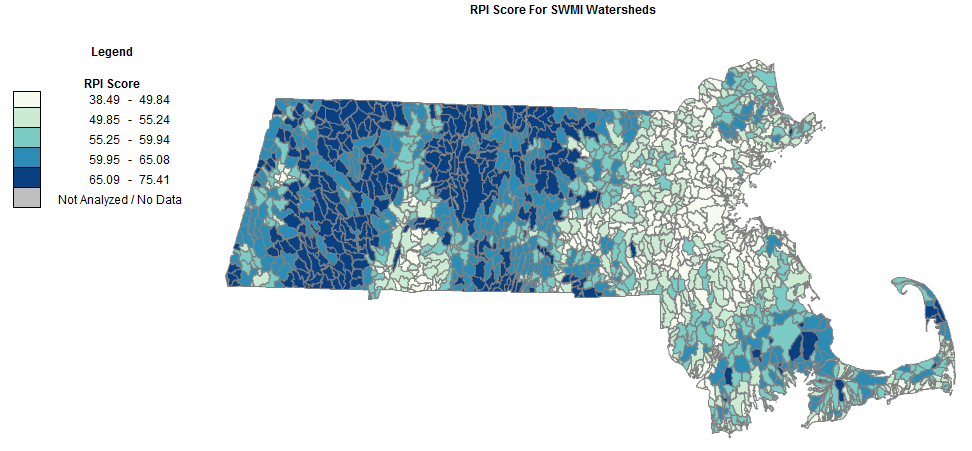 Table 3: Recovery Potential Screening Tool Indicator SetupTable 4: List of Impairment Causes Likely Due to Nonpoint Source PollutionTable 5: List of Priority Impairment Causes Likely Due to Nonpoint Source Pollution(all related to pathogen or nutrient impairments)ReferencesOlivero-Sheldon, A. and M.G. Anderson. 2016. Northeast Lake and Pond Classification. The Nature Conservancy, Eastern Conservation Science, Eastern Regional Office. Boston, MAHARMFUL ALGAL BLOOMSNote the following list is not comprehensive and does not include recent posting information (after Sept. 2015) from the Massachusetts Department of Public Health (MA DPH). Table 1: List of Waterbodies with MA DPH Advisory due to Cyanobacteria or Harmful Algal Blooms (April 2009 to September 2015)Protection of Unimpaired WatersMassDEP recognizes that protecting areas of the state where water quality currently meets or exceeds applicable state standards is highly desirable. Proactive protection of healthy waters, particularly those that are at risk of impacts from nonpoint source pollutants, can be a more efficient use of public funds than the long-term restoration projects that would be needed if the waterbody is not protected and becomes impaired.Healthy Watersheds Prioritization MethodologyRecovery Potential Screening (RPS) is a systematic, comparative method for identifying differences among watersheds that may influence their relative likelihood to be successfully restored or protected. The RPS approach involves identifying a group of watersheds to be compared and a specific purpose for comparison, selecting appropriate indicators in three categories (Ecological, Stressor, Social), calculating index values for the watersheds, and applying the results in strategic planning and prioritization. RPS was developed to provide states and other restoration planners with a systematic, flexible tool that could help them compare watershed differences in terms of key environmental and social factors affecting prospects for restoration success. As such, RPS provides water programs with an easy to use screening and comparison tool that is user-customizable for the geographic area of interest and a variety of specific comparison and prioritization purposes. The RPS Tool is a custom-coded Excel spreadsheet that performs all RPS calculations and generates RPS outputs (rank-ordered index tables, graphs and maps). It was developed several years ago to help users calculate Ecological, Stressor, Social, and Recovery Potential Integrated index scores. Using the RPS Tool and the recently released Preliminary Healthy Watersheds Assessments, a list of priority unimpaired/high-quality and threatened waters was developed.A number of ecological, stressor and social indicators, all calculated at the Hydrological Unit Code (HUC) 12 watershed scale, were chosen to identify Healthy Watersheds for prioritization (Table 1). The ecological indicators were chosen to integrate both land use indicators and biological indicators. Stressor indicators were chosen to highlight stress due to land use, nutrient loading, water use and aquatic connectivity. Social indicators were chosen to integrate a focus on water supply protection, watersheds with protected lands outside of urbanized areas, 319 and USDA NRCS project focus areas and other social metrics. For a definition of each metric see Table 2.Table 1: Recovery Potential Screening Tool Indicator SetupWatersheds showing high recoverability potential (Recovery Potential Index in the upper quartile) were selected for further analysis. All unimpaired waterbodies with MassDEP defined segments were assigned their appropriate recovery potential score by HUC12. For these 250 waterbodies the EPA Preliminary Healthy Watershed Assessment metrics were examined. The statewide vulnerability index scores (PHWA_VULN_NDX_ST_2016) were assigned to each waterbody. Waterbodies within each HUC12 were assigned the same vulnerability index score. For these 250 waterbodies the percentile of each waterbodies’ statewide vulnerability index score was calculated. The waterbodies were then assigned a vulnerability category. Waterbodies scoring in the upper quartile were assigned a high vulnerability rating, with those in the 25th to 75th percentile being assigned a medium vulnerability rating and the first quartile was assigned low vulnerability rating. Waterbodies in a HUC12 were the majority of the watershed was located outside of Massachusetts were not assigned a vulnerability rating. The goal of this work was to identify healthy watersheds with high vulnerability as a priority for protection. See Table 3 in for Priority Healthy Waterbodies by MassDEP Segment ID and Vulnerability Status. Using an analysis of mussel richness and MassDEP segments (Carmignani 2020) healthy waterbodies which have a mussel richness of 3 or greater are starred and bolded Eligible ProjectsEligible Healthy Waterbody Projects include a watershed based plan which is used to guide watershed restoration activities. The main types of projects which will be eligible for funding include:Streams: Geomorphology and Habitat Improvements – In areas where the degradation of a healthy watershed’s stream channel structure, floodplain structure and/or habitat has been documented, planning efforts to improve stream geomorphological structure and habitat are eligible. Eligible planning activities include but are not limited to:Riparian corridor protection through use of river corridor easements which seek to restore natural channel structure (sinuosity etc.)Efforts to improve habitat through:reconnection of stream channel to floodplainhabitat improvement through inclusion of large woody debris into streamStreams: Nutrient, Sediment, and Pathogen Pollution Reduction – In healthy watersheds where healthy water quality is present documentation of nutrient and pathogen pollution sources and planning efforts to reduce nutrient, sediment, and pathogen pollution are eligible. Eligible activities include but are not limited to:Selection of cost-effective agricultural best management practicesSelection of cost-effective BMP practices which focus on erosion reduction/sediment retention and nutrient pollution Eligible projects should include a compilation of previous and/or current streamflow, water quality, and landscape data and analysis for the individual waterbodies and their watershed, watershed analysis tools and reports (GWLF-E, Model My Watershed®), NRCS conservation planning, citizen monitoring networks, other monitoring data, etc. Previous data and analysis should clearly document that nonpoint source pollution is the principal threat or significant source of pollution to the waterbodies within the healthy watershed.ReferencesUSEPA recently released the Preliminary Healthy Watersheds Assessments, which can be found at https://www.epa.gov/hwp/download-preliminary-healthy-watersheds-assessments.Carmignani, J. 2020. Mussel Richness by MassDEP segment (GIS layer file). Email to Matthew Reardon, dated November 10, 2020.Table 2: Recovery Potential Screening Tool Indicator Names and DefinitionsTable 3: Prority Healthy Waterbodies by MassDEP Segment ID and Vulnerability StatusPROCUREMENT EVENTDATEUpcoming Grant Announcement Posted (Notice of Grant Opportunity posted on MassDEP website and COMMBUYS)Monday, June 6, 2022Pre-RFR Remote Informational Meeting (online via Zoom; details provided in Notice of Grant Opportunity)Thursday June 16, 2022, at 10:00 a.m.RFR Release Date (posted on MassDEP website and COMMBUYS)Wednesday, June 29, 2022Deadline for submission of written questionsWednesday, July 6, 2022, at 5:00 p.m.Answers to questions posted on MassDEP websiteWednesday, July 13, 2022Grant Application due date Wednesday August 17, 2022, at 5:00 p.m.Announcement of RFR Grant selection results (posted on MassDEP website and COMMBUYS)November 2022 (estimated)Contract Start DateJanuary 1, 2023 (estimated)APPLICANT:      Address:      Telephone:                                                       Email:Expense Items604(b) AmountCost Share(not required)TotalAmount Applicant's Salary - By Title and salary range Subcontractual Services Equipment Supplies (including printing, mailing) Travel (for applicant’s mileage, at a rate of 0.585 cents/mile)Disadvantaged Business Enterprise* Provide vendor(s) information if already known  OtherTotal Amounts:$              $             $             202320232023202320232023202320232023202320232023202420242024202420242024202420242024202420242024TASKJFMAMJJASONDJFMAMJJASONDTask #1 – Kickoff MeetingXTask #2Task #3Task #4Task #5Task #6 - ReportingXXXXXXXXXXRepeat as necessaryProject Number:Project Location:Project Location:Project Title:                   Awarding Authority/Contractor:Mailing Address:Contact Person:Telephone No.Telephone No.(     )			Ext.(     )			Ext.(authorized original signature)DATETO:DEP-BWR 604(b) GRANT PROGRAM MANAGERMEGHAN SELBYMassDEP8 NEW BOND STREETWORCESTER, MA 01606meghan.selby@mass.govCC:DEP-DFM PROCUREMENT ANALYSTYITLING SLAYMANMassDEPONE WINTER STREET - 4TH FLOORBOSTON, MA 02108yitling.slayman@mass.govWatershedSegment IDWaterbody NameDescriptionSizeClass1.All Impairment Causes (suspected nonpoint source impairment causes in italics)All Suspected Sources of ImpairmentAverage Recovery Potential Index ScoreBlackstoneMA51-15Tatnuck BrookFrom outlet Holden Reservoir #2, Holden to inlet Coes Reservoir, Worcester (through Cook Pond formerly segment MA51027 and Patch Reservoir formerly segment MA51118).3.3 milesBBenthic Macroinvertebrates Bioassessments, Flow Regime Modification, Non-Native Aquatic Plants, Sedimentation/Siltation, Escherichia Coli (E. Coli)Unspecified Urban Stormwater, Source Unknown, Introduction of Non-native Organisms (Accidental or Intentional)60.5Buzzards BayMA95-06Sippican RiverHeadwaters, outlet Leonards Pond, Rochester to County Road, Marion/Wareham.3 milesB (WWF, HQW)Chlorophyll-a, Dissolved Oxygen, EnterococcusDam or Impoundment, Source Unknown62.8Buzzards BayMA95-36Mattapoisett RiverHeadwaters, outlet Snipatuit Pond, Rochester to Mattapoisett River Dam (#MA02447) at Fairhaven Road (Route 6), Mattapoisett.10.4 milesBEnterococcus, Escherichia Coli (E. Coli)Source Unknown63.0Buzzards BayMA95-44Snell CreekHeadwaters west of Main Street, Westport to Drift Road, Westport.1.3 milesBMercury in Fish Tissue, PCBs In Fish TissueNWQI WaterbodyBuzzards BayMA95-12Shingle Island RiverOutlet of small unnamed pond northeast of Flag Swamp Road, Dartmouth  to inlet Noquochoke Lake (north basin), Dartmouth.1.5 milesBEnterococcus, Escherichia Coli (E. Coli), Fecal ColiformNWQI WaterbodyBuzzards BayMA95-58Bread And Cheese BrookHeadwaters north of Old Bedford Road, Westport to confluence with East Branch Westport River, Westport.5 milesBEnterococcusSource UnknownNWQI WaterbodyBuzzards BayMA95-57Unnamed TributaryOutlet Cornell Pond, Dartmouth to confluence with Shingle Island River, Dartmouth.4.9 milesBEnterococcus, Fecal ColiformNWQI WaterbodyBuzzards BayMA95-84Unnamed TributaryUnnamed tributary to Snell Creek, perennial portion north of Brookwood Drive, Westport to mouth at Snell Creek, Westport.1 milesBNot applicableNot applicableNWQI WaterbodyBuzzards BayMA95-73Dunhams BrookHeadwaters east of the intersection of Cornell and Main roads, Westport to the confluence with the West Branch Westport River at Hicks Cove, Westport.0.8 milesBNot applicableNot applicableNWQI WaterbodyBuzzards BayMA95-75Unnamed TributaryUnnamed tributary to Bread and Cheese Brook, headwaters north of Briggs Road, Westport to confluence with Bread and Cheese Brook, Westport.1.4 milesBNot applicableNot applicableNWQI WaterbodyBuzzards BayMA95-40East Branch Westport RiverHeadwaters, outlet Noquochoke Lake, Dartmouth to Old County Road bridge, Westport.1.9 milesBNWQI WaterbodyChicopeeMA36-05Ware RiverWheelwright Pond Dam (NATID: MA00616), New Braintree/Hardwick to Ware Impoundment dam (NATID: MA00594), Ware.11.5 milesB (WWF, CSO)Escherichia Coli (E. Coli)Source Unknown63.8ChicopeeMA36-06Ware RiverWare Impoundment dam (NATID: MA00594), Ware to Thorndike Dam (NATID: MA00563), Palmer.10.1 milesB (WWF, CSO)Escherichia Coli (E. Coli), Fecal ColiformSource Unknown63.7ChicopeeMA36-11Sevenmile RiverHeadwaters, outlet Browning Pond, Spencer to confluence with Cranberry River, Spencer.7.3 milesB (WWF, HQW)Escherichia Coli (E. Coli)Source Unknown61.8ChicopeeMA36-16Quaboag RiverWarren WWTP discharge (NPDES: MA0101567), Warren to Route 32 bridge, Palmer/Monson.8.7 milesB (WWF, CSO)Escherichia Coli (E. Coli), Fecal ColiformSource Unknown62.4ChicopeeMA36-17Quaboag RiverRoute 32 bridge, Palmer/Monson to mouth at confluence with Ware River (forming headwaters of Chicopee River), Palmer.5.3 milesB (WWF, CSO)Escherichia Coli (E. Coli)Discharges from Municipal Separate Storm Sewer Systems (MS4), Source Unknown62.3ChicopeeMA36-50Danforth BrookHeadwaters, east of Charity Road, Hardwick to mouth at confluence with Ware River, Hardwick.5.8 milesBEscherichia Coli (E. Coli)Source Unknown61.1ConnecticutMA34-06Lampson BrookBelchertown WWTP discharge, Belchertown to mouth at confluence with Weston Brook, Belchertown.1.2 milesB (WWF)Dissolved Oxygen, Phosphorus, TotalMunicipal Point Source Discharges, Wet Weather Discharges (Non-Point Source)60.5ConnecticutMA34-11Manhan RiverOutlet Tighe Carmody Reservoir, Southampton to mouth at confluence with Connecticut River, Easthampton.18.9 milesBEscherichia Coli (E. Coli)Source Unknown64.0ConnecticutMA34-23Weston BrookHeadwaters, south of State Street (Route 202), Belchertown to mouth at inlet Forge Pond, Granby (WWF applies from the confluence of Lampson Brook in Belchertown to the mouth).2.7 milesB (WWF*)Phosphorus, TotalSource Unknown60.5ConnecticutMA34-25Mill RiverHeadwaters, outlet Factory Hollow Pond, Amherst to mouth at inlet Lake Warner, Hadley.5.2 milesBEscherichia Coli (E. Coli)Agriculture, Source Unknown, Unspecified Urban Stormwater63.8ConnecticutMA34-28Mill RiverHeadwaters (confluence of East and West Branch Mill River, Williamsburg), to outlet Paradise Pond, Northampton.10 milesBEscherichia Coli (E. Coli)Source Unknown66.6DeerfieldMA33-03Deerfield RiverConfluence with North River, Charlemont/Shelburne to confluence with Green River, Greenfield.16.8 milesB (WWF)Escherichia Coli (E. Coli)Source Unknown64.3DeerfieldMA33-04Deerfield RiverConfluence with Green River, Greenfield to confluence with Connecticut River, Greenfield/Deerfield.2 milesB (WWF)Escherichia Coli (E. Coli)Source Unknown64.7DeerfieldMA33-101South RiverEmments Road, Ashfield to confluence with Johnny Bean Brook, Conway (formerly part of MA33-08).6.1 milesB (CWF)Escherichia Coli (E. Coli), Fecal ColiformSource Unknown66.5DeerfieldMA33-102South RiverFrom confluence with Johnny Bean Brook, Conway to confluence with Deerfield River, Conway (formerly part of MA33-08), (through South River Impoundment formerly segment MA33022).6.8 milesBPhysical substrate habitat alterations, Escherichia Coli (E. Coli), Fecal ColiformSource Unknown65.9DeerfieldMA33-19East Branch North RiverVermont line, Colrain to confluence with West Branch North River, Colrain.7.5 milesB (CWF, HQW)Escherichia Coli (E. Coli)Agriculture, Source Unknown67.6DeerfieldMA33-30Green RiverFrom Swimming Pool #2 Dam (National Dam ID MA02321) northwest of Nashs Mill Road, Greenfield to confluence with the Deerfield River, Greenfield (formerly segment MA33-10 and part of segment MA33-09) (HQW applies upstream of former Greenfield WWTF discharge (NPDES# MA0101214), from approximately 0.5 mile upstream of mouth).3.7 milesB (CWF, HQW)Turbidity, Fecal Coliform, Escherichia Coli (E. Coli)Source Unknown61.0HousatonicMA21-17Southwest Branch Housatonic RiverHeadwaters, outlet Richmond Pond, Pittsfield to mouth at confluence with West Branch Housatonic River (forming headwaters Housatonic River), Pittsfield.5.8 milesB (CWF, HQW)Sedimentation/Siltation, Escherichia Coli (E. Coli), Fecal ColiformSource Unknown60.8HousatonicMA21-19Housatonic RiverOutlet of Woods Pond dam (NATID: MA00731), Lee/Lenox to the Risingdale Impoundment dam (NATID: MA00250), Great Barrington (impoundment formerly segment MA21121).19.9 milesB (WWF)Algae, PCBs In Fish Tissue, Phosphorus, Total, Polychlorinated Biphenyls (PCBs), Zebra mussel, Dreissena polymorphIndustrial Point Source Discharge, Municipal Point Source Discharges, Non-Point Source, Source Unknown, Upstream Source, Illegal Dumps or Other Inappropriate Waste Disposal, Introduction of Non-native Organisms (Accidental or Intentional)62.2Hudson: HoosicMA11-02North Branch Hoosic RiverFrom USGS Gage (# 01332000), North Adams to mouth at confluence with Hoosic River, North Adams.1.5 milesB (CWF, HQW)Alteration in stream-side or littoral vegetative covers, Flow Regime Modification, Polychlorinated Biphenyls (PCBs), Escherichia Coli (E. Coli), Fecal ColiformChannelization, Streambank Modifications/destabilization, Source Unknown, Commercial Districts (Shopping/Office Complexes), Illicit Connections/Hook-ups to Storm Sewers, Municipal (Urbanized High Density Area), Urban Runoff/Storm Sewers68.1Hudson: HoosicMA11-03Hoosic RiverHeadwaters, outlet Cheshire Reservoir, Cheshire  to Adams WWTP discharge (NPDES: MA0100315), Adams.8.8 milesB (CWF, HQW)Alteration in stream-side or littoral vegetative covers, Ambient Bioassays - Chronic Aquatic Toxicity, Flow Regime Modification, Other anthropogenic substrate alterations, Temperature, Escherichia Coli (E. Coli), Fecal ColiformChannelization, Streambank Modifications/destabilization, Source Unknown, Dam or Impoundment, Discharges from Municipal Separate Storm Sewer Systems (MS4), Illicit Connections/Hook-ups to Storm Sewers, Waterfowl62.3Hudson: HoosicMA11-05Hoosic RiverConfluence with North Branch Hoosic River, North Adams to the Vermont State line, Williamstown.8.2 milesB (WWF)PCBs In Fish Tissue, Alteration in stream-side or littoral vegetative covers, Flow Regime Modification, Nutrient/Eutrophication Biological Indicators, Escherichia Coli (E. Coli), Fecal ColiformBrownfield (Non-npl) Sites, Channelization, Streambank Modifications/destabilization, Agriculture, Municipal Point Source Discharges, Source Unknown, Urban Runoff/Storm Sewers63.6MerrimackMA84A-39East Meadow RiverHeadwaters, outlet Neal Pond, Haverhill to inlet Millvale Reservoir, Haverhill.3 milesA (PWS, ORW)Escherichia Coli (E. Coli)Source Unknown63.3MillersMA35-16Keyup BrookHeadwaters Great Swamp Northfield State Forest, Northfield, to confluence with Millers River, Erving.5 milesBPCBs In Fish Tissue, Escherichia Coli (E. Coli)Contaminated Sediments, Releases from Waste Sites or Dumps, Source Unknown68.7Narragansett Bay (Shore)MA53-15Oak Swamp BrookHeadwaters in Oak Swamp east of School Street, Rehoboth to confluence with Rocky Run, Rehoboth.3 milesBEscherichia Coli (E. Coli)63.5Narragansett Bay (Shore)MA53-16Rocky RunHeadwaters in wetland east of Simmons Street, Rehoboth to approximately 0.1 mile east of Mason Street, Rehoboth.8.6 milesBEscherichia Coli (E. Coli), Fecal Coliform63.5NashuaMA81-29Malagasco BrookHeadwaters southwest of Apron Hill, Boylston through Pine Swamp to mouth at inlet Wachusett Reservoir (South Bay), Boylston.2.4 milesA (PWS, ORW)Benthic Macroinvertebrates Bioassessments, Nutrient/Eutrophication Biological IndicatorsAgriculture68.6QuinebaugMA41-02Quinebaug RiverSturbridge WWTP outfall (NPDES: MA0100421), Sturbridge to confluence with Cady Brook, Southbridge.6.5 milesB (CWF)Algae, Debris, Trash, TurbidityDischarges from Municipal Separate Storm Sewer Systems (MS4), Municipal Point Source Discharges, Illegal Dumps or Other Inappropriate Waste Disposal, Unspecified Urban Stormwater65.1NashuaMA81-06Nashua RiverFrom confluence of Squannacook River, Shirley/Groton/Ayer to Pepperell Dam (NATID: MA00373), Pepperell (through Pepperell Pond formerly segment MA81167).9.1 milesB (WWF)Benthic Macroinvertebrates BioassessmentsIntroduction of Non-native Organisms (Accidental or Intentional), Municipal Point Source Discharges, Source UnknownNWQI WaterbodyNashuaMA81-07Nashua RiverFrom Pepperell Dam (NATID: MA00373), Pepperell to New Hampshire state line, Pepperell/Dunstable.3.7 milesB (WWF)Phosphorus, TotalMunicipal Point Source DischargesNWQI WaterbodyNashuaMA81-20James BrookHeadwaters, Groton to mouth at mouth at confluence with Nashua River, Ayer/Groton.3.9 milesBEscherichia Coli (E. Coli)Source UnknownNWQI WaterbodyNashuaMA81-64Reedy Meadow BrookHeadwaters, Reedy Meadow, Groton to mouth at confluence with Nashua River, Pepperell.2.3 milesB (CWF)Not applicableNot applicableNWQI WaterbodyNashuaMA81-81Unkety BrookHeadwaters, east of Chicopee Row, Groton to mouth at confluence with Nashua River, Dunstable.6.7 milesBNot applicableNot applicableNWQI WaterbodyQuinebaugMA41-03Quinebaug RiverSouthbridge WWTP outfall (NPDES: MA0100901), Southbridge to dam (NAT ID: MA00114) just upstream of West Dudley Road, Dudley.2.2 milesB (WWF)Dissolved Oxygen, Nutrients, Physical substrate habitat alterations, Escherichia Coli (E. Coli), Fecal ColiformDam or Impoundment, Municipal Point Source Discharges, Unspecified Urban Stormwater, Municipal (Urbanized High Density Area)62.9QuinebaugMA41-06Cady BrookCharlton WWTP outfall (NPDES: MA0101141), Charlton to mouth at confluence with the Quinebaug River, Southbridge.5.1 milesB (WWF)Dewatering, Nutrient/Eutrophication Biological Indicators, Escherichia Coli (E. Coli)Impacts from Hydrostructure Flow Regulation/modification, Municipal Point Source Discharges, Discharges from Municipal Separate Storm Sewer Systems (MS4), Source Unknown61.0QuinebaugMA41-12Cohasse BrookFrom the outlet of Cohasse Brook Reservoir, Southbridge through Wells Pond (formerly pond segment MA41053) to mouth at confluence with the Quinebaug River, Southbridge.2.7 milesBBenthic Macroinvertebrates Bioassessments, Sedimentation/Siltation, Escherichia Coli (E. Coli)Loss of Riparian Habitat, Unspecified Urban Stormwater60.5QuinebaugMA41-13Mckinstry BrookHeadwaters, east of Brookfield Road, Charlton (excluding intermittent portion) to mouth at confluence with the Quinebaug River, Southbridge.7.3 milesBDebris, Trash, Escherichia Coli (E. Coli)Illegal Dumps or Other Inappropriate Waste Disposal, Source Unknown60.7QuinebaugMA41-16Unnamed TributaryUnnamed tributary to Mill Brook, headwaters, outlet Sherman Pond, Brimfield to mouth at confluence with Mill Brook, Brimfield.1.2 milesBBenthic Macroinvertebrates Bioassessments, Dissolved Oxygen, Sedimentation/Siltation, Escherichia Coli (E. Coli)Source Unknown, Non-Point Source64.1WestfieldMA32-22Potash BrookSource, outlet Dunlap Pond, Blandford to mouth at confluence with Westfield River, Village of Woronoco, Russell.5.2 milesB (CWF)Escherichia Coli (E. Coli)Wet Weather Discharges (Non-Point Source)69.0WestfieldMA32-36Little RiverFrom Springfield Water Works Intake Dam (NATID: MA00708) northwest of Gorge Road, Russell to Horton's Bridge, Westfield (formerly part of segment MA32-26).5.8 milesB (CWF)Combined Biota/Habitat Bioassessments, Escherichia Coli (E. Coli)Source Unknown, Discharges from Municipal Separate Storm Sewer Systems (MS4), Wet Weather Discharges (Non-Point Source)68.3WestfieldMA32-41Moose Meadow BrookOutlet Westfield Reservoir to mouth at confluence with Westfield River, Westfield (formerly part of segment MA32-23).4.8 milesBEscherichia Coli (E. Coli), Fecal ColiformAgriculture, Grazing in Riparian or Shoreline Zones65.9WatershedSegment IDWaterbody NameDescriptionSizeClass2.TNC Classification1Estimated Trophic Status Confidence1All Impairment Causes (nonpoint source priority in italics)All Suspected Sources of ImpairmentRPI_ScoreBlackstoneMA51163Sutton FallsSutton11 AcresBWarm to Cool, Oligo-Mesotrophic, AcidicVery LowHarmful Algal Blooms, TurbiditySource Unknown62.08926Buzzards BayMA95178Halfway PondPlymouth (On 9 October 1997, PALIS ID was changed from 94057 to 95178; therefor, this pond historically reported in South Coastal "94").215 AcresBWarm to Cool, Eutrophic, AcidicKnownHarmful Algal BloomsAgriculture, Source Unknown70.430569Buzzards BayMA95115Parker Mills PondWareham73 AcresBWarm to Cool, Eutrophic, AcidicHighNon-Native Aquatic Plants, Phosphorus, TotalIntroduction of Non-native Organisms (Accidental or Intentional), Source Unknown67.0754Buzzards BayMA95080Leonards PondRochester49 AcresBWarm to Cool, Eutrophic, AcidicKnownAquatic Plants (Macrophytes), Chlorophyll-a, Transparency / Clarity, Non-Native Aquatic PlantsAgriculture, Source Unknown, Introduction of Non-native Organisms (Accidental or Intentional)60.530555Cape CodMA96268Ryder PondTruro18 AcresB (ORW)Cold, Eutrophic, AcidicKnownMercury in Fish Tissue, Dissolved Oxygen, Phosphorus, TotalAtmospheric Deposition - Toxics, Source Unknown68.05Buzzards BayMA95-37West Branch Westport RiverWest of Quail Trail, Westport to mouth at Westport Harbor/Westport River, Westport.1.29 square milesSA (SFO, HQW)Not applicableNot applicableEstuarine Bioassessments, Nitrogen, Total, Nutrient/Eutrophication Biological Indicators, Fecal ColiformAgriculture, Impervious Surface/Parking Lot Runoff, On-site Treatment Systems (Septic Systems and Similar Decentralized Systems), Source UnknownNWQI WaterbodyBuzzards BayMA95-54Westport RiverFrom the confluences of the East Branch Westport River and the West Branch Westport River to Rhode Island Sound (at a line from the southwestern tip of Horseneck Point to the easternmost point near Westport Light), Westport (includes Westport Harbor and Hulda Cove).0.74 square milesSA (SFO)Not applicableNot applicableFecal ColiformNWQI WaterbodyBuzzards BayMA95-59Snell Creek'Marcus' Bridge', Westport to confluence with East Branch Westport River, Westport.0.01 square milesSA (SFO)Not applicableNot applicableFecal ColiformNWQI WaterbodyBuzzards BayMA95-41East Branch Westport RiverOld County Road bridge, Westport to the mouth at Westport Harbor/Westport River, Westport (excluding Horseneck Channel).2.65 square milesSB (SFR, HQW)Not applicableNot applicableEstuarine Bioassessments, Nitrogen, Total, Nutrient/Eutrophication Biological Indicators, Fecal ColiformAgriculture, Impervious Surface/Parking Lot Runoff, On-site Treatment Systems (Septic Systems and Similar Decentralized Systems), Animal Feeding Operations (NPS), Dairies, Discharges from Municipal Separate Storm Sewer Systems (MS4), Grazing in Riparian or Shoreline ZonesNWQI WaterbodyBuzzards BayMA95-88The LetFrom north of East Beach Road, Westport to the confluence with Horseneck Channel, Westport.0.22 square milesSA (SFO)Not applicableNot applicableNot applicableNot applicableNWQI WaterbodyBuzzards BayMA95-87Horseneck ChannelFrom the outlet of The Let to the confluence with the East Branch Westport River (east of Route 88), Westport.0.24 square milesSA (SFO)Not applicableNot applicableNot applicableNot applicableNWQI WaterbodyCape CodMA96039Cliff PondBrewster190 AcresBWarm to Cool, Oligo-Mesotrophic, AcidicHighHarmful Algal BloomsSource Unknown66.417ChicopeeMA36025Browning PondOakham/Spencer106 AcresBWarm to Cool, Oligo-Mesotrophic, AcidicHighMercury in Fish Tissue, Non-Native Aquatic Plants, Nutrient/Eutrophication Biological IndicatorsAtmospheric Deposition - Toxics, Introduction of Non-native Organisms (Accidental or Intentional), Source Unknown65.18227ChicopeeMA36050Dean PondOakham64 AcresBWarm to Cool, Eutrophic, AcidicHighAlgae, TurbiditySource Unknown68.903258ChicopeeMA36150Sugden ReservoirSpencer85 AcresBWarm to Cool, Eutrophic, AcidicMediumNutrient/Eutrophication Biological Indicators63.542066ConnecticutMA34103Lake WyolaShutesbury124 AcresBWarm to Cool, Oligo-Mesotrophic, AcidicHighNutrient/Eutrophication Biological Indicators, Phosphorus, Total70.828098ConnecticutMA34042Leverett PondLeverett91 AcresBWarm to Cool, Oligo-Mesotrophic, AcidicHighEurasian Water Milfoil, Myriophyllum spicatum, Non-Native Aquatic Plants, Nutrient/Eutrophication Biological Indicators70.371496ConnecticutMA34024Forge PondGranby72 AcresB (WWF)Warm to Cool, Eutrophic, CircumneutralHighNutrient/Eutrophication Biological Indicators, Non-Native Aquatic PlantsSource Unknown, Introduction of Non-native Organisms (Accidental or Intentional)62.922719ConnecticutMA34005Arcadia LakeBelchertown32 AcresBWarm to Cool, Eutrophic, AcidicMediumNon-Native Aquatic Plants, Nutrient/Eutrophication Biological IndicatorsIntroduction of Non-native Organisms (Accidental or Intentional), On-site Treatment Systems (Septic Systems and Similar Decentralized Systems), Source Unknown63.104639FrenchMA42030Jones PondCharlton/Spencer30 AcresBWarm to Cool, Oligo-Mesotrophic, AcidicHighAquatic Plants (Macrophytes), Nutrient/Eutrophication Biological Indicators65.627657FrenchMA42018Gore PondDudley/Charlton169 AcresBWarm to Cool, Eutrophic, AcidicKnownAlgae, Non-Native Aquatic Plants, Turbidity, Dissolved Oxygen62.724832FrenchMA42015Dutton PondLeicester6 AcresBWarm to Cool, Oligo-Mesotrophic, AcidicMediumNutrient/Eutrophication Biological Indicators, Phosphorus, Total61.242092FrenchMA42029Hudson PondOxford/Sutton15 AcresBWarm to Cool, Eutrophic, AcidicHighAquatic Plants (Macrophytes), Nutrient/Eutrophication Biological Indicators60.950462HousatonicMA21040Lake GarfieldMonterey255 AcresBWarm to Cool, Eutrophic, CircumneutralKnownMercury in Fish Tissue, Dissolved Oxygen, Eurasian Water Milfoil, Myriophyllum spicatum, Non-Native Aquatic Plants, Phosphorus, TotalAtmospheric Deposition - Toxics, Source Unknown, Introduction of Non-native Organisms (Accidental or Intentional), Internal Nutrient Recycling66.377084HousatonicMA21014Lake BuelMonterey/New Marlborough191 AcresBCold, Eutrophic, AlkalineKnownEurasian Water Milfoil, Myriophyllum spicatum, Non-Native Aquatic Plants, Dissolved Oxygen, Dissolved Oxygen Supersaturation, Phosphorus, TotalIntroduction of Non-native Organisms (Accidental or Intentional), Internal Nutrient Recycling, Source Unknown65.680063HousatonicMA21057Laurel LakeLee/Lenox174 AcresBVery Cold, Oligo-Mesotrophic, AlkalineKnownDissolved Oxygen, Dissolved Oxygen Supersaturation, Eurasian Water Milfoil, Myriophyllum spicatum, Non-Native Aquatic Plants, Phosphorus, Total, Zebra mussel, Dreissena polymorphSource Unknown, Introduction of Non-native Organisms (Accidental or Intentional), Internal Nutrient Recycling62.62757Hudson: HoosicMA11002Cheshire Reservoir, North Basin[North Basin] Cheshire284 AcresBWarm to Cool, Eutrophic, AlkalineKnownEurasian Water Milfoil, Myriophyllum spicatum, Non-Native Aquatic Plants, Nutrient/Eutrophication Biological IndicatorsIntroduction of Non-native Organisms (Accidental or Intentional), Agriculture, On-site Treatment Systems (Septic Systems and Similar Decentralized Systems), Source Unknown66.5Hudson: HoosicMA11019Cheshire Reservoir, South Basin[South Basin] Cheshire/Lanesborough92 AcresBWarm to Cool, Eutrophic, AlkalineHighAlgae, Eurasian Water Milfoil, Myriophyllum spicatum, Non-Native Aquatic PlantsOn-site Treatment Systems (Septic Systems and Similar Decentralized Systems), Source Unknown, Introduction of Non-native Organisms (Accidental or Intentional)65.5MillersMA35063Reservoir No. 1Athol8 AcresA (PWS, ORW)Cold, Eutrophic, AcidicMediumAquatic Plants (Macrophytes), Nutrient/Eutrophication Biological Indicators69.468054MillersMA35111Tully LakeRoyalston/Athol214 AcresBWarm to Cool, Oligo-Mesotrophic, AcidicHighHarmful Algal BloomsSource Unknown64.528432MillersMA35099Whites Mill PondWinchendon42 AcresBWarm to Cool, Eutrophic, AcidicHighAquatic Plants (Macrophytes), Nutrient/Eutrophication Biological Indicators66.916969MillersMA35056Parker PondGardner32 AcresBWarm to Cool, Eutrophic, CircumneutralHighAquatic Plants (Macrophytes), Nutrient/Eutrophication Biological Indicators, Non-Native Aquatic Plants65.745802South CoastalMA94132Russell MillpondPlymouth42 AcresBWarm to Cool, Oligo-Mesotrophic, AcidicLowAlgae, Fish Passage BarrierSource Unknown, Hydrostructure Impacts on Fish Passage64.500404South CoastalMA94136Savery PondPlymouth29 AcresBWarm to Cool, Eutrophic, AcidicHighHarmful Algal BloomsAgriculture, Source Unknown61.794998TauntonMA62124Muddy Cove Brook PondDighton23 AcresBWarm to Cool, Eutrophic, CircumneutralHighAlgae, TurbiditySource Unknown61.521213Indicator TypeIndicator NameWeightEcological IndicatorMean Index of Ecological Integrity (INSTATE)1Ecological IndicatorInfiltration BMP Suitability (Ksat um/s) (INSTATE)1Ecological IndicatorWatershed % Forest (INSTATE)1Ecological IndicatorStream Corridor (30.5M) % Forest (INSTATE)1Ecological IndicatorOpen Water Buffer (30.5M) % Forest (INSTATE)1Ecological IndicatorCNFI (INSTATE)1Stressor Indicator% Lake/Estuary SQMI Impaired (INSTATE)1Stressor Indicator% Stream Miles Impaired (INSTATE)1Stressor IndicatorImpaired Waterbody/Cause (MA) Comb (#) (INSTATE)1Stressor IndicatorN Yield (lb/sqmi) (INSTATE)2Stressor IndicatorP Yield (lb/sqmi) (INSTATE)2Stressor IndicatorWatershed % Impervious (INSTATE)2Stressor IndicatorStream Corridor (30.5M) % Crop (INSTATE)1Stressor IndicatorStream Corridor (30.5M) % Pasture (INSTATE)1Stressor IndicatorWatershed % Cropland (INSTATE)1Stressor IndicatorWatershed % Pasture (INSTATE)1Social Indicator% Area not in MS4 (INSTATE)2Social Indicator% Lake:Estuary TMDLs Completed (INSTATE)1Social Indicator% Stream TMDLs Completed (INSTATE)1Social IndicatorCC Score (INSTATE)1Social Indicator% Lake:/Estuary Assessed (INSTATE)1Social IndicatorLand Use Complexity (INSTATE)1Social IndicatorPWS Wells (#/sq. mi.) (INSTATE)1CauseAlgaeEscherichia Coli (E. Coli)Bottom DepositsFlocculant MassesPhosphorus, TotalScum/FoamTurbidityBenthic Macroinvertebrates BioassessmentsDissolved OxygenNutrient/Eutrophication Biological IndicatorsSedimentation/SiltationTotal Suspended Solids (TSS)TemperatureChlorideHarmful Algal BloomsFecal ColiformEnterococcusTransparency / ClarityChlorophyll-aDissolved Oxygen SupersaturationFish Passage BarrierEstuarine BioassessmentsNitrogen, TotalCombined Biota/Habitat BioassessmentsAlteration in stream-side or littoral vegetative coversHabitat AssessmentNutrientsEscherichia Coli (E. Coli)AlgaePhosphorus, TotalNutrient/Eutrophication Biological IndicatorsHarmful Algal BloomsChlorophyll-aNitrogen, TotalNutrientsWatershedSegmentWaterbody NameLocationBlackstoneMA51073Indian LakeWorcester.BlackstoneMA51078Jordan PondShrewsbury.BlackstoneMA51163Sutton FallsSutton.Boston Harbor: MysticMA71014Ell PondMelrose.Boston Harbor: MysticMA71016Fellsmere PondMalden.Boston Harbor: MysticMA71019Horn PondWoburn.Boston Harbor: MysticMA71-05Malden RiverHeadwaters south of Exchange Street, Malden to confluence with Mystic River, Everett/Medford.Boston Harbor: MysticMA71-02Mystic RiverOutlet Lower Mystic Lake, Arlington/Medford to Amelia Earhart Dam, Somerville/Everett.Boston Harbor: MysticMA71040Spy PondArlington.Boston Harbor: MysticMA71045Wedge PondWinchester.Buzzards BayMA95178Halfway PondPlymouth (On 9 October 1997, PALIS ID was changed from 94057 to 95178; therefor, this pond historically reported in South Coastal "94").Buzzards BayMA95088Little Long PondPlymouth.Buzzards BayMA95180Queen Sewell PondBourne (previously reported with PALIS #  96253).Buzzards BayMA95166White Island Pond, East Basin(East Basin) Plymouth/Wareham.Cape CodMA96039Cliff PondBrewster.Cape CodMA96077Elbow PondBrewster.Cape CodMA96126Hamblin PondBarnstable.Cape CodMA96140Hinckleys PondHarwich.Cape CodMA96185Lovells PondBarnstable.Cape CodMA96198Middle PondBarnstable.Cape CodMA96355Moll PondEastham.Cape CodMA96218Mystic LakeBarnstable.Cape CodMA96225North PondBarnstable.Cape CodMA96277Santuit PondMashpee.Cape CodN/ASchoolhouse PondBarnstable.Cape CodMA96301Smith PondBrewster.Cape CodMA96319Uncle Harvey PondOrleans.Cape CodMA96331Walkers PondBrewster.CharlesMA72010Brookline ReservoirBrookline.CharlesMA72-38Charles RiverFrom Boston University Bridge, Boston/Cambridge to mouth at the New Charles River Dam (NATID: MA01092), Boston (formerly part of segment MA72-08).CharlesMA72-07Charles RiverFrom Chestnut Street, Needham/Dover to Watertown Dam (NATID: MA00456), Watertown.CharlesMA72-36Charles RiverFrom Watertown Dam (NATID: MA00456), Watertown to the Boston University Bridge, Boston/Cambridge (formerly part of segment MA72-08).CharlesMA72030Crystal LakeNewton.CharlesMA72052Jamaica PondBoston.CharlesMA72107Scarboro Golf Course PondBoston.ChicopeeMA36130Quaboag PondBrookfield/East Brookfield.Concord (SuAsCo)MA82026Dean Park PondShrewsbury.Concord (SuAsCo)MA82017Chauncy LakeWestborough.Concord (SuAsCo)MA82029Dudley PondWayland.Concord (SuAsCo)MA82042Fort Meadow ReservoirMarlborough/Hudson.Concord (SuAsCo)MA82118White PondConcord.Concord (SuAsCo)MA82122Willis PondSudbury.FrenchMA42008Carbuncle PondOxford.IslandsMA97035Head of Hummock PondNantucket.MerrimackMA84002Lake AttitashAmesbury/Merrimac.MerrimackMA84044Nabnasset PondWestford.MerrimackMA84032Long PondDracut/Tyngsborough (size indicates portion in Massachusetts).MerrimackMA84064Stevens PondNorth Andover.MillersMA35047Lake MonomonacMassachusetts portion only. Winchendon/Rindge,N.H.MillersMA35111Tully LakeRoyalston/Athol.MysticMA71043Upper Mystic LakeWinchester/Arlington/Medford.NashuaMA81122Lake ShirleyLunenburg/Shirley.North CoastalMA93060Lake QuannapowittWakefield.QuinebaugMA41022Holland PondHolland.South CoastalMA94043Furnace PondPembroke.South CoastalMA94071Indian Head PondHanson.South CoastalMA94168Wampatuck PondHanson.South CoastalMA94114Oldham PondPembroke/Hanson.South CoastalMA94136Savery PondPlymouth.TauntonMA62218Monponsett Pond, East Basin[East Basin] Halifax.TauntonMA62232Sassaquin PondNew Bedford (formerly reported as MA95129).TauntonMA62182Stetson PondPembroke.TauntonMA62119Monponsett Pond, West Basin[West Basin] Halifax/Hanson.Ten MileMA52022James V. Turner ReservoirSeekonk,MA/E. Providence,RI  (size indicates portion in Massachusetts).WestfieldMA32023Congamond Lakes[South Basin] Southwick.Indicator TypeIndicator NameWeightEcological IndicatorSlope, Standard Deviation in WS1Ecological Indicator% Rare Ecosystem in WS1Ecological IndicatorStream Corridor (30.5M) % Forest (INSTATE)2Ecological IndicatorEBTJV Intact (INSTATE)3Ecological IndicatorNFHAP HCI (INSTATE)3Ecological IndicatorConfluences (#/mi) (INSTATE)1Ecological IndicatorStream Density (mi/sqmi) (INSTATE)1Ecological IndicatorCFR_density_mi_perSqMi3Stressor IndicatorWatershed % Impervious (INSTATE)1Stressor IndicatorWatershed % Cropland (INSTATE)1Stressor IndicatorWatershed % Pasture (INSTATE)1Stressor IndicatorAnthropogenic Cover % Change (INSTATE)1Stressor IndicatorCWDI (INSTATE)1Stressor IndicatorAquatic Barriers / Dams (#/sqmi) (INSTATE)1Stressor IndicatorN Yield (lb/sqmi) (INSTATE)1Stressor IndicatorP Yield (lb/sqmi) (INSTATE)1Stressor IndicatorDam Storage Ratio in WS1Social Indicator% of HUC12 Instate (MA)1Social Indicator% Protected Land, All Types (2019)5Social IndicatorUSDA Conservation Reserve Program Area in WS 1Social IndicatorNational Wild and Scenic Rivers, Presence/Absence in WS1Social Indicator% Drinking Water Source Protection Area, Surface3Social Indicator% Drinking Water Source Protection Area, Ground3Social Indicator303d Vision Priority Flag1Social IndicatorNonpoint Control Projects Count1Social IndicatorLand Use Complexity (INSTATE)1Social IndicatorNRCS Obligated Projects (#/sq. mi.) (INSTATE)1Social Indicator% Area not in MS4 (INSTATE)5Social IndicatorCC Score (INSTATE)1Indicator TypeIndicator NameWeightDefinitionEcological IndicatorSlope, Standard Deviation in WS1Standard deviation of slope in the HUC12 (in degrees). Source data was the NHDPlus2 National Elevation Dataset (NED) Snapshot. (See also NED Snapshot glossary definition).Ecological Indicator% Rare Ecosystem in WS1Percent of the HUC12 classified as a rare ecosystem based on ecosystem size, shape, and type. Source data was the U.S. Geological Survey (USGS) National Gap Analysis Program (GAP) land cover dataset (version 2, 2011). Ecological systems in the GAP land cover dataset were scored according to relative rarity based on area, spatial pattern, and uniqueness. Rarity scores ranged from 0 (not rare) to 100 (very rare); any ecological system with a score of 75 or greater was classified as rare. Equation used: Area of Rare Ecosystems in HUC12 / HUC12 Land Area * 100. This indicator was calculated for EPA EnviroAtlas. Additional information on source data and calculation methods can be found at: https://edg.epa.gov/metadata/catalog/search/resource/details.page?uuid=%7B5E591817-C13D-498A-BA0D-F3D28D986324%7D.Ecological IndicatorStream Corridor (30.5M) % Forest (INSTATE)2Forests category from MA Land Use 2005."(INSTATE)" denotes that the indicator was only calculated for the HUC areas within Massachusetts.Ecological IndicatorEBTJV Intact (INSTATE)3Watersheds identified as having intact brook trout habitat by the Eastern Brook trout Joint Venture (HUC12 scale only)."(INSTATE)" denotes that the indicator was only calculated for the HUC areas within Massachusetts.Ecological IndicatorNFHAP HCI (INSTATE)3Habitat Condition Index from National Fish habitat Action Plan Assessment."(INSTATE)" denotes that the indicator was only calculated for the HUC areas within Massachusetts.Ecological IndicatorConfluences (#/mi) (INSTATE)1All stream confluences/stream miles."(INSTATE)" denotes that the indicator was only calculated for the HUC areas within Massachusetts.Ecological IndicatorStream Density (mi/sqmi) (INSTATE)1Stream miles divided by watershed square miles."(INSTATE)" denotes that the indicator was only calculated for the areas within Massachusetts.Ecological IndicatorCFR_density_mi_perSqMi3Density of DFG Coldwater Fishery Resource waterbodies in miles per square mile of the HUC12.  Stressor IndicatorWatershed % Impervious (INSTATE)1% Impervious area from MA dataset (1M resolution)."(INSTATE)" denotes that the indicator was only calculated for the HUC areas within Massachusetts.Stressor IndicatorWatershed % Cropland (INSTATE)1Cropland, Orchard, Nursery categories from MA Land Use 2005."(INSTATE)" denotes that the indicator was only calculated for the HUC areas within Massachusetts.Stressor IndicatorWatershed % Pasture (INSTATE)1Pasture category from MA Land Use 2005."(INSTATE)" denotes that the indicator was only calculated for the HUC areas within Massachusetts.Stressor IndicatorAnthropogenic Cover % Change (INSTATE)1%Percent change between NLCD 2001 and NLCD 2006 urban and agricultural categories."(INSTATE)" denotes that the indicator was only calculated for the HUC areas within Massachusetts.Stressor IndicatorCWDI (INSTATE)1Combined Water Demand and Intensity Index - Higher score = ecologically better flow conditions. Based on USGS metrics."(INSTATE)" denotes that the indicator was only calculated for the HUC areas within Massachusetts.Stressor IndicatorAquatic Barriers / Dams (#/sqmi) (INSTATE)1Number of dams from MA DCR Dams dataset per square mile."(INSTATE)" denotes that the indicator was only calculated for the HUC areas within Massachusetts.Stressor IndicatorN Yield (lb/sqmi) (INSTATE)1USGS SPARROW Incremental Model Results for Nitrogen Yield."(INSTATE)" denotes that the indicator was only calculated for the HUC areas within Massachusetts.Stressor IndicatorP Yield (lb/sqmi) (INSTATE)1USGS SPARROW Incremental Model Results for Phosphorus Yield."(INSTATE)" denotes that the indicator was only calculated for the HUC areas within Massachusetts.Stressor IndicatorDam Storage Ratio in WS1The ratio of dam storage volume in the HUC12 to pre-development annual streamflow at the HUC12 outlet (acre-feet/acre-feet per year). Source data for dam storage was the 2012 National Anthropogenic Barrier Dataset (NABD; https://www.sciencebase.gov/catalog/item/537f6a7de4b021317a86e594; downloaded August 2013), a national geospatial dataset of dam locations and attributes. The NABD was created by editing the US Army Corps of Engineer's 2009 National Inventory of Dams (NID) to delete dams removed after the release of the 2009 NID and duplicate dams along state boundaries. Dam storage volume was calculated by summing the normal storage volume reported in the 2012 NABD for dams located in the HUC12. For dams with normal storage volume reported as zero acre-feet, the maximum storage volume was used instead. Source data for streamflow was the NHDPlus2 Extended Unit Runoff Method (EROM) attribute table (http://www.horizon-systems.com/NHDPlus/NHDPlusV2_data.php; downloaded February 2016). The NHDPlus2 EROM table contains pre-development mean annual flow estimates for the period 1971-2000 for stream features in the NHDPlus2. Pre-development mean annual streamflow at the HUC12 outlet was set to the value reported for the NHDPlus2 stream reach located at the HUC12 outlet in the NHDPlus2 EROM table (field Q0001C). Blank values indicate that the HUC12 contains a dam but does not have dam storage reported in the NABD and/or does not have reference streamflow reported in NHDPlus2.Social Indicator% of HUC12 Instate (MA)1Percent of total HUC12 area that is comprised by Massachusetts. Source data was the US Census Bureau 2013 TIGER state boundary dataset from http://www2.census.gov/geo/tiger/TIGER2013/STATE/ downloaded in July 2013. Equation used: Instate Area / HUC12 Area * 100.Social Indicator% Protected Land, All Types (2019)5Percent of the HUC12 that is designated as protected by the Protected Areas Database of the United States Version 2.0. Source data was the Protected Areas Database of the United States Version 2.0 (March 2019 update) from the USGS Gap Analysis Program (http://gapanalysis.usgs.gov/); all feature class types were included in the analysis ("FeatClass" = designation, easement, fee, marine, or proclamation). All protected lands polygons within the database were used for the calculation. Equation used: PADS Protected Land Area / HUC12 Area * 100.Social IndicatorUSDA Conservation Reserve Program Area in WS 1The area of land enrolled in the US Department of Agriculture (USDA) Conservation Reserve Program (CRP) in the HUC12. Under the USDA CRP, landowners enroll environmentally sensitive land to discontinue crop production and instead plant perennial species that provide environmental benefits. Values reflect categorical ranges of enrolled acres in the HUC12: 1= 0 acres; 2= <50 acres; 3= 50-100 acres; 4= 100-200 acres; 5= 200-500 acres; 6= 500-1000 acres; 7= >1000 acres. Source data were USDA Farm Service Agency of Conservation Reserve Program enrollment boundaries from circa-January 2016. This indicator was calculated for EPA EnviroAtlas. Additional information on source data and calculation methods can be found at: https://edg.epa.gov/metadata/catalog/search/resource/details.page?uuid=%7B7c1090d3-619f-40f7-bb01-054173ddbaef%7DSocial IndicatorNational Wild and Scenic Rivers, Presence/Absence in WS1Presence/absence of waters designated as National Wild and Scenic Rivers in the HUC12. A value of 1 indicates that the HUC12 contains a National Wild and Scenic river. A threshold of 0.25 river miles was used as a cutoff value for defining presence/absence. Source data was the National Wild and Scenic River Segments map layer maintained by the US Forest Service, National Park Service, Bureau of Land Management and the Fish and Wildlife Service (October 2019 version; https://data.fs.usda.gov/geodata/edw/edw_resources/meta/S_USA.WildScenicRiverSegment_LN.xml). Social Indicator% Drinking Water Source Protection Area, Surface3Percent of the HUC12 that is classified as a source water protection area (SPA) for public water system (PWS) drinking water sources. Only includes SPAs for surface water sources of drinking water. Source data was a SPA geospatial dataset from the EPA Safe Drinking Water Information System (SDWIS; January 2018 version). Equation used: SPA Area in HUC12 / HUC12 Area * 100.Social Indicator% Drinking Water Source Protection Area, Ground3Percent of the HUC12 that is classified as a source water protection area (SPA) for public water system (PWS) drinking water sources. Only includes SPAs for groundwater sources of drinking water. Source data was a SPA geospatial dataset from the EPA Safe Drinking Water Information System (SDWIS; January 2018 version). Equation used: SPA Area in HUC12 / HUC12 Area * 100.Social Indicator303d Vision Priority Flag1Presence of a priority area for water quality restoration or protection within the HUC12. Priority areas for water quality restoration and protection are identified by states under the Clean Water Act 303d Vision (https://www.epa.gov/tmdl/impaired-waters-and-tmdls-new-vision-cwa-303d-program-updated-framework-implementing-cwa-303d). Source data was the US EPA Office of Water database of state priority areas indexed to NHDPlus2 catchments (end of Federal Fiscal Year 2017 version; accessed March 29, 2018).Social IndicatorNonpoint Control Projects Count1Count of nonpoint source pollution control projects funded by Clean Water Act Section 319 grants located in the HUC12. Source data was the EPA Grants Reporting and Tracking System (GRTS; https://iaspub.epa.gov/apex/waters/f?p=110:199; accessed June 2018). GRTS is the primary tool for tracking Section 319 funded projects by EPA’s nonpoint source Pollution Control Program. A query of the GRTS database was performed in June 2018 to quantify the number of nonpoint source projects per HUC12. Counts include projects entered into GRTS between January 2002 through June 2018 that are ongoing or completed and that have a HUC12 ID for the project stored in GRTS. Social IndicatorLand Use Complexity (INSTATE)1Average polygon size from land use dataset in each HUCwatershed."(INSTATE)" denotes that the indicator was only calculated for the HUC areas within Massachusetts.Social IndicatorNRCS Obligated Projects (#/sq. mi.) (INSTATE)1Fully funded USDA Farm Bill Projects."(INSTATE)" denotes that the indicator was only calculated for the HUC areas within Massachusetts.Social Indicator% Area not in MS4 (INSTATE)5Areas eligible for 319 funds."(INSTATE)" denotes that the indicator was only calculated for the HUC areas within Massachusetts.Social IndicatorCC Score (INSTATE)1Commonwealth Capital Score spatially weighted average from all towns within each HUC watershed."(INSTATE)" denotes that the indicator was only calculated for the HUC areas within Massachusetts.Basin IDBasin NameSegment IDWaterbody NameDescriptionSize (miles)Class (Qualifiers)HUC12 NumberHUC12 NameEcological IndexStressor IndexSocial IndexRPI ScoreRPI RankMajority CountySlope_Mean_Value_in_HUC12_WatershedPerc_MS4_in_HUC12_WatershedPHWA_HEALTH_NDX_ST_PCT_2016PHWA_VULN_NDX_ST_2016Vulnerability Percentile Only Prioritized WaterbodiesVulnerability Status (within prioritized waterbodies only)11Hudson: HoosicMA11-06Green RiverHeadwaters, perennial portion, southwest of Sugarloaf Mountain (west of Ingraham Road), New Ashford to mouth at confluence with Hoosic River, Williamstown.12.5B (CWF)020200030604Green River73.687.757.3474.443Berkshire County-MA13.40.079.020.150.68Medium11Hudson: HoosicMA11-21East Branch Green RiverHeadwaters, perennial portion, northeast of Sugarloaf Mountain, New Ashford to mouth at confluence with Green River, New Ashford.2.2B020200030604Green River73.687.757.3474.443Berkshire County-MA13.40.079.020.150.68Medium11Hudson: HoosicMA11-22West Branch Green RiverHeadwaters, perennial portion, west of Route 43, Hancock (near New York border) to mouth at confluence with Green River, Williamstown.7.9B020200030604Green River73.687.757.3474.443Berkshire County-MA13.40.079.020.150.68Medium11Hudson: HoosicMA11-28Hopper BrookHeadwaters, perennial portion, east of Sperry Road, Williamstown to mouth at confluence with the Green River, Williamstown.4B020200030604Green River73.687.757.3474.443Berkshire County-MA13.40.079.020.150.68Medium11Hudson: HoosicMA11-06Green RiverHeadwaters, perennial portion, southwest of Sugarloaf Mountain (west of Ingraham Road), New Ashford to mouth at confluence with Hoosic River, Williamstown.12.5B (CWF)020200030605Hemlock Brook-Hoosic River67.616.2457.4472.9310Berkshire County-MA11.20.076.100.160.70Medium11Hudson: HoosicMA11-09Hemlock BrookHeadwaters, perennial portion, south of Route 2 in the Taconic Trail State Park, Williamstown to mouth at confluence with the Hoosic River, Wiliamstown.7.1B (CWF)020200030605Hemlock Brook-Hoosic River67.616.2457.4472.9310Berkshire County-MA11.20.076.100.160.70Medium11Hudson: HoosicMA11-25Buxton BrookHeadwaters, perennial portion, west of Petersburg Road, Williamstown to mouth at confluence with Hemlock Brook, Williamstown.1.3B (CWF)020200030605Hemlock Brook-Hoosic River67.616.2457.4472.9310Berkshire County-MA11.20.076.100.160.70Medium11Hudson: HoosicMA11-04Hoosic RiverAdams WWTP discharge (NPDES: MA0100315), Adams to confluence with North Branch Hoosic River, North Adams.5.4B (WWF)020200030605Hemlock Brook-Hoosic River67.616.2457.4472.9310Berkshire County-MA11.20.076.100.160.70Medium11Hudson: HoosicMA11-20Paull BrookHeadwaters, outlet of Mt. Williams Reservoir, North Adams to mouth at confluence with unnamed tributary, Williamstown.2.1B020200030605Hemlock Brook-Hoosic River67.616.2457.4472.9310Berkshire County-MA11.20.076.100.160.70Medium11Hudson: HoosicMA11-23Broad BrookFrom Vermont state line, Williamstown to mouth at confluence with the Hoosic River, Williamstown.2.2B020200030605Hemlock Brook-Hoosic River67.616.2457.4472.9310Berkshire County-MA11.20.076.100.160.70Medium12Hudson: KinderhookMA12-02Bently BrookHeadwaters, perennial portion, south of Brodie Mountain Road, Lanesborough to mouth at confluence with Kinderhook Creek, Hancock.2.1B020200060601West Brook-Kinderhook Creek62.853.4836.2165.1936Rensselaer County-NY10.00.0NANANot ClassifiedHigh21HousatonicMA21-32Tyler BrookHeadwaters, northwest of Driscoll Road, Windsor to mouth at confluence with Windsor Brook, Windsor.2.6A (PWS, ORW, CWF)011000050102Wahconah Falls Brook69.793.4145.8270.7314Berkshire County-MA5.22.690.730.110.59Medium21HousatonicMA21-09Windsor BrookHeadwaters, southeast of Fobes Hill (west of Savoy Hollow  Road), Windsor to mouth at inlet Windsor Reservoir, Hinsdale.6.1A (PWS, ORW)011000050102Wahconah Falls Brook69.793.4145.8270.7314Berkshire County-MA5.22.690.730.110.59Medium21HousatonicMA21-12Cady BrookHeadwaters, northwest corner Peru, to mouth at inlet of Windsor Reservoir, Hinsdale.3.5A (PWS, ORW)011000050102Wahconah Falls Brook69.793.4145.8270.7314Berkshire County-MA5.22.690.730.110.59Medium21HousatonicMA21-10Anthony BrookHeadwaters, outlet Anthony Pond, Dalton to mouth at confluence with Wahconah Falls Brook, Dalton.2.6B011000050102Wahconah Falls Brook69.793.4145.8270.7314Berkshire County-MA5.22.690.730.110.59Medium21HousatonicMA21-11Wahconah Falls BrookHeadwaters, outlet Windsor Reservoir, Windsor to mouth at confluence with East Branch Housatonic River, Dalton.3.4B011000050102Wahconah Falls Brook69.793.4145.8270.7314Berkshire County-MA5.22.690.730.110.59Medium21HousatonicMA21-34Churchill BrookHeadwaters, perennial portion in the Pittsfield State Forest, Hancock (north of Honwee Mountain, Lanesborough) to mouth at inlet Onota Lake, Pittsfield.2.8B (CWF)011000050101West Branch Housatonic River69.227.1334.9565.6833Berkshire County-MA7.125.852.200.240.94High21HousatonicMA21-36Town BrookHeadwaters, perennial portion, Lanesborough to mouth at inlet Pontoosuc Lake, Lanesborough.7.9B011000050101West Branch Housatonic River69.227.1334.9565.6833Berkshire County-MA7.125.852.200.240.94High21HousatonicMA21-37Rawson BrookHeadwaters, north of Cronk Road, Monterey to mouth at confluence with Konkapot River, Monterey.5.9B011000050301Konkapot River64.096.2836.5864.840Berkshire County-MA5.80.065.850.210.84High31FarmingtonMA31-19Slocum BrookHeadwaters, outlet small unnamed wetland pond south of Hartland Road, Tolland to MA/CT border, Tolland.3.3B (CWF, HQW)010802070204Lower West Branch Farmington River38.152.763.2766.2426Litchfield County-CT7.13.6NANANot ClassifiedNot Classified31FarmingtonMA31-20Taylor BrookHeadwaters, west of Clubhouse Road, Tolland  to mouth at confluence with Slocum Brook, Tolland.3.3B (CWF, HQW)010802070204Lower West Branch Farmington River38.152.763.2766.2426Litchfield County-CT7.13.6NANANot ClassifiedNot Classified31FarmingtonMA31-22Thorp BrookHeadwaters, east of Dodds Mountain, south of Sears Road, Sandisfield to mouth at confluence with West Branch Farmington River, Sandisfield.2.7B (CWF, HQW)010802070204Lower West Branch Farmington River38.152.763.2766.2426Litchfield County-CT7.13.6NANANot ClassifiedNot Classified31FarmingtonMA31-23Moody BrookHeadwaters, outlet Trout Pond, Tolland  to mouth at confluence with West Branch Farmington River, Sandisfield.1.8B (CWF, HQW)010802070204Lower West Branch Farmington River38.152.763.2766.2426Litchfield County-CT7.13.6NANANot ClassifiedNot Classified31FarmingtonMA31-24Richardson BrookHeadwaters, north of New Boston Road (Route 57), Tolland to mouth at confluence with Moody Brook, Tolland.1.3B (CWF, HQW)010802070204Lower West Branch Farmington River38.152.763.2766.2426Litchfield County-CT7.13.6NANANot ClassifiedNot Classified31FarmingtonMA31-16Hubbard BrookHeadwaters, confluence Babcock Brook and Hall Pond Brook, Tolland to MA/CT border Granville.4B (CWF, HQW)010802070301Hubbard River65.753.0847.1569.9419Hampden County-MA5.00.0NA0.200.76High31FarmingtonMA31-30Pond BrookHeadwaters, outlet Parsons Pond, Granville  to mouth at confluence with Hubbard Brook, Granville.4.6B (CWF, HQW)010802070301Hubbard River65.753.0847.1569.9419Hampden County-MA5.00.0NA0.200.76High31FarmingtonMA31-31Halfway BrookHeadwaters, outlet of wetland in Granville State Forest, Tolland to mouth at confluence with Hubbard Brook, Granville.1.8B (CWF, HQW)010802070301Hubbard River65.753.0847.1569.9419Hampden County-MA5.00.0NA0.200.76High31FarmingtonMA31-32Babcock BrookHeadwaters west of Amos Case Road, Tolland to mouth at confluence with Hall Pond Brook (forming headwaters Hubbard Brook), Tolland.3.3B (CWF, HQW)010802070301Hubbard River65.753.0847.1569.9419Hampden County-MA5.00.0NA0.200.76High31FarmingtonMA31-34Hall Pond BrookHeadwaters, outlet Hall Pond, Tolland to mouth at confluence with Babcock Brook (forming headwaters Hubbard Brook), Tolland.2.3B (CWF, HQW)010802070301Hubbard River65.753.0847.1569.9419Hampden County-MA5.00.0NA0.200.76High31FarmingtonMA31-02Fall RiverHeadwaters, outlet Larkum Pond, Otis to mouth at confluence with West Branch Farmington River, Otis.0.8B (CWF, HQW)010802070202Upper West Branch Farmington River40.912.5651.8763.4150Berkshire County-MA5.90.086.340.220.85High31FarmingtonMA31-04Shales BrookSource north of Tyringham Road, Becket to mouth at inlet Shaw Pond, Becket.1.2B (CWF, HQW)010802070202Upper West Branch Farmington River40.912.5651.8763.4150Berkshire County-MA5.90.086.340.220.85High31FarmingtonMA31-05Unnamed TributaryUnnamed tributary to Shaw Pond, source in wetlands southwest of Route 90 and east of Route 20, Becket to mouth at inlet Shaw Pond, Becket (excluding "gravel pit" pond).1.3B (CWF, HQW)010802070202Upper West Branch Farmington River40.912.5651.8763.4150Berkshire County-MA5.90.086.340.220.85High31FarmingtonMA31-07Unnamed TributarySource, outlet Shaw Pond, Becket/Otis to mouth at inlet Hayden Pond, Otis.0.9B (CWF, HQW)010802070202Upper West Branch Farmington River40.912.5651.8763.4150Berkshire County-MA5.90.086.340.220.85High31FarmingtonMA31-08Cone BrookHeadwaters, drainage from Angerman Swamp in Beartown State Forest, Otis to mouth at inlet Hayden Pond, Otis.2.1B (CWF, HQW)010802070202Upper West Branch Farmington River40.912.5651.8763.4150Berkshire County-MA5.90.086.340.220.85High31FarmingtonMA31-09*Unnamed TributaryUnnamed tributary to West Branch Farmington River, source north of Route 23 and east of Harrington Road, Otis to mouth at confluence with West Branch Farmington River, Otis.2B (CWF, HQW)010802070202Upper West Branch Farmington River40.912.5651.8763.4150Berkshire County-MA5.90.086.340.220.85High31FarmingtonMA31-10Dimmock BrookOutlet of Dimmock Brook Pond, Otis to mouth at confluence with West Branch Farmington River, Otis.1B (CWF, HQW)010802070202Upper West Branch Farmington River40.912.5651.8763.4150Berkshire County-MA5.90.086.340.220.85High31FarmingtonMA31-28Miner BrookHeadwaters, outlet wetland east of North Beech Plain Road, Sandisfield  to mouth at confluence with West Branch Farmington River, Sandisfield.1.5B (CWF, HQW)010802070202Upper West Branch Farmington River40.912.5651.8763.4150Berkshire County-MA5.90.086.340.220.85High32WestfieldMA32-01West Branch Westfield RiverHeadwaters, confluence of Depot Brook and Yokum Brook, Becket to mouth at confluence with Westfield River, Huntington (HQW qualifier applies to portion of river upstream of Chester Center).17.2B (CWF, HQW*)010802060201Upper West Branch Westfield River69.573.5754.5673.527Berkshire County-MA7.30.0NA0.100.46Medium32WestfieldMA32-17Depot BrookSource, north of Beach Road, Washington to mouth at confluence with Yokum Brook  (forming headwaters of West Branch Westfield River), Becket.5.9B (CWF)010802060201Upper West Branch Westfield River69.573.5754.5673.527Berkshire County-MA7.30.0NA0.100.46Medium32WestfieldMA32-18Shaker Mill BrookHeadwaters, west of Watson Road, Washington to mouth at confluence with Depot Brook, Becket.4.1B (CWF)010802060201Upper West Branch Westfield River69.573.5754.5673.527Berkshire County-MA7.30.0NA0.100.46Medium32WestfieldMA32-19Yokum BrookHeadwaters, outlet Buckley-Dunton Lake, south of County Road, Becket to mouth at confluence with Depot Brook (forming headwaters of West Branch Westfield River), Becket.4B (CWF)010802060201Upper West Branch Westfield River69.573.5754.5673.527Berkshire County-MA7.30.0NA0.100.46Medium32WestfieldMA32-20Walker BrookHeadwaters, outlet Center Pond (north of YMCA Road), Becket to mouth at confluence with West Branch Westfield River, Chester.7.1B (CWF)010802060201Upper West Branch Westfield River69.573.5754.5673.527Berkshire County-MA7.30.0NA0.100.46Medium32WestfieldMA32-42Factory BrookHeadwaters, east of Ridge Road, in Middlefield State Forest, Peru to mouth at confluence with West Branch Westfield River, Middlefield.7.6B (CWF)010802060201Upper West Branch Westfield River69.573.5754.5673.527Berkshire County-MA7.30.0NA0.100.46Medium32WestfieldMA32-43Geer BrookHeadwaters, outlet Garnet Lake, Peru to mouth at confluence with Factory Brook, Middlefield.1.8B (CWF)010802060201Upper West Branch Westfield River69.573.5754.5673.527Berkshire County-MA7.30.0NA0.100.46Medium32WestfieldMA32-49Mill BrookHeadwaters, south of Hawley Street, Plainfield to mouth at confluence with Westfield River, Cummington.6B (CWF)010802060101Mill Brook-Westfield River71.574.552.5673.218Berkshire County-MA6.80.089.270.070.07Low32WestfieldMA32-50Bartlett BrookHeadwaters (perennial portion), between Mountain and Prospect streets, Plainfield to mouth at confluence with Westfield River, Cummington.2B (CWF)010802060101Mill Brook-Westfield River71.574.552.5673.218Berkshire County-MA6.80.089.270.070.07Low32WestfieldMA32-51Westfield BrookHeadwaters, outlet wetland north of Hill Cemetery Road, Windsor to mouth at confluence with Westfield River, Cummington.8.6B (CWF)010802060101Mill Brook-Westfield River71.574.552.5673.218Berkshire County-MA6.80.089.270.070.07Low32WestfieldMA32-52Shaw BrookHeadwaters, north of Shaw Road, Windsor to mouth at confluence with Westfield Brook, Windsor.2.2B (CWF)010802060101Mill Brook-Westfield River71.574.552.5673.218Berkshire County-MA6.80.089.270.070.07Low32WestfieldMA32-53Steep Bank BrookHeadwaters (perennial portion), northeast of Bates Road, Windsor to mouth at confluence with Westfield River, Windsor.1B (CWF)010802060101Mill Brook-Westfield River71.574.552.5673.218Berkshire County-MA6.80.089.270.070.07Low32WestfieldMA32-11Meadow BrookHeadwaters, outlet unnamed pond south of Route 116, Plainfield to mouth at confluence with Westfield River, Cummington.4.6B010802060101Mill Brook-Westfield River71.574.552.5673.218Berkshire County-MA6.80.089.270.070.07Low32WestfieldMA32-03Middle Branch Westfield RiverOutlet Littleville Dam, Chester/Huntington to mouth at confluence with Westfield River, Huntington.1.1B (WWF, HQW)010802060105Little River-Westfield River71.476.3853.9473.019Hampshire County-MA7.80.093.170.130.62Medium32WestfieldMA32-12Swift RiverHeadwaters, west of Plainfield Road, Hawley to mouth at confluence with Westfield River at village of Swift River, Cummington.11.3B (CWF)010802060105Little River-Westfield River71.476.3853.9473.019Hampshire County-MA7.80.093.170.130.62Medium32WestfieldMA32-44Pond BrookHeadwaters, outlet Norwich Pond, Huntington to mouth at confluence with Westfield River, Huntington.3.1B (CWF)010802060105Little River-Westfield River71.476.3853.9473.019Hampshire County-MA7.80.093.170.130.62Medium32WestfieldMA32-45Bronson BrookHeadwaters, north of Trouble Road, Cummington to mouth at confluence with West Falls Branch, Worthington. (formerly identified by the Massachusetts Stream Classification Program as West Branch).4.2B (CWF)010802060105Little River-Westfield River71.476.3853.9473.019Hampshire County-MA7.80.093.170.130.62Medium32WestfieldMA32-46Kearnery BrookHeadwaters, north of Powell Road and east of FAA Road, Cummington to mouth at confluence with Bronson Brook, Worthington.3.2B (CWF)010802060105Little River-Westfield River71.476.3853.9473.019Hampshire County-MA7.80.093.170.130.62Medium32WestfieldMA32-47Tower BrookHeadwaters, north of Dodwells Road, Cummington to mouth at confluence with Westfield River, Chesterfield.4.1B (CWF)010802060105Little River-Westfield River71.476.3853.9473.019Hampshire County-MA7.80.093.170.130.62Medium32WestfieldMA32-14Watts StreamHeadwaters, north of Buffington Hill Road, Worthington to mouth at confluence with Wards Stream (forming headwaters Little River), Ringville (locality in Worthington).5.2B010802060105Little River-Westfield River71.476.3853.9473.019Hampshire County-MA7.80.093.170.130.62Medium32WestfieldMA32-15Wards StreamHeadwaters, south of Cold Street, Worthington to mouth at confluence with Watts Stream (forming headwaters Little River), Ringville (locality in Worthington).5.1B010802060105Little River-Westfield River71.476.3853.9473.019Hampshire County-MA7.80.093.170.130.62Medium32WestfieldMA32-05*Westfield RiverConfluence with Middle Branch Westfield River, Huntington to Route 20 bridge, Westfield.17.7B (WWF)010802060105Little River-Westfield River71.476.3853.9473.019Hampshire County-MA7.80.093.170.130.62Medium32WestfieldMA32-32Kinne BrookHeadwaters (perennial portion), north of Adams Road, Worthington to mouth at confluence with Middle Branch Westfield River, Chester.4A (PWS, ORW, CWF)010802060104Middle Branch Westfield River70.973.6451.3872.911Hampshire County-MA7.70.097.070.110.57Medium32WestfieldMA32-64Fuller BrookHeadwaters, outlet wetland west at Mongue Road, Peru to mouth at confluence with Middle Branch Westfield River, Worthington.4.2A (PWS, ORW, CWF)010802060104Middle Branch Westfield River70.973.6451.3872.911Hampshire County-MA7.70.097.070.110.57Medium32WestfieldMA32-10Glendale BrookHeadwaters in a wetland in Peru State Forest, Peru to mouth at confluence with Middle Branch Westfield River, Middlefield.6A (PWS, ORW)010802060104Middle Branch Westfield River70.973.6451.3872.911Hampshire County-MA7.70.097.070.110.57Medium32WestfieldMA32-66Middle Branch Westfield RiverFrom Kinnebrook Road, Dayville (locality in Chester) to inlet of Littleville Lake, just upstream from boat ramp (off southern end of Kinnebrook Road), Chester.0.6A (PWS, ORW)010802060104Middle Branch Westfield River70.973.6451.3872.911Hampshire County-MA7.70.097.070.110.57Medium32WestfieldMA32-03Middle Branch Westfield RiverOutlet Littleville Dam, Chester/Huntington to mouth at confluence with Westfield River, Huntington.1.1B (WWF, HQW)010802060104Middle Branch Westfield River70.973.6451.3872.911Hampshire County-MA7.70.097.070.110.57Medium32WestfieldMA32-33Bedlam BrookHeadwaters (perennial portion), north of Blandford Road, Blandford to mouth at confluence with Peebles Brook, Blandford.2.8A (PWS, ORW)010802060302Cobble Mountain Reservoir68.315.3747.9970.3116Hampden County-MA5.30.094.150.210.83High32WestfieldMA32-01West Branch Westfield RiverHeadwaters, confluence of Depot Brook and Yokum Brook, Becket to mouth at confluence with Westfield River, Huntington (HQW qualifier applies to portion of river upstream of Chester Center).17.2B (CWF, HQW*)010802060202Lower West Branch Westfield River55.193.1158.4170.1718Hampden County-MA8.40.095.120.170.72Medium32WestfieldMA32-20Walker BrookHeadwaters, outlet Center Pond (north of YMCA Road), Becket to mouth at confluence with West Branch Westfield River, Chester.7.1B (CWF)010802060202Lower West Branch Westfield River55.193.1158.4170.1718Hampden County-MA8.40.095.120.170.72Medium32WestfieldMA32-61Roaring BrookHeadwaters, outlet small unnamed pond north of Lyman Road, Chester to mouth at confluence with West Branch Westfield River, Huntington.4.5B (CWF)010802060202Lower West Branch Westfield River55.193.1158.4170.1718Hampden County-MA8.40.095.120.170.72Medium32WestfieldMA32-62Abbott BrookHeadwaters (perennial portion), north of Abbott Hill Road, Chester to mouth at confluence with West Branch Westfield River, Chester.2.5B (CWF)010802060202Lower West Branch Westfield River55.193.1158.4170.1718Hampden County-MA8.40.095.120.170.72Medium32WestfieldMA32-31Sanderson BrookHeadwaters (perennial portion), in the Chester/Blandford State Forest, north of Chester Road, Blandford to mouth at confluence with West Branch Westfield River, Chester.2.7B010802060202Lower West Branch Westfield River55.193.1158.4170.1718Hampden County-MA8.40.095.120.170.72Medium32WestfieldMA32-01West Branch Westfield RiverHeadwaters, confluence of Depot Brook and Yokum Brook, Becket to mouth at confluence with Westfield River, Huntington (HQW qualifier applies to portion of river upstream of Chester Center).17.2B (CWF, HQW*)010802060301Moose Meadow Brook-Westfield River51.816.3853.0966.1828Hampden County-MA7.79.974.630.210.80High32WestfieldMA32-30Roaring BrookHeadwaters (perennial portion), north of Horse Hill in Huntington State Forest, east of County Road, Huntington to mouth at confluence with Westfield River, Montgomery.4.3B (CWF)010802060301Moose Meadow Brook-Westfield River51.816.3853.0966.1828Hampden County-MA7.79.974.630.210.80High32WestfieldMA32-60Stage BrookHeadwaters, confluence of Freeland Brook and Wigwam Brook, Russell to mouth at confluence with Black Brook (forming headwaters Bradley Brook), Russell.1B (CWF)010802060301Moose Meadow Brook-Westfield River51.816.3853.0966.1828Hampden County-MA7.79.974.630.210.80High32WestfieldMA32-21Bradley BrookHeadwaters, confluence Black and Stage brooks, Russell to mouth at confluence with Westfield River, Russell.0.7B010802060301Moose Meadow Brook-Westfield River51.816.3853.0966.1828Hampden County-MA7.79.974.630.210.80High32WestfieldMA32-05Westfield RiverConfluence with Middle Branch Westfield River, Huntington to Route 20 bridge, Westfield.17.7B (WWF)010802060301Moose Meadow Brook-Westfield River51.816.3853.0966.1828Hampden County-MA7.79.974.630.210.80High32WestfieldMA32-40Moose Meadow BrookHeadwaters, west of Bungay Mountain, east of New State Road, Montgomery to inlet Westfield Reservoir, Montgomery (formerly part of segment MA32-23).2.9B010802060301Moose Meadow Brook-Westfield River51.816.3853.0966.1828Hampden County-MA7.79.974.630.210.80High32WestfieldMA32-55Kellog BrookHeadwaters (perennial portion), east of College Highway (Route 202), Southwick to mouth at confluence with Great Brook, Westfield.2.8B (CWF)010802060304Great Brook61.4915.5347.7164.5541Hampden County-MA3.237.448.780.350.99High32WestfieldMA32-25Great BrookSource, outlet Congamond Lakes, Southwick to mouth at confluence with Westfield River, Westfield.10.8B010802060304Great Brook61.4915.5347.7164.5541Hampden County-MA3.237.448.780.350.99High32WestfieldMA32-12Swift RiverHeadwaters, west of Plainfield Road, Hawley to mouth at confluence with Westfield River at village of Swift River, Cummington.11.3B (CWF)010802060102Swift River49.515.5848.564.1442Franklin County-MA5.00.098.540.080.33Medium32WestfieldMA32-48Stones BrookHeadwaters, outlet small unnamed pond north of Dyers Road, Ashfield to mouth at confluence with Swift River, Goshen.4.7B (CWF)010802060102Swift River49.515.5848.564.1442Franklin County-MA5.00.098.540.080.33Medium32WestfieldMA32-54North Branch Swift RiverHeadwaters, outlet small unnamed pond west of Grant Street, Plainfield to mouth at confluence with Swift River, Cummington.6.9B (CWF)010802060102Swift River49.515.5848.564.1442Franklin County-MA5.00.098.540.080.33Medium33DeerfieldMA33-06North RiverFrom confluence of East and West branches of the North River, Colrain to confluence with Deerfield River, Shelburne/Charlemont.  (Segment changed 1997 - East Branch no longer included in length) (HQW applies upstream of Barnhardt discharge (NPDES# MA0003697)).3.3B (CWF, HQW*)010802030302Taylor Brook-North River76.226.7261.1876.891Franklin County-MA9.00.097.560.080.12Low33DeerfieldMA33-27West Branch North RiverHeadwaters, confluence of West Branch Brook and Burrington Brook, Heath to confluence with East Branch North River, forming headwaters North River, Colrain.7.2B (CWF, HQW)010802030302Taylor Brook-North River76.226.7261.1876.891Franklin County-MA9.00.097.560.080.12Low33DeerfieldMA33-90West Branch BrookHeadwaters, Vermont-Massachusetts stateline, Heath to confluence with Burrington Brook (forming headwaters West Branch North River), Heath.5.4B (CWF)010802030302Taylor Brook-North River76.226.7261.1876.891Franklin County-MA9.00.097.560.080.12Low33DeerfieldMA33-124Kinsman BrookHeadwaters north of Colrain Stage Road, Heath to confluence with Davenport Brook forming headwaters Taylor Brook, Heath.1.8B (CWF)010802030302Taylor Brook-North River76.226.7261.1876.891Franklin County-MA9.00.097.560.080.12Low33DeerfieldMA33-40Burrington BrookHeadwaters, east of Sadoga Road, Heath to confluence with West Branch Brook (forming headwaters West Branch North River), Heath.2B010802030302Taylor Brook-North River76.226.7261.1876.891Franklin County-MA9.00.097.560.080.12Low33DeerfieldMA33-41Burton BrookVermont-Massachusetts stateline, Rowe to confluence with West Branch Brook, Heath.1.3B010802030302Taylor Brook-North River76.226.7261.1876.891Franklin County-MA9.00.097.560.080.12Low33DeerfieldMA33-42Cary BrookPerennial portion north of East Catamount Hill Road, Colrain to confluence with West Branch North River, Colrain.0.5B010802030302Taylor Brook-North River76.226.7261.1876.891Franklin County-MA9.00.097.560.080.12Low33DeerfieldMA33-51Fox BrookFrom the outlet of Fox Brook Upper Reservoir, Colrain to confluence with North River, Colrain.0.8B010802030302Taylor Brook-North River76.226.7261.1876.891Franklin County-MA9.00.097.560.080.12Low33DeerfieldMA33-77Roberts BrookHeadwaters, east of Hosmer Road, Heath to confluence with West Branch North River, Colrain.1B010802030302Taylor Brook-North River76.226.7261.1876.891Franklin County-MA9.00.097.560.080.12Low33DeerfieldMA33-89Vincent BrookHeadwaters, perennial portion east of Stetson Brothers Road, Colrain to confluence with West Branch North River, Colrain.1B010802030302Taylor Brook-North River76.226.7261.1876.891Franklin County-MA9.00.097.560.080.12Low33DeerfieldMA33-80Sanders BrookVermont/Massachusetts border, Heath to confluence with West Branch North River, Colrain.2.8B010802030302Taylor Brook-North River76.226.7261.1876.891Franklin County-MA9.00.097.560.080.12Low33DeerfieldMA33-24Tissdell BrookHeadwaters perennial portion east of Christian Hill Cemetary, Colrain to confluence with West Branch North River, Colrain.1.7B010802030302Taylor Brook-North River76.226.7261.1876.891Franklin County-MA9.00.097.560.080.12Low33DeerfieldMA33-31Taylor BrookFrom the confluence of Kinsman Brook and Davenport Brook, Heath to  confluence with West Branch North River, Colrain.2.6B010802030302Taylor Brook-North River76.226.7261.1876.891Franklin County-MA9.00.097.560.080.12Low33DeerfieldMA33-111Davenport BrookHeadwaters outlet Papoose Lake, Heath to confluence with Kinsman Brook forming headwaters Taylor Brook, Heath.0.9B010802030302Taylor Brook-North River76.226.7261.1876.891Franklin County-MA9.00.097.560.080.12Low33DeerfieldMA33-120Dickenson BrookHeadwaters west of Sumner Stetson Road, Heath to confluence with West Branch Brook, Heath.0.7B010802030302Taylor Brook-North River76.226.7261.1876.891Franklin County-MA9.00.097.560.080.12Low33DeerfieldMA33-110Unnamed TributaryUnnamed tributary to Taylor Brook, headwaters, Catamount State Forest, Colrain to confluence Taylor Brook, Colrain.1.5B010802030302Taylor Brook-North River76.226.7261.1876.891Franklin County-MA9.00.097.560.080.12Low33DeerfieldMA33-109Unnamed TributaryUnnamed tributary to West Branch North River, headwaters west of Wilson Hill Road, Colrain to confluence with West Branch North River, Colrain.1.4B010802030302Taylor Brook-North River76.226.7261.1876.891Franklin County-MA9.00.097.560.080.12Low33DeerfieldMA33-130Meadow BrookHeadwaters, outlet McLeod Pond, Colrain to mouth at confluence with North River, Colrain.1.2B010802030302Taylor Brook-North River76.226.7261.1876.891Franklin County-MA9.00.097.560.080.12Low33DeerfieldMA33-131Johnson BrookHeadwaters, west of Route 112 (Main Road) and northeast at Houghton Hill, Colrain to the mouth at confluence with North River, Colrain.1.4B010802030302Taylor Brook-North River76.226.7261.1876.891Franklin County-MA9.00.097.560.080.12Low33DeerfieldMA33-37Black BrookHeadwaters, west of Chapel Road, Savoy to confluence with Cold River, Savoy.3.3B (CWF)010802030202Cold River76.362.850.2374.62Berkshire County-MA9.80.0NA0.080.12Low33DeerfieldMA33-86Tannery BrookOutlet of Tannery Pond, Savoy to confluence with Gulf Brook, Savoy.0.7B (CWF)010802030202Cold River76.362.850.2374.62Berkshire County-MA9.80.0NA0.080.12Low33DeerfieldMA33-05Cold RiverSource in Florida to confluence with Deerfield River, Charlemont.13.7B (CWF)010802030202Cold River76.362.850.2374.62Berkshire County-MA9.80.0NA0.080.12Low33DeerfieldMA33-55Green RiverHeadwaters, perennial portion in Florida State Forest west of Blackstone Road, Florida to confluence with Cold River, Florida.1.3B010802030202Cold River76.362.850.2374.62Berkshire County-MA9.80.0NA0.080.12Low33DeerfieldMA33-78Ross BrookHeadwaters, south of Tannery Road, Savoy to confluence with Tannery Brook, Savoy.2B010802030202Cold River76.362.850.2374.62Berkshire County-MA9.80.0NA0.080.12Low33DeerfieldMA33-87Tower BrookHeadwaters, west of Central Shaft Road, Florida (drains wetland) to confluence with Cold River, Florida.1.9B010802030202Cold River76.362.850.2374.62Berkshire County-MA9.80.0NA0.080.12Low33DeerfieldMA33-56Gulf BrookOutlet of Burnett Pond, Savoy to confluence with Cold River, Savoy.3.5B010802030202Cold River76.362.850.2374.62Berkshire County-MA9.80.0NA0.080.12Low33DeerfieldMA33-66Manning BrookHeadwaters, north of South County Road, Florida to confluence with Cold River, Florida.1.4B010802030202Cold River76.362.850.2374.62Berkshire County-MA9.80.0NA0.080.12Low33DeerfieldMA33-88Trout BrookHeadwaters, perennial portion west of Hawks Mountain, Charlemont/Hawley to confluence with Cold River, Charlemont.0.6B010802030202Cold River76.362.850.2374.62Berkshire County-MA9.80.0NA0.080.12Low33DeerfieldMA33-121Staples BrookHeadwaters east of Spruce Hill, North Adams to confluence Tower Brook, Florida.1.4B010802030202Cold River76.362.850.2374.62Berkshire County-MA9.80.0NA0.080.12Low33DeerfieldMA33-122White BrookHeadwaters east of Olson Road, Florida to confluence with the Cold River, Florida.1.6B010802030202Cold River76.362.850.2374.62Berkshire County-MA9.80.0NA0.080.12Low33DeerfieldMA33-73Phelps BrookPerennial portion, north of Main Road, Monroe to inlet of Phelps Brook Reservoir, Monroe.1.2A (PWS, ORW)010802030201Pelham Brook-Deerfield River78.673.1147.4774.344Franklin County-MA11.80.096.590.060.00Low33DeerfieldMA33-50Fife BrookHeadwaters, perennial portion southwest of Spruce Mountain in the Monroe State Forest, Monroe to confluence with Deerfield River, Florida.2.6B (CWF)010802030201Pelham Brook-Deerfield River78.673.1147.4774.344Franklin County-MA11.80.096.590.060.00Low33DeerfieldMA33-91Whitcomb BrookHeadwaters, perennial portion east of Whitcomb Hill Road, Florida to confluence with Deerfield River, Florida.0.6B (CWF)010802030201Pelham Brook-Deerfield River78.673.1147.4774.344Franklin County-MA11.80.096.590.060.00Low33DeerfieldMA33-48Dunbar BrookVermont-Massachusetts stateline, Monroe to confluence with Deerfield River, Monroe.5.6B (CWF)010802030201Pelham Brook-Deerfield River78.673.1147.4774.344Franklin County-MA11.80.096.590.060.00Low33DeerfieldMA33-01Deerfield RiverOutlet Sherman Reservoir Monroe/Rowe, to confluence with Cold River, Charlemont (through former segment, Lower Reservoir MA33028).13.1B (CWF)010802030201Pelham Brook-Deerfield River78.673.1147.4774.344Franklin County-MA11.80.096.590.060.00Low33DeerfieldMA33-12Pelham BrookHeadwaters outlet Pelham Lake, Rowe to confluence with Deerfield River, Charlemont.4.8B (CWF)010802030201Pelham Brook-Deerfield River78.673.1147.4774.344Franklin County-MA11.80.096.590.060.00Low33DeerfieldMA33-127Todd BrookHeadwaters east of Coon Hill, Charlemont to confluence with Deerfield River, Charlemont.1.2B (CWF)010802030201Pelham Brook-Deerfield River78.673.1147.4774.344Franklin County-MA11.80.096.590.060.00Low33DeerfieldMA33-128Unnamed TributaryUnnamed tributary to Deerfield River known as 'Bear Swamp Outflow', from headwaters north of Tunnel Road, Rowe to confluence with Deerfield River, Rowe.1.3B (CWF)010802030201Pelham Brook-Deerfield River78.673.1147.4774.344Franklin County-MA11.80.096.590.060.00Low33DeerfieldMA33-53Granger BrookHeadwaters, west of Bliss Road, Florida to confluence with Dunbar Brook, Monroe.1.2B010802030201Pelham Brook-Deerfield River78.673.1147.4774.344Franklin County-MA11.80.096.590.060.00Low33DeerfieldMA33-43Cascade BrookHeadwaters, perennial portion southeast of Moore Road, Florida to confluence with Deerfield River, Florida.1.8B010802030201Pelham Brook-Deerfield River78.673.1147.4774.344Franklin County-MA11.80.096.590.060.00Low33DeerfieldMA33-57Haley BrookHeadwaters north of Main Street, Monroe to confluence with Dunbar Brook, Monroe.1.5B010802030201Pelham Brook-Deerfield River78.673.1147.4774.344Franklin County-MA11.80.096.590.060.00Low33DeerfieldMA33-85Steele BrookHeadwaters, perennial portion north of Tunnel Road, Rowe to confluence with Pelham Brook, Rowe.1.7B010802030201Pelham Brook-Deerfield River78.673.1147.4774.344Franklin County-MA11.80.096.590.060.00Low33DeerfieldMA33-76Rice BrookHeadwaters, north of Hazelton Road, Rowe to confluence with Pelham Brook, Rowe.1.2B010802030201Pelham Brook-Deerfield River78.673.1147.4774.344Franklin County-MA11.80.096.590.060.00Low33DeerfieldMA33-123Parsonage BrookHeadwaters north of Main Road, Monroe to confluence with Dunbar Brook, Monroe.1.5B010802030201Pelham Brook-Deerfield River78.673.1147.4774.344Franklin County-MA11.80.096.590.060.00Low33DeerfieldMA33-129Tuttle BrookHeadwaters east of Leshures Road, Rowe to mouth at confluence with Potter Brook, Rowe.2B010802030201Pelham Brook-Deerfield River78.673.1147.4774.344Franklin County-MA11.80.096.590.060.00Low33DeerfieldMA33-06North RiverFrom confluence of East and West branches of the North River, Colrain to confluence with Deerfield River, Shelburne/Charlemont.  (Segment changed 1997 - East Branch no longer included in length) (HQW applies upstream of Barnhardt discharge (NPDES# MA0003697)).3.3B (CWF, HQW*)010802030205Mill Brook-Deerfield River76.225.7352.3874.295Franklin County-MA10.40.092.200.080.25Low33DeerfieldMA33-35Avery BrookHeadwaters, perennial portion south of Colrain Brook Road, Heath to confluence with Deerfield River, Charlemont.3.7B (CWF)010802030205Mill Brook-Deerfield River76.225.7352.3874.295Franklin County-MA10.40.092.200.080.25Low33DeerfieldMA33-67Maxwell BrookHeadwaters, located north of Tatro Road, Rowe to confluence with Mill Brook, Charlemont.3.2B (CWF)010802030205Mill Brook-Deerfield River76.225.7352.3874.295Franklin County-MA10.40.092.200.080.25Low33DeerfieldMA33-93Willis BrookHeadwaters, perennial portion south of South Road, Heath to confluence with Hartwell Brook, Charlemont.1.6B (CWF)010802030205Mill Brook-Deerfield River76.225.7352.3874.295Franklin County-MA10.40.092.200.080.25Low33DeerfieldMA33-92Wilder BrookHeadwaters, east of Flagg Hill Road, Heath to confluence with Deerfield River, Charlemont.2.9B (CWF)010802030205Mill Brook-Deerfield River76.225.7352.3874.295Franklin County-MA10.40.092.200.080.25Low33DeerfieldMA33-33Albee BrookHeadwaters, north of Dodge Corner Road, Hawley to confluence with Deerfield River, Charlemont.1B (CWF)010802030205Mill Brook-Deerfield River76.225.7352.3874.295Franklin County-MA10.40.092.200.080.25Low33DeerfieldMA33-01Deerfield RiverOutlet Sherman Reservoir Monroe/Rowe, to confluence with Cold River, Charlemont (through former segment, Lower Reservoir MA33028).13.1B (CWF)010802030205Mill Brook-Deerfield River76.225.7352.3874.295Franklin County-MA10.40.092.200.080.25Low33DeerfieldMA33-02Deerfield RiverConfluence with Cold River, Charlemont to confluence with North River, Charlemont/Shelburne.11.4B (CWF)010802030205Mill Brook-Deerfield River76.225.7352.3874.295Franklin County-MA10.40.092.200.080.25Low33DeerfieldMA33-05Cold RiverSource in Florida to confluence with Deerfield River, Charlemont.13.7B (CWF)010802030205Mill Brook-Deerfield River76.225.7352.3874.295Franklin County-MA10.40.092.200.080.25Low33DeerfieldMA33-11Chickley RiverHeadwaters Savoy Mountain State Forest, Savoy to confluence with Deerfield River, Charlemont.11.1B (CWF)010802030205Mill Brook-Deerfield River76.225.7352.3874.295Franklin County-MA10.40.092.200.080.25Low33DeerfieldMA33-13Bozrah BrookHeadwaters, located west of East Hawley Road, Hawley (drains wetland) to confluence with Deerfield River, Charlemont.3B (CWF)010802030205Mill Brook-Deerfield River76.225.7352.3874.295Franklin County-MA10.40.092.200.080.25Low33DeerfieldMA33-14Mill BrookHeadwaters, originating north of Rowe Road, Heath to confluence with the Deerfield River, Charlemont.5.7B (CWF)010802030205Mill Brook-Deerfield River76.225.7352.3874.295Franklin County-MA10.40.092.200.080.25Low33DeerfieldMA33-125Rice BrookPerennial portion east of Legate Hill Road, Charlemont to confluence with Deerfield River, Charlemont.3.1B (CWF)010802030205Mill Brook-Deerfield River76.225.7352.3874.295Franklin County-MA10.40.092.200.080.25Low33DeerfieldMA33-65Legate Hill BrookHeadwaters, perennial portion north of Blueberry Peak, Charlemont to confluence with Deerfield River, Charlemont.3.4B010802030205Mill Brook-Deerfield River76.225.7352.3874.295Franklin County-MA10.40.092.200.080.25Low33DeerfieldMA33-58Hartwell BrookHeadwaters, south of South Heath Road, Charlemont to confluence with Deerfield River, Charlemont.2.1B010802030205Mill Brook-Deerfield River76.225.7352.3874.295Franklin County-MA10.40.092.200.080.25Low33DeerfieldMA33-59Heath BrookHeadwaters, south of West Main Street, Heath to confluence with Mill Brook, Heath.1B010802030205Mill Brook-Deerfield River76.225.7352.3874.295Franklin County-MA10.40.092.200.080.25Low33DeerfieldMA33-72East Oxbow BrookHeadwaters, perennial portion east of Deer Run Lane, Charlemont to confluence with Deerfield River, Charlemont.1.4B010802030205Mill Brook-Deerfield River76.225.7352.3874.295Franklin County-MA10.40.092.200.080.25Low33DeerfieldMA33-15Clesson BrookOutlet of unnamed pond south of Forget Road, Hawley through Cox Pond to confluence with Deerfield River, Buckland.10.3B010802030205Mill Brook-Deerfield River76.225.7352.3874.295Franklin County-MA10.40.092.200.080.25Low33DeerfieldMA33-69Mill BrookHeadwaters, outlet Beaver Pond, Hawley to confluence with Chickley River, Hawley.4.1B (CWF)010802030203Chickley River77.153.6748.6174.036Franklin County-MA10.20.080.980.090.38Medium33DeerfieldMA33-11Chickley RiverHeadwaters Savoy Mountain State Forest, Savoy to confluence with Deerfield River, Charlemont.11.1B (CWF)010802030203Chickley River77.153.6748.6174.036Franklin County-MA10.20.080.980.090.38Medium33DeerfieldMA33-126North BrookPerennial portion north of Harwood Road, Hawley to confluence with Chickley River, Hawley.1.2B (CWF)010802030203Chickley River77.153.6748.6174.036Franklin County-MA10.20.080.980.090.38Medium33DeerfieldMA33-36Basin BrookHeadwaters, Kenneth M. Dubuque Memorial State Forest, Hawley to confluence with King Brook, Hawley.2.2B010802030203Chickley River77.153.6748.6174.036Franklin County-MA10.20.080.980.090.38Medium33DeerfieldMA33-39Brown BrookHeadwaters, perennial portion east of Scott Road, Savoy to confluence with Chickley River, Savoy.0.4B010802030203Chickley River77.153.6748.6174.036Franklin County-MA10.20.080.980.090.38Medium33DeerfieldMA33-62Horsefords BrookHeadwaters, west of Bannis Road, Savoy to confluence with Chickley River, Savoy.1.9B010802030203Chickley River77.153.6748.6174.036Franklin County-MA10.20.080.980.090.38Medium33DeerfieldMA33-64King BrookOutlet Hallockville Pond, Hawley to confluence with Chickley River, Hawley.2.1B010802030203Chickley River77.153.6748.6174.036Franklin County-MA10.20.080.980.090.38Medium33DeerfieldMA33-75Potash BrookHeadwaters, Cranberry Swamp, Hawley (drains wetland) to confluence with Mill Brook, Hawley.1.4B010802030203Chickley River77.153.6748.6174.036Franklin County-MA10.20.080.980.090.38Medium33DeerfieldMA33-118Fuller BrookPerennial portion in Debuque State Forest, Hawley to confluence with Chickley River, Hawley.0.9B010802030203Chickley River77.153.6748.6174.036Franklin County-MA10.20.080.980.090.38Medium33DeerfieldMA33-119Tilton BrookHeadwaters in Savoy Mountain State Forest, west of Bannis Road, Savoy to confluence with Chickley River, Savoy.2B010802030203Chickley River77.153.6748.6174.036Franklin County-MA10.20.080.980.090.38Medium33DeerfieldMA33-44Chapel BrookOutlet of unnamed pond, Ashfield to confluence with Poland Brook, Conway.3.4B (CWF)010802030501South River53.637.4452.2366.1429Franklin County-MA8.60.073.170.090.34Medium33DeerfieldMA33-74Poland BrookConfluence with Chapel Brook, Conway to confluence with South River, Conway.2.6B (CWF)010802030501South River53.637.4452.2366.1429Franklin County-MA8.60.073.170.090.34Medium33DeerfieldMA33-46Creamery BrookHeadwaters, perennial portion west of Steady Line Road, Ashfield to confluence with South River, Ashfield.2.4B (CWF)010802030501South River53.637.4452.2366.1429Franklin County-MA8.60.073.170.090.34Medium33DeerfieldMA33-63Johnny Bean BrookHeadwaters, Poland Brook State Wildlife Management Area, Conway to confluence with South River, Conway.1.7B010802030501South River53.637.4452.2366.1429Franklin County-MA8.60.073.170.090.34Medium33DeerfieldMA33-71Nye BrookHeadwaters, perennial portion north of Guinea Gulf (Conway State Forest), Conway to confluence with Poland Brook, Conway.0.7B010802030501South River53.637.4452.2366.1429Franklin County-MA8.60.073.170.090.34Medium33DeerfieldMA33-32Pumpkin Hollow BrookHeadwaters north of Conway State Forest and south of Old Cricket Hill Road, Conway to confluence with South River, Conway.2.3B010802030501South River53.637.4452.2366.1429Franklin County-MA8.60.073.170.090.34Medium33DeerfieldMA33-115Unnamed TributaryUnnamed tributary to Chapel Brook, headwaters west of Bird Hill Road, Ashfield to confluence with Chapel Brook, Ashfield.1.5B010802030501South River53.637.4452.2366.1429Franklin County-MA8.60.073.170.090.34Medium33DeerfieldMA33-114Unnamed TributaryHeadwaters east of Pine Hill Road, Conway to confluence with South River, Conway.1B010802030501South River53.637.4452.2366.1429Franklin County-MA8.60.073.170.090.34Medium33DeerfieldMA33-23Drakes BrookHeadwaters, (perennial portion) west of North Warger Road, Ashfield to confluence with Bear River, Conway.2.3B (CWF)010802030502Bear River-Deerfield River50.289.5757.286630Franklin County-MA8.20.083.900.100.42Medium33DeerfieldMA33-112Hawkes BrookHeadwaters east of Zerah Fiske Road, Shelburne to confluence with Dragon Brook, Shelburne.1.2B (CWF)010802030502Bear River-Deerfield River50.289.5757.286630Franklin County-MA8.20.083.900.100.42Medium33DeerfieldMA33-54Great BrookHeadwaters, perennial portion west at Zerah Fiske Road, Shelburne to confluence with Hawkes Brook, Shelburne.1.2B010802030502Bear River-Deerfield River50.289.5757.286630Franklin County-MA8.20.083.900.100.42Medium33DeerfieldMA33-82Sids BrookHeadwaters, perennial portion north of Baptist Corner Road, Ashfield to confluence with Drakes Brook, Conway.1.7B010802030502Bear River-Deerfield River50.289.5757.286630Franklin County-MA8.20.083.900.100.42Medium33DeerfieldMA33-83Sluice BrookHeadwaters, north of Tower Road, Shelburne to confluence with Deerfield River, Shelburne.3.3B010802030502Bear River-Deerfield River50.289.5757.286630Franklin County-MA8.20.083.900.100.42Medium33DeerfieldMA33-81Sheldon BrookHeadwaters, south of Old Albany Road, Shelburne to confluence with Deerfield River, Deerfield/Greenfield.1.4B010802030502Bear River-Deerfield River50.289.5757.286630Franklin County-MA8.20.083.900.100.42Medium33DeerfieldMA33-22Shingle BrookHeadwaters north of Guy Manners Road, Shelburne to confluence with the Deerfield River, Deerfield.2.8B010802030502Bear River-Deerfield River50.289.5757.286630Franklin County-MA8.20.083.900.100.42Medium33DeerfieldMA33-113Schneck BrookHeadwaters, north of Wilder Hill Road, Conway to confluence with the Deerfield River, Conway.2B010802030502Bear River-Deerfield River50.289.5757.286630Franklin County-MA8.20.083.900.100.42Medium33DeerfieldMA33-133Unnamed TributaryUnnamed tributary to the Deerfield River from headwaters, outlet Goodnow Road Pond, Buckland to mouth at confluence with the Deerfield River, Buckland.1.5B010802030502Bear River-Deerfield River50.289.5757.286630Franklin County-MA8.20.083.900.100.42Medium33DeerfieldMA33-60Hibbard BrookHeadwaters, north of West Leyden Road, Leyden to confluence with Green River, Leyden.1.5A (PWS, ORW, HQW, CWF)010802030402Lower Green River50.711.9156.7865.1937Franklin County-MA7.40.077.560.100.49Medium33DeerfieldMA33-94Workman BrookHeadwaters, perennial portion west of East Colrain Road, Colrain (drains wetland) to confluence with Green River, Colrain.1.4A (PWS, ORW, HQW, CWF)010802030402Lower Green River50.711.9156.7865.1937Franklin County-MA7.40.077.560.100.49Medium33DeerfieldMA33-98Stafford BrookHeadwaters, perennial portion south of East Colrain Road, Colrain to confluence with Green River, Colrain.1.4A (PWS, ORW, HQW, CWF)010802030402Lower Green River50.711.9156.7865.1937Franklin County-MA7.40.077.560.100.49Medium33DeerfieldMA33-99Katley BrookHeadwaters, east of Kately Hill, Leyden to confluence with Green River, Leyden.1.3A (PWS, ORW, HQW, CWF)010802030402Lower Green River50.711.9156.7865.1937Franklin County-MA7.40.077.560.100.49Medium33DeerfieldMA33-28Green RiverVermont line, Colrain to water supply dam north of Eunice Williams Drive (Pumping Station Dam, National ID MA02291), Greenfield (formerly part of MA33-09).8.4A (PWS, ORW, HQW, CWF)010802030402Lower Green River50.711.9156.7865.1937Franklin County-MA7.40.077.560.100.49Medium33DeerfieldMA33-49East Glen BrookHeadwaters, perennial portion north of East Glen Road, Leyden to inlet of Upper Greenfield Reservoir (Glen Brook Upper Reservoir), Leyden.1.9A (PWS, ORW)010802030402Lower Green River50.711.9156.7865.1937Franklin County-MA7.40.077.560.100.49Medium33DeerfieldMA33-52Glen BrookHeadwaters, east of Brattleboro Road, Leyden to inlet of Upper Greenfield Reservoir (Glen Brook Upper Reservoir), Leyden.3.5A (PWS, ORW)010802030402Lower Green River50.711.9156.7865.1937Franklin County-MA7.40.077.560.100.49Medium33DeerfieldMA33-29Green RiverFrom water supply dam north of Eunice Williams Drive (Pumping Station Dam, National ID MA02291), Greenfield to the Swimming Pool #2 Dam (National Dam ID MA02321) northwest of Nashs Mill Road, Greenfield (formerly part of MA33-09).4.6B (CWF, HQW)010802030402Lower Green River50.711.9156.7865.1937Franklin County-MA7.40.077.560.100.49Medium33DeerfieldMA33-117Brandy BrookHeadwaters east of North County Road, Leyden to confluence with Glen Brook, Leyden.1.6A (PWS, ORW)010802030402Lower Green River50.711.9156.7865.1937Franklin County-MA7.40.077.560.100.49Medium33DeerfieldMA33-34Allen BrookHeadwaters, east of the Shelburne Colrain Road and Route 2 intersection, Shelburne to confluence with Green River, Greenfield.3.6B010802030402Lower Green River50.711.9156.7865.1937Franklin County-MA7.40.077.560.100.49Medium33DeerfieldMA33-84Smead BrookHeadwaters, east of Old Albany Road, Greenfield to confluence with Wheeler Brook, Greenfield.1.7B010802030402Lower Green River50.711.9156.7865.1937Franklin County-MA7.40.077.560.100.49Medium33DeerfieldMA33-68Mccard BrookHeadwaters, east of Oak Hill Road, Leyden to confluence with Mill Brook, Greenfield.2.1B010802030402Lower Green River50.711.9156.7865.1937Franklin County-MA7.40.077.560.100.49Medium33DeerfieldMA33-96Glen BrookOutlet of Upper Greenfield Reservoir, Leyden to confluence with Green River, Greenfield.3.2B010802030402Lower Green River50.711.9156.7865.1937Franklin County-MA7.40.077.560.100.49Medium33DeerfieldMA33-95Wheeler BrookHeadwaters, south of Old Greenfield Road, Shelburne to confluence with Green River, Greenfield.2.5B010802030402Lower Green River50.711.9156.7865.1937Franklin County-MA7.40.077.560.100.49Medium33DeerfieldMA33-100Punch BrookHeadwaters, perennial portion east of Smead Road, Shelburne to confluence with Green River, Greenfield.2.1B010802030402Lower Green River50.711.9156.7865.1937Franklin County-MA7.40.077.560.100.49Medium33DeerfieldMA33-105Unnamed TributaryUnnamed tributary to Glen Brook, headwaters north of Oak Hill Road, Leyden to confluence Glen Brook, Greenfield.1.9B010802030402Lower Green River50.711.9156.7865.1937Franklin County-MA7.40.077.560.100.49Medium33DeerfieldMA33-103Unnamed TributaryUnnamed tributary to Hinsdale Brook, perennial portion east of Little Mohawk Road, Shelburne to confluence with Hinsdale Brook, Shelburne.1.9B010802030402Lower Green River50.711.9156.7865.1937Franklin County-MA7.40.077.560.100.49Medium33DeerfieldMA33-104Unnamed TributaryUnnamed tributary to an unnamed tributary to Hinsdale Brook from Shearer Pond Dam (National Dam ID MA01531), Colrain to confluence with an unnamed tributary to Hinsdale Brook, Shelburne.0.9B010802030402Lower Green River50.711.9156.7865.1937Franklin County-MA7.40.077.560.100.49Medium33DeerfieldMA33-132Stewart BrookPerennial portion north of Wilson Graves Road, Shelburne to mouth at confluence with Hinsdale Brook, Shelburne.1B010802030402Lower Green River50.711.9156.7865.1937Franklin County-MA7.40.077.560.100.49Medium33DeerfieldMA33-61Unnamed TributaryUnnamed tributary to Clark Brook locally known as "Hog Hollow Brook", headwaters north of Bray Road, Buckland to confluence with Clark Brook, Buckland.1.1B (CWF)010802030204Clesson Brook51.958.2247.8863.8744Franklin County-MA9.20.091.220.070.09Low33DeerfieldMA33-45Cooley BrookHeadwaters, north of La Belle Road, Hawley to confluence with Clesson Brook, Buckland.1.5B010802030204Clesson Brook51.958.2247.8863.8744Franklin County-MA9.20.091.220.070.09Low33DeerfieldMA33-79Ruddock BrookHeadwaters, west of Dodge Corner Road, Hawley to confluence with Clesson Brook, Buckland.1.1B010802030204Clesson Brook51.958.2247.8863.8744Franklin County-MA9.20.091.220.070.09Low33DeerfieldMA33-15Clesson BrookOutlet of unnamed pond south of Forget Road, Hawley through Cox Pond to confluence with Deerfield River, Buckland.10.3B010802030204Clesson Brook51.958.2247.8863.8744Franklin County-MA9.20.091.220.070.09Low33DeerfieldMA33-16Clark BrookHeadwaters, near Moonshine Road (Howes Road)/East Buckland Road, Buckland to confluence with Clesson Brook, Buckland.3.8B010802030204Clesson Brook51.958.2247.8863.8744Franklin County-MA9.20.091.220.070.09Low33DeerfieldMA33-26Smith BrookHeadwaters, outlet Upper Reservoir, Ashfield to confluence with Clesson Brook, Buckland.2.7B010802030204Clesson Brook51.958.2247.8863.8744Franklin County-MA9.20.091.220.070.09Low33DeerfieldMA33-116Unnamed TributaryUnnamed tributary to Clesson Brook, headwaters north of Avery Road, Buckland to confluence with Clesson Brook, Buckland.1.8B010802030204Clesson Brook51.958.2247.8863.8744Franklin County-MA9.20.091.220.070.09Low33DeerfieldMA33-25Foundry BrookHeadwaters north of Calvin Coombs Road, Colrain to confluence with East Branch North River, Colrain.2.8B010802030301East Branch North River42.327.660.6265.1138Windham County-VT8.20.0NANANot ClassifiedHigh33DeerfieldMA33-106Spur BrookHeadwaters, outlet small pond just west at intersection of Christian Hill Road and Thompson Road, Colrain to confluence with East Branch North River, Colrain.2B010802030301East Branch North River42.327.660.6265.1138Windham County-VT8.20.0NANANot ClassifiedHigh33DeerfieldMA33-109Unnamed TributaryUnnamed tributary to West Branch North River, headwaters west of Wilson Hill Road, Colrain to confluence with West Branch North River, Colrain.1.4B010802030301East Branch North River42.327.660.6265.1138Windham County-VT8.20.0NANANot ClassifiedHigh33DeerfieldMA33-108Unnamed TributaryUnnamed tributary to East Branch North River, headwaters outlet Mt. Brook Reservoir, Colrain to confluence with East Branch North River, Colrain.1.4B010802030301East Branch North River42.327.660.6265.1138Windham County-VT8.20.0NANANot ClassifiedHigh33DeerfieldMA33-107Unnamed TributaryUnnamed tributary to the East Branch North River, headwaters south of Fairbanks Road, Colrain to the confluence of the East Branch North River, Colrain.1.7B010802030301East Branch North River42.327.660.6265.1138Windham County-VT8.20.0NANANot ClassifiedHigh33DeerfieldMA33-134Unnamed TributaryUnnamed tributary to East Branch North River from headwaters east of Franklin Hill Road and southwest at Franklin Hill, Colrain to mouth at confluence with East Branch North River, Colrain.0.7B010802030301East Branch North River42.327.660.6265.1138Windham County-VT8.20.0NANANot ClassifiedHigh34ConnecticutMA34-41*Sawmill RiverDudleyville Road, Leverett to mouth at confluence with Connecticut River, Montague (formerly part of MA34-26).11B (CWF)010802010601Sawmill River68.356.4455.2872.412Franklin County-MA6.00.084.390.140.67Medium34ConnecticutMA34-40Sawmill RiverHeadwaters, outlet Lake Wyola, Shutesbury to Dudleyville Road, Leverett (formerly part of MA34-26).2B010802010601Sawmill River68.356.4455.2872.412Franklin County-MA6.00.084.390.140.67Medium34ConnecticutMA34-10Manhan RiverHeadwaters, northeast of Norwich Pond, Huntington to inlet Tighe Carmody Reservoir, Southampton (thru White Reservoir formely segment MA34100).6.6A (PWS, ORW)010802010608Upper Manhan River70.718.5451.9971.3913Hampshire County-MA5.44.258.050.230.88High34ConnecticutMA34-16Tripple BrookHeadwaters, perennial portion, Southampton to mouth at confluence with Manhan River, Southampton.1B (CWF)010802010608Upper Manhan River70.718.5451.9971.3913Hampshire County-MA5.44.258.050.230.88High34ConnecticutMA34-17Moose BrookHeadwaters, perennial portion, Southampton to mouth at confluence with Manhan River, Southampton.2.6B (CWF)010802010608Upper Manhan River70.718.5451.9971.3913Hampshire County-MA5.44.258.050.230.88High34ConnecticutMA34-54North Branch Manhan RiverHeadwaters, perennial portion, north of Northwest Road, Westhampton to mouth at confluence with Manhan River, Easthampton/Southampton.9.2B (CWF)010802010608Upper Manhan River70.718.5451.9971.3913Hampshire County-MA5.44.258.050.230.88High34ConnecticutMA34-45Sacket BrookHeadwaters, perennial portion, north of Southampton Road, Montgomery to mouth at confluence with Manhan River, Southampton.2.1B (CWF)010802010608Upper Manhan River70.718.5451.9971.3913Hampshire County-MA5.44.258.050.230.88High34ConnecticutMA34-12Potash BrookHeadwaters, perennial portion, Southampton to confluence with Manhan River, Southampton.1B010802010608Upper Manhan River70.718.5451.9971.3913Hampshire County-MA5.44.258.050.230.88High34ConnecticutMA34-13Brickyard BrookHeadwaters, perennial portion, Westfield to mouth at confluence with Manhan River, Westfield.1.6B010802010608Upper Manhan River70.718.5451.9971.3913Hampshire County-MA5.44.258.050.230.88High34ConnecticutMA34-50Dean BrookHeadwaters, east of West Pelham Road (at mouth of Baker Brook), Shutesbury to mouth at confluence with Adams Brook  (in small "diversion pool" for Atkins Reservoir), Shutesbury.2.4A (PWS, ORW, CWF)010802010605Fort River66.4712.3451.468.5123Hampshire County-MA4.521.334.150.270.95High34ConnecticutMA34-59Nurse BrookHeadwaters, west of Pratt Corner Road, Shutesbury to mouth at confluence with Adams Brook (in small "diversion pool" for Atkins Reservoir), Shutesbury.1.2A (PWS, ORW, CWF)010802010605Fort River66.4712.3451.468.5123Hampshire County-MA4.521.334.150.270.95High34ConnecticutMA34-48Harris BrookHeadwaters, northeast of Enfield Road, Pelham to Intake Reservoir Dam (NATID: MA01270) outlet, Pelham (excluding approximately 0.2 miles through Hawley Reservoir, Pelham).1.2A (PWS, ORW, CWF)010802010605Fort River66.4712.3451.468.5123Hampshire County-MA4.521.334.150.270.95High34ConnecticutMA34-49Buffum BrookHeadwaters, west of West Pelham Road, Shutesbury to mouth at confluence with Harris Brook, (forming headwaters Amethyst Brook), Pelham.3.1B (CWF)010802010605Fort River66.4712.3451.468.5123Hampshire County-MA4.521.334.150.270.95High34ConnecticutMA34-46Scarboro BrookHeadwaters, outlet Scarboro Pond, Belchertown to mouth at confluence with Hop Brook, Belchertown.2.3B (CWF)010802010605Fort River66.4712.3451.468.5123Hampshire County-MA4.521.334.150.270.95High34ConnecticutMA34-35Amethyst BrookHeadwaters, confluence of Buffum and Harris brooks, Pelham to mouth at confluence with Adams River (forming headwaters Fort River), Amherst.2.1B010802010605Fort River66.4712.3451.468.5123Hampshire County-MA4.521.334.150.270.95High34ConnecticutMA34-61Hop BrookHeadwaters, west of Oasis Drive, Belchertown to mouth at confluence with Fort River, Amherst.8.6B010802010605Fort River66.4712.3451.468.5123Hampshire County-MA4.521.334.150.270.95High34ConnecticutMA34-33Fall RiverVermont/Massachusetts border, Bernardston to mouth at confluence with Connecticut River, Greenfield/Gill.10.2B (CWF)010802010502Fall River59.5110.147.9965.831Franklin County-MA8.20.089.760.080.32Medium34ConnecticutMA34-57Shattuck BrookHeadwaters, confluence Keets and Beaver Meadow brooks, Leyden to mouth at confluence with Fall River, Bernardston.2.4B (CWF)010802010502Fall River59.5110.147.9965.831Franklin County-MA8.20.089.760.080.32Medium34ConnecticutMA34-08Temple BrookHeadwaters, outlet Bradley Pond, Monson to mouth at confluence with Scantic River, Hampden.3.6B010802050201Upper Scantic River59.439.4646.4865.4934Hampden County-MA5.327.867.800.230.91High34ConnecticutMA34-18Broad BrookHeadwaters, Holyoke to mouth at inlet Nashawannuck Pond, Easthampton.9.3B (CWF)010802010609Lower Manhan River63.5311.2143.665.3135Hampshire County-MA4.769.438.540.300.98High34ConnecticutMA34-14White BrookHeadwaters, perennial portion, Easthampton to mouth at inlet Nashawannuck Pond, Easthampton.1.8B010802010609Lower Manhan River63.5311.2143.665.3135Hampshire County-MA4.769.438.540.300.98High34ConnecticutMA34-37East Branch Mill RiverHeadwaters, confluence with Bradford Brook, Williamsburg to mouth at confluence with West Branch Mill River (forming headwaters Mill River), Williamsburg.2.8B (CWF)010802010606Mill River51.077.4648.0963.943Hampshire County-MA6.413.977.070.210.78High34ConnecticutMA34-38West Branch Mill RiverEast Street, Goshen to the confluence of Meekin Brook, Williamsburg.5.9B (CWF)010802010606Mill River51.077.4648.0963.943Hampshire County-MA6.413.977.070.210.78High34ConnecticutMA34-52Joe Wright BrookHeadwaters south of Hemenway Trail, Williamsburg to mouth at confluence with Mill River, Williamsburg.3.3B (CWF)010802010606Mill River51.077.4648.0963.943Hampshire County-MA6.413.977.070.210.78High34ConnecticutMA34-51Rogers BrookHeadwaters east of Oak Hill Road near the Goshen/Ashfield border to mouth at confluence with West Branch Mill River, Goshen.2.6B (CWF)010802010606Mill River51.077.4648.0963.943Hampshire County-MA6.413.977.070.210.78High34ConnecticutMA34-39West Branch Mill RiverFrom the confluence of Meekin Brook, Williamsburg to mouth at confluence with East Branch Mill River (forming headwaters Mill River), Williamsburg.0.6B010802010606Mill River51.077.4648.0963.943Hampshire County-MA6.413.977.070.210.78High34ConnecticutMA34-33Fall RiverVermont/Massachusetts border, Bernardston to mouth at confluence with Connecticut River, Greenfield/Gill.10.2B (CWF)010802010503Dry Brook-Connecticut River40.658.4159.2663.8346Franklin County-MA6.40.044.390.140.65Medium34ConnecticutMA34-56Fourmile BrookHeadwaters, south of the intersection of Four Mile Brook Road and South Mountain Road, Northfield, to mouth at confluence with Connecticut River, Northfield.3.4B (CWF)010802010503Dry Brook-Connecticut River40.658.4159.2663.8346Franklin County-MA6.40.044.390.140.65Medium34ConnecticutMA34-54North Branch Manhan RiverHeadwaters, perennial portion, north of Northwest Road, Westhampton to mouth at confluence with Manhan River, Easthampton/Southampton.9.2B (CWF)010802010607North Branch Manhan River46.435.7750.8363.8347Hampshire County-MA5.93.776.590.180.74Medium34ConnecticutMA34-53Sodom BrookHeadwaters, outlet small unnamed pond north of Crowley Road, Westampton to mouth at confluence with North Branch Manhan River, Westampton.3.1B (CWF)010802010607North Branch Manhan River46.435.7750.8363.8347Hampshire County-MA5.93.776.590.180.74Medium34ConnecticutMA34-47Rice BrookHeadwaters, perennial portion, south of Burt Road, Westhampton to mouth at confluence with Sodom Brook, Westhampton.1.1B (CWF)010802010607North Branch Manhan River46.435.7750.8363.8347Hampshire County-MA5.93.776.590.180.74Medium34ConnecticutMA34-64Dry BrookHeadwaters, west of Huckle Hill Road, Bernardston to mouth at confluence with the Connecticut River, Gill.8.3B010802010503Dry Brook-Connecticut River40.658.4159.2663.8346Franklin County-MA6.40.044.390.140.65Medium36ChicopeeMA36-02*West Branch Ware RiverHeadwaters, outlet Brigham Pond, Hubbardston to mouth at confluence with East Branch Ware River (forming headwaters of Ware River), Barre.4.5A (PWS, ORW)010802040201West Branch Ware River59.954.8955.6370.2317Worcester County-MA3.60.094.630.140.67Medium36ChicopeeMA36-44Joslin BrookHeadwaters, outlet Lovewell Pond, Hubbardston to mouth at confluence with Mason Brook, Hubbardston.3.3A (PWS, ORW)010802040201West Branch Ware River59.954.8955.6370.2317Worcester County-MA3.60.094.630.140.67Medium36ChicopeeMA36-35*East Branch Swift RiverHeadwaters, confluence of Shattuck and Popple Camp brooks, Phillipston to mouth at inlet Pottapaug Pond, Petersham (through Connor Pond formerly segment MA36039).9.8A (PWS, ORW)010802040102Headwaters East Branch Swift River64.254.3848.4869.4520Worcester County-MA4.90.085.850.100.49Medium36ChicopeeMA36-46Bottle BrookHeadwaters, perennial portion, east of Dunhamtown Brimfield Road, Brimfield to mouth at confluence with Quaboag River, Brimfield.2B010802040305Middle Quaboag River63.856.7147.5468.2324Worcester County-MA6.20.080.000.210.83High36ChicopeeMA36-47East Branch Fever BrookHeadwaters, outlet Brooks Pond, Petersham to mouth at inlet Quabbin Reservoir, Petersham.5.2A (PWS, ORW)010802040103East Branch Fever Brook51.052.3248.6365.7932Worcester County-MA4.80.093.660.110.61Medium41QuinebaugMA41-07Mill BrookFrom inlet of Mill Road Pond (formerly pond segment MA41032), Brimfield to mouth at confluence with Quinebaug River, Brimfield.4.7B011000010102Headwaters Quinebaug River64.346.2432.963.6649Hampden County-MA5.52.073.660.240.91High41QuinebaugMA41-08Wales BrookHeadwaters, outlet Lake George, Wales to mouth at confluence with Mill Brook, Brimfield.5.2B011000010102Headwaters Quinebaug River64.346.2432.963.6649Hampden County-MA5.52.073.660.240.91High41QuinebaugMA41-18Mountain BrookHeadwaters, east of Steerage Rock Road (excluding intermittent portion), Brimfield to mouth at confluence with Mill Brook, Brimfield.1.9B011000010102Headwaters Quinebaug River64.346.2432.963.6649Hampden County-MA5.52.073.660.240.91High41QuinebaugMA41-24Hollow BrookHeadwaters, west of Hollow Road, Wales to mouth at confluence with Mill Brook, Brimfield.2.7B011000010102Headwaters Quinebaug River64.346.2432.963.6649Hampden County-MA5.52.073.660.240.91High41QuinebaugMA41-26Unnamed TributaryUnnamed tributary locally known as 'Freeman's Brook' from headwaters west of Cronin Road, Warren to an unnamed tributary to Long Pond, Sturbridge.2.6B011000010102Headwaters Quinebaug River64.346.2432.963.6649Hampden County-MA5.52.073.660.240.91High41QuinebaugMA41-27Unnamed TributaryUnnamed tributary to Mill Brook, headwaters south of East Hill Road, Brimfield to mouth at confluence with Mill Brook, Brimfield.1.7B011000010102Headwaters Quinebaug River64.346.2432.963.6649Hampden County-MA5.52.073.660.240.91High81NashuaMA81-77Trapfall BrookHeadwaters, north of Jones Hill Road, Ashby to mouth at confluence with Willard Brook, Ashby.5.5B (ORW)010700040301Willard Brook63.286.3337.9464.9639Middlesex County-MA5.53.654.150.250.95High81NashuaMA81-78Locke BrookFrom New Hampshire border, Ashby to mouth at confluence with Willard Brook, Townsend.4.4B (ORW)010700040301Willard Brook63.286.3337.9464.9639Middlesex County-MA5.53.654.150.250.95High